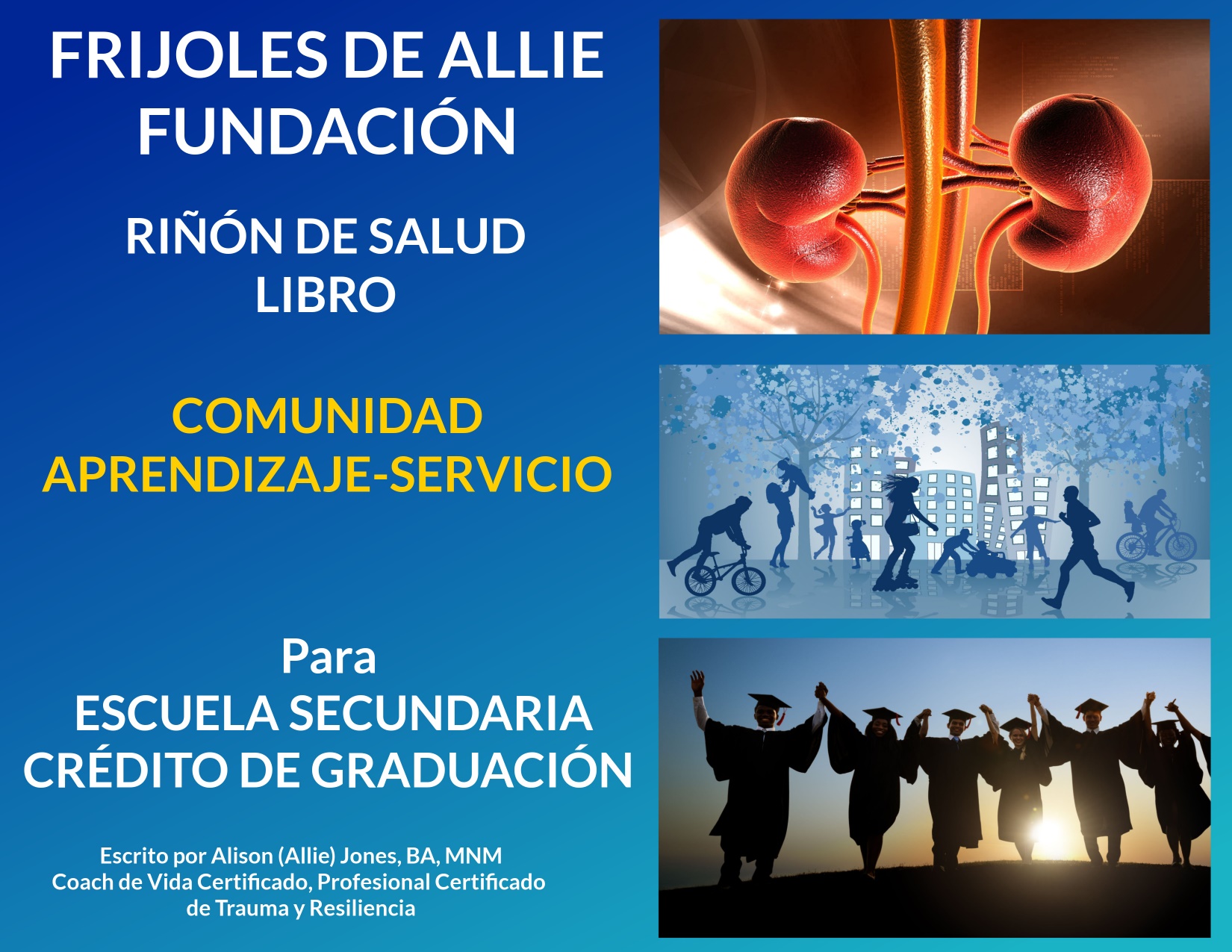 DE SERVICIO APRENDIZAJE COMUNITARIO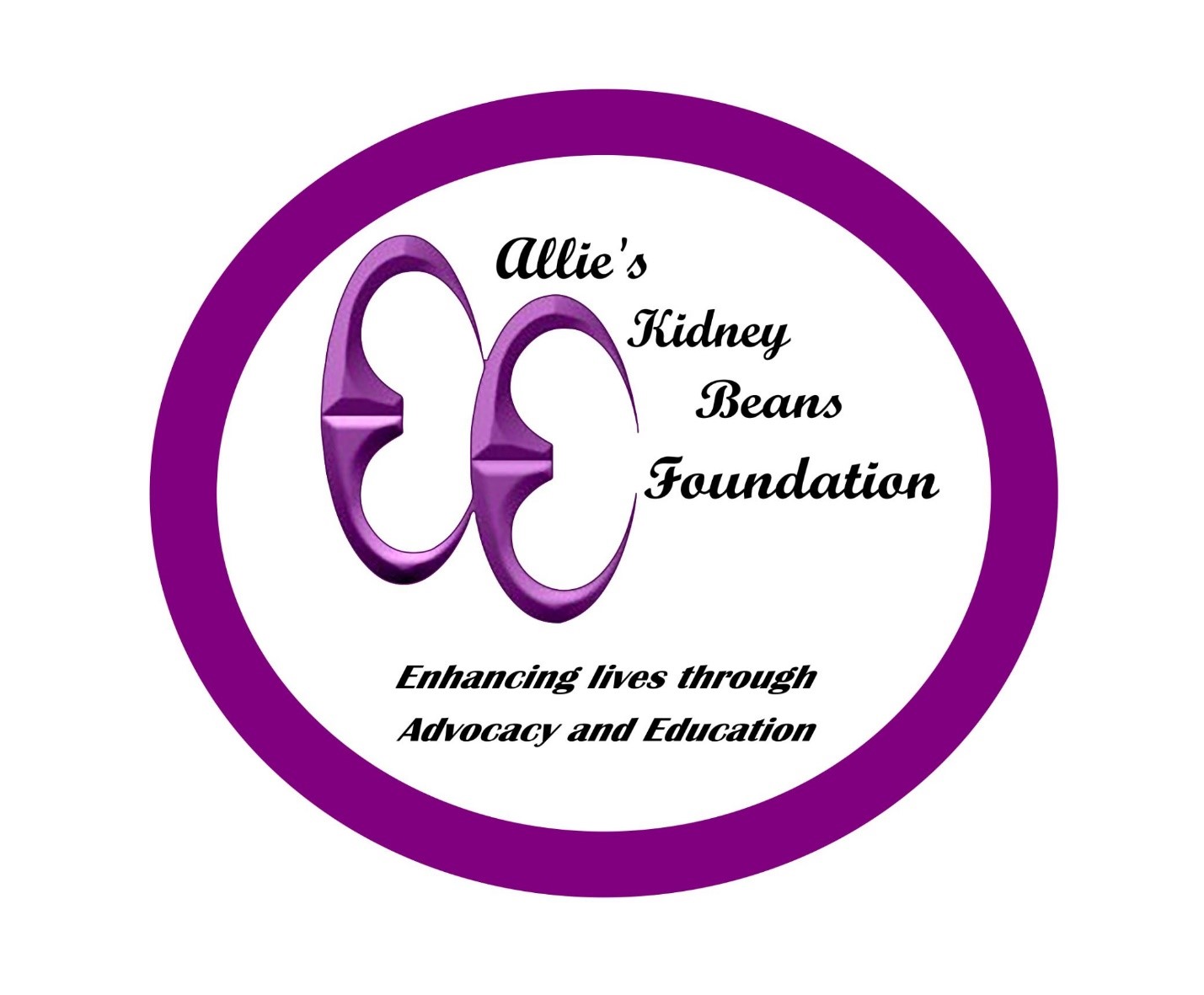 PROYECTO DE RIÑÓN SALUDABLE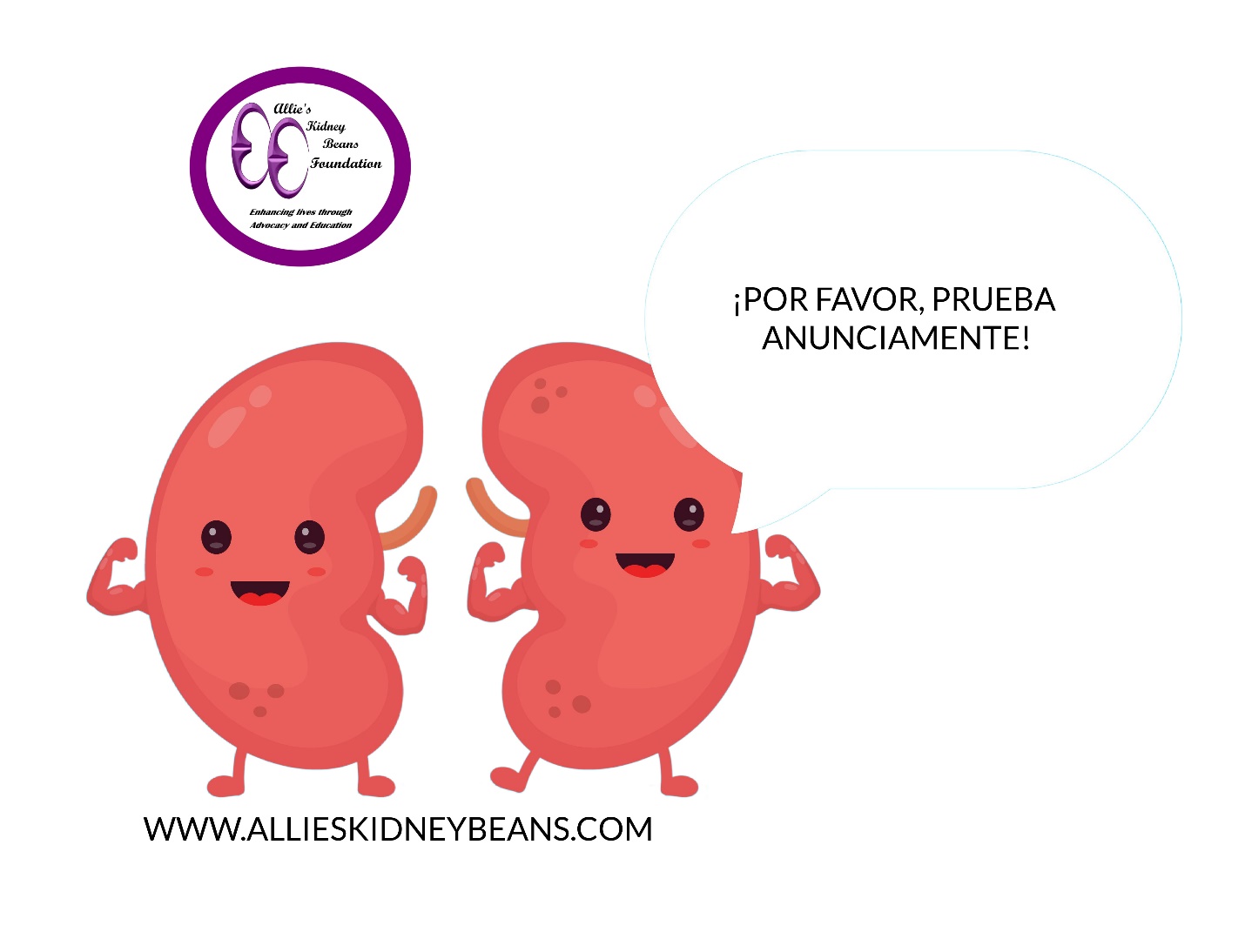 TABLA DE CONTENIDO   Parte I – PERMISO DE REPRODUCCIÓN PARA CRÉDITO SOLAMENTEDescripción general del Programa de Aprendizaje de Servicio     	Comunitario de AKBF………………………………………………………..…………………………….61 Artículos necesarios para el Crédito de Graduación Regrese a AKBF a los allieskidneybeans@gmail.com........................................................................................................7 ¿Por Qué Hay Tantas Personas En Nuestra Comunidad Que Sufren         De La Falla Renal?....................................................................................................................8	¿Quién en su familia animaras para obtener una prueba anual ¿De Función? Riñón                    ¿Y Por Qué?...............................................................................................................................9	c. ¿Por Qué Es Importante Una Buena Salud Para Usted Y Sus Metas Futuras?............................102 AKBF Participación Formulario …………………………………………………………………………………………………………..113 Completar AKBF Encuesta de monos en www.allieskidneybeans.com…………………………………......…………..12Parte II- AKBF Conocimientos Básicos Del Riñón……………………………….………….....13  	4 ¿Por Qué Son Importantes Los Riñones?................................................................................................145 ¿Qué Es El sistema Excreción?................................................................................................................15-16	6 Motivo De La Prueba Anual De Función ……………………………………………………………………………………….……17	Parte III – Motivo De La Prueba Anual De Función…………………………………………………….………1810 Diabetes – Síntomas – Tratamientos – Prevención…………………………………………………………………………19-2111 Enfermedad Cardíaca – Síntomas – Tratamientos – Prevención…………………………………………………….22-2412 Colesterol Alto – Síntomas – Tratamientos – Prevención……………………………………………………………….25-2713 Hipertensión – Síntomas – Tratamientos – Prevención………………………………………………………………….28-3014 Obesidad – Síntomas – Tratamientos – Prevención……………………………………………………………………….31-33Parte IV – Qué sucede durante la insuficiencia renal……………………………………………………….…..3715 Síntomas De La Insuficiencia Renal…………………………………………………………………………………….……………….3816 Tratamientos Para La Insuficiencia Renal…………………………………………………………………………….……….…….3917 Diálisis Peritoneal………………………………………………………………………………………………………….………….………..4018 Hemodiálisis………………………………………………………………………………………………………………….……….…………..4119 Trasplante De Riñón……………………………………………………………………………………………………….……….………….4220 Tipos De Insuficiencia Renal……………………………………………………………………………………….………………..……..4321 Prevención De La Insuficiencia Renal…………………………………………………………………………………………………..4422 Razón para la prueba anual de función renal..…………………………………………………………………………………….4523 Motivo De La Prueba Anual De Función Renal motivo De La Prueba Anual De unción……………….………..46Parte V – Vida Saludable……………………………………………………………………………………….………………..4724 Beneficios Del Yoga, Caminar, Corriente, Agua Potable……………………………………………………………………….48-5225 Peligros De Las Elecciones De Estilo De Vida………………………………………………………………………………………..5326 Resultados Médicos Del Tabaquismo…………………………………………………………………………………………………..5427 Todo Fumar Es Fumar………………………………………………………………………………………………………………………….55Parte Vi – Autocuidado And Conocimiento De Trasplante…………………………………….………………5628 ¿Por Qué Visitó Doctores Anualmente?...................................................................................................5729 Condiciones Médicas Que "Corren en tú Familia"…………………………………………………………………………..…..5830 Cómo Manejar La Medicación……………………………………………………………………………………………………………..5931 AKBF Vocabulario Renal Saludable Liste………………………………………………………………………………………………6032 Otros Órganos Que Pueden Ser Trasplantados…………………………………………………………………………………….61Parte VII – Paciente, Fundador de AKBF…………………………………………………………………..…….……6233 Alison Jones, De 16 Años……………………………………………………………………………………………………..………………6334 Alison Jones, De 52 Años………………………………………………………………………………………………………………………64PARTE I - SERVICIO COMUNITARIO AKBF - VISIÓN GENERAL DE CRÉDITO APRENDIZAJE  DOCUMENTOS de AKBF LOS ESTUDIANTES PARTICIPANTES DEBEN REGRESAR AL AKBF PARA EL CRÉDITO DE GRADUACIÓN DE LA ESCUELA SECUNDARIA  - PÁGINA 6TRES COMPLETADOS - AKBF ESCRIBIENDO PROMPAS  - PÁGINA 7 - 9AKBF COMPLETADO - FORMULARIO DE PARTICIPACIÓN FIRMADO - PÁGINA 10AKBF COMPLETADO - FORMULARIO DE LIBERACIÓN DE MEDIOS (ESTUDIANTES FEATURADOS EN MEDIOS SOCIALES) - PÁGINA 11SERVICIO COMUNITARIO AKBF - PROCEDIMIENTOS DE CRÉDITO APRENDIZAJE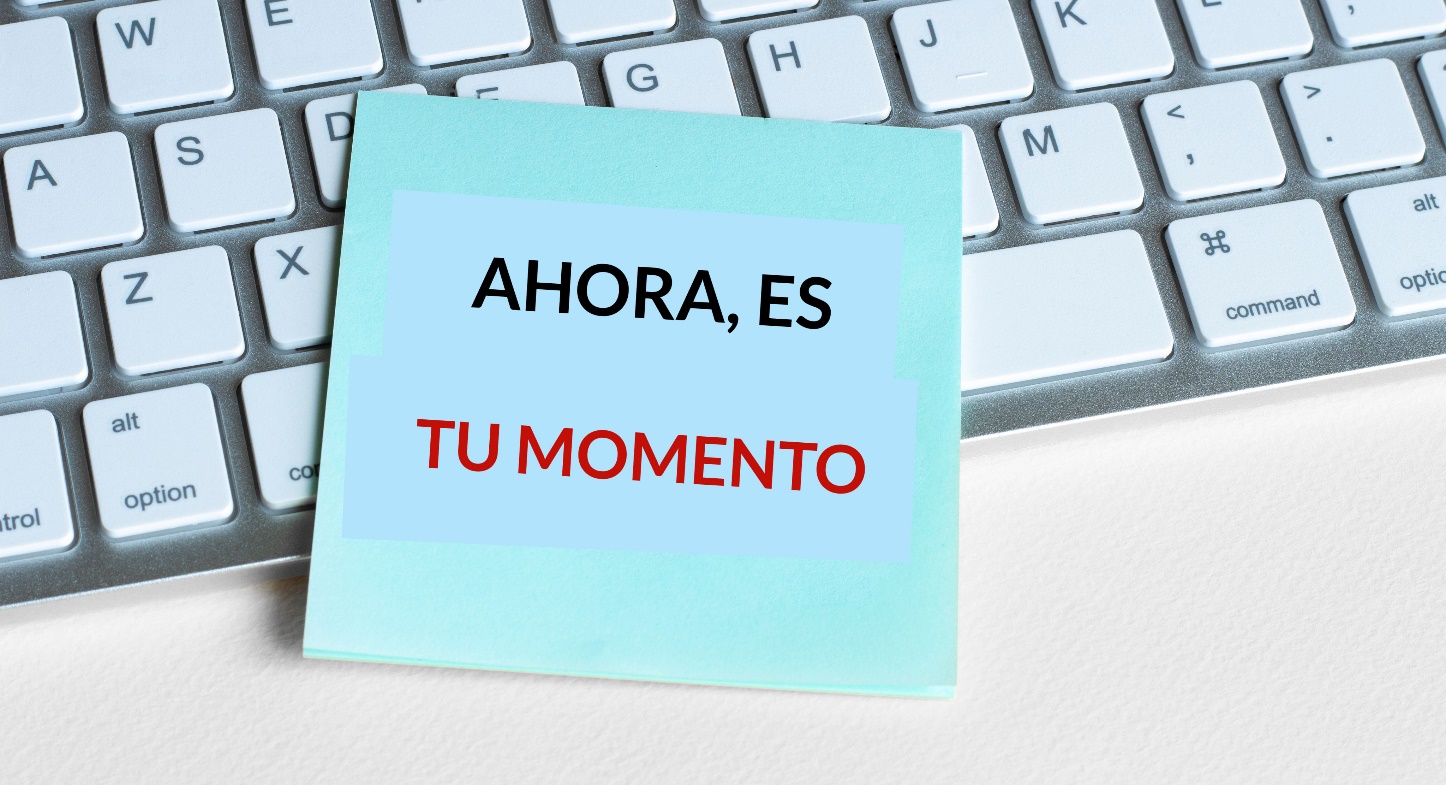 WRITING #1 ………………………………………………………………………………………………………………..8¿POR QUÉ TANTAS PERSONAS EN NUESTRA COMUNIDAD SUFREN DE LA FALLA RENAL? WRITING #2…………………………………………………………………………………………………………………9¿A QUIÉN EN SU FAMILIA ALENTARÁ A HACERSE UNA PRUEBA ANUAL DE FUNCIÓN DE KINEY?WRITING #3 ……………………………………………………………………………………………………………….10¿POR QUÉ LA BUENA SALUD ES IMPORTANTE PARA USTED Y SUS METAS FUTURAS? LOS TRES POMPTS DE ESCRITURA NECESARIOS PARA EL CRÉDITO DE POSGRADO DE HIGH SCCHOOL (VOLVER A ALLIESKIDNEYBEANS@GMAIL.COM)PRIMER PROMPTOR DE ESCRITURA 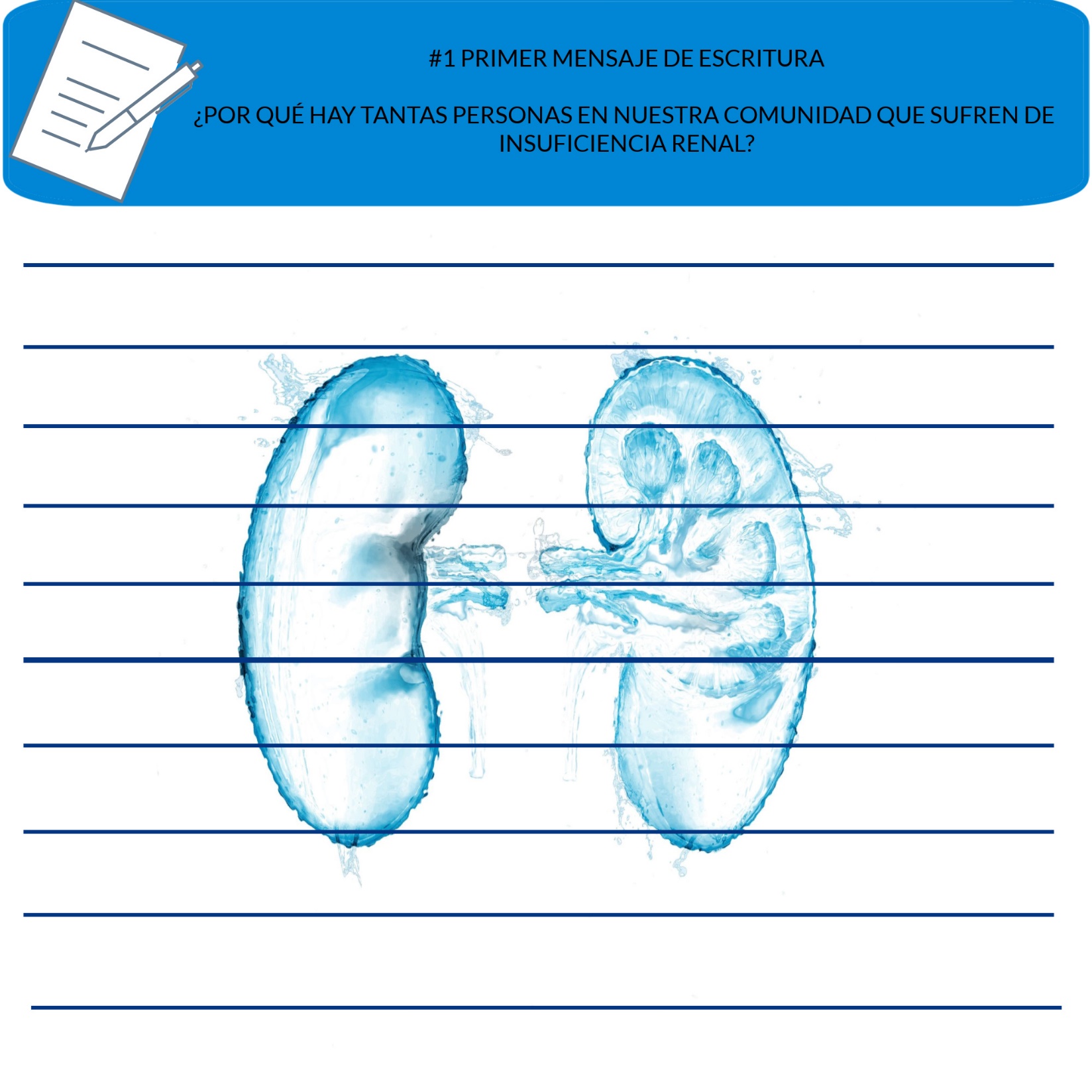  SEGUNDO PROMPTOR DE ESCRITURA   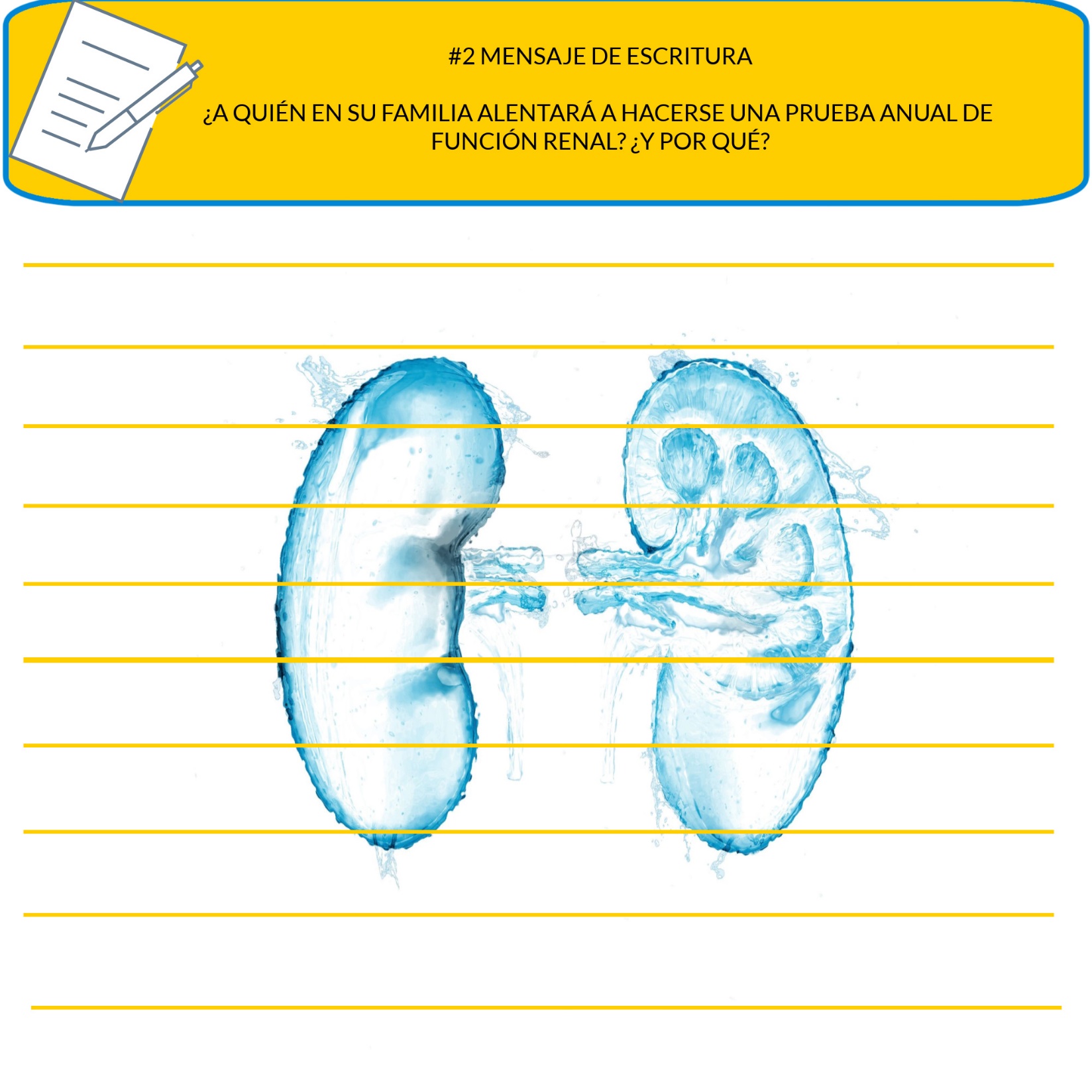  TIRÓN PROMPTOR DE ESCRITURA   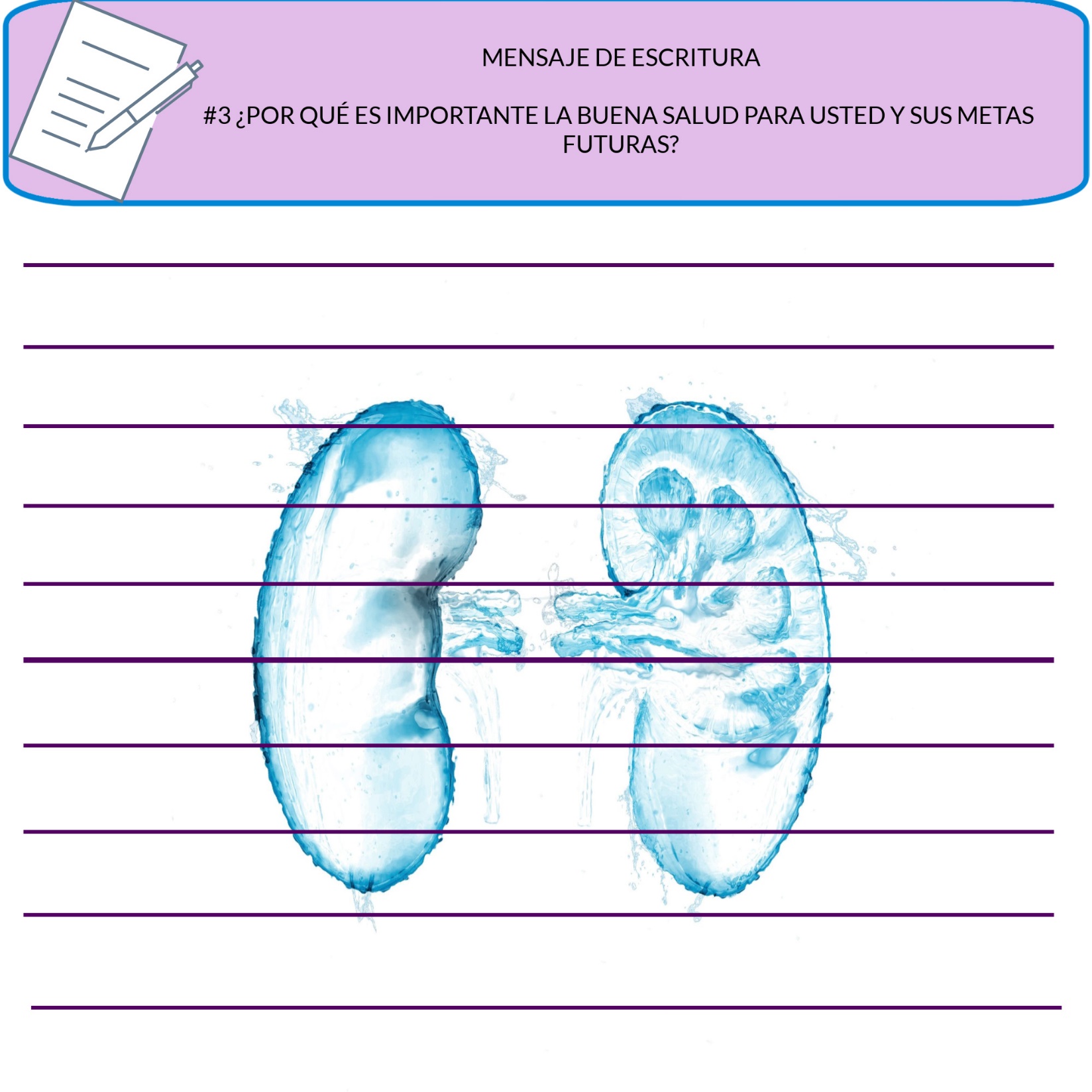 FORMULARIO DE PARTICIPACIÓN AKBF FIRMADO EL FORMULARIO DE PARTICIPACIÓN AKBF DEBE FIRMARSE Y DEVOLVERSE PARA EL CRÉDITO DE GRADUACIÓN A (ALLIESKIDNEYBEANS@GMAIL.COM)FORMULARIO DE AUTORIZACIÓN DE PRENSA DE AKPF (SE REQUIERE LA FIRMA DE LOS PADRES PARA QUE EL ESTUDIANTE PARTICIPE EN LAS REDES SOCIALES DE AKBF)REIMPRIMIBLE CON PERMISOAl firmar a continuación, Yo, señor / señora / Sra. ________________________________________ (nombre del cliente / estudiante) autoriza a la organización a fotografiarme a mí mismo, a mi familia y a mi escuela para el Programa de Riñón Saludable. Entiendo que las fotos se utilizarán solo con fines informativos e instructivos y no se utilizarán para generar ganancias u otros fines comerciales. Entiendo que las imágenes pueden ser utilizadas en todo el país por otras agencias locales, estatales y federales con fines informativos e instructivos. No he sido compensado, ni buscaré compensación por las fotos. Libero a la organización de la responsabilidad si un tercero viola los términos de esta liberación. _____________________________________________ ________________ Fecha del nombre de impresión de padre / tutor _____________________________________________ ________________ Padre / Guardián Fecha de nombre de la firma _____________________________________________ ________________ Nombre de impresión del estudiante (Si tiene 18 años o más) Fecha _____________________________________________ ________________ Nombre de la firma del estudiante (Si tiene 18 años o más) Fecha PARTE II - AKBF CONOCIMIENTOS BÁSICOS DE RIÑÓN ¿POR QUÉ SON IMPORTANTES LOS RIÑONES? – PÁGINA 14¿POR QUÉ LOS NIÑOS SON IMPORTANTES – PÁGINA 15 RAZÓN PARA LA PRUEBA ANUAL DEUNCIÓN DE LA RENAL – PÁGINA 16¿POR QUÉ SON IMPORTANTES LOS RIÑONES?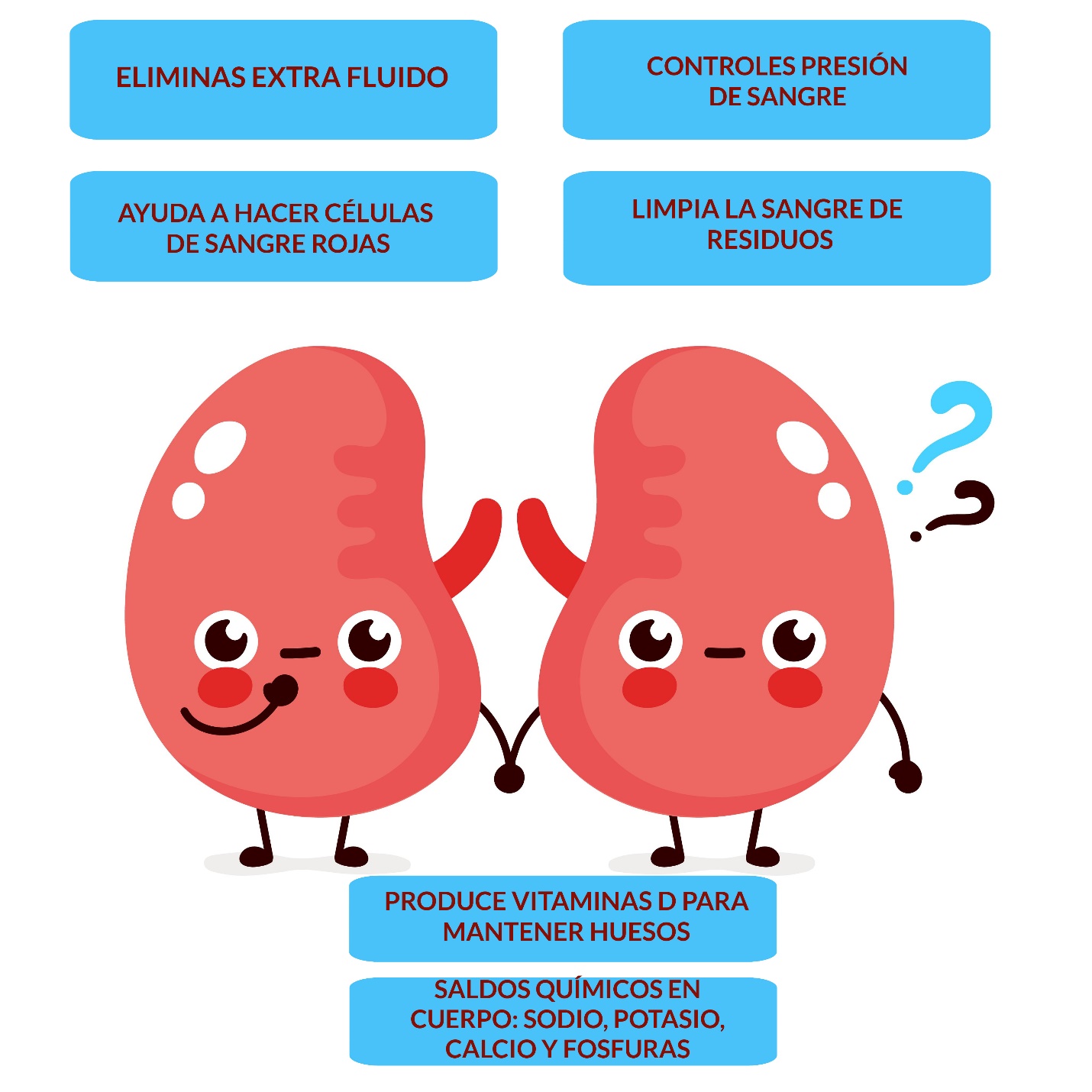 ¿CUÁL ES LA FUNCIÓN DEL SISTEMA EXCRETOR?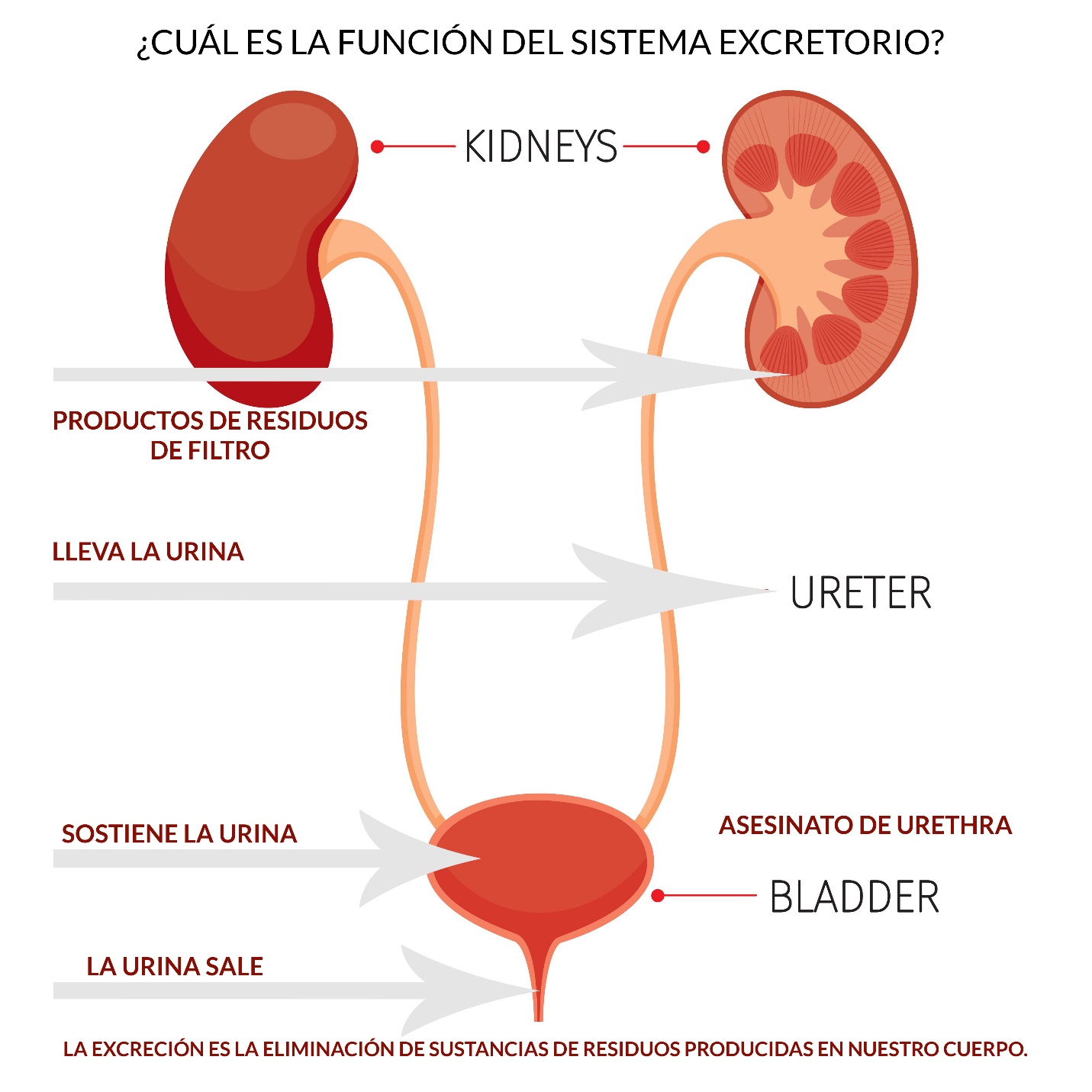 ¿DÓNDE ESTÁ UBICADO EL SISTEMA EXCRETORIO? 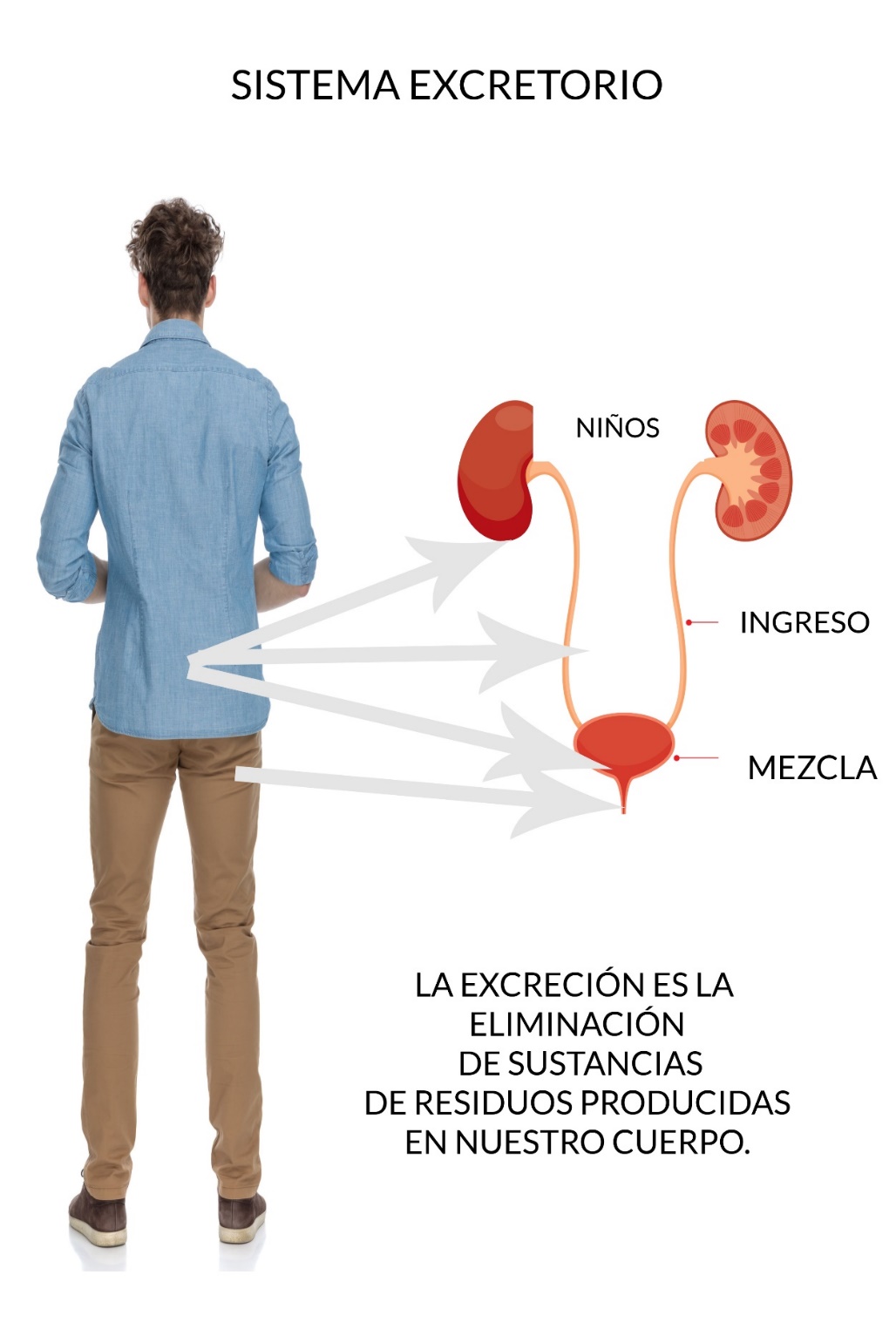 PARTE III - AKBF CONDICIONES MÉDICAS SUPERIORES QUE LLEVAN A LA FALLA RENAL DIABETES – PÁGINAS 22 - 24 ENFERMEDAD DEL CORAZÓN – PÁGINAS 25 - 27 ALTO COLESTEROL – PÁGINAS 28 - 30HIPERTENSIÓN – PÁGINAS 31 - 33OBESIDAD – PÁGINAS 34 – 36DIABETES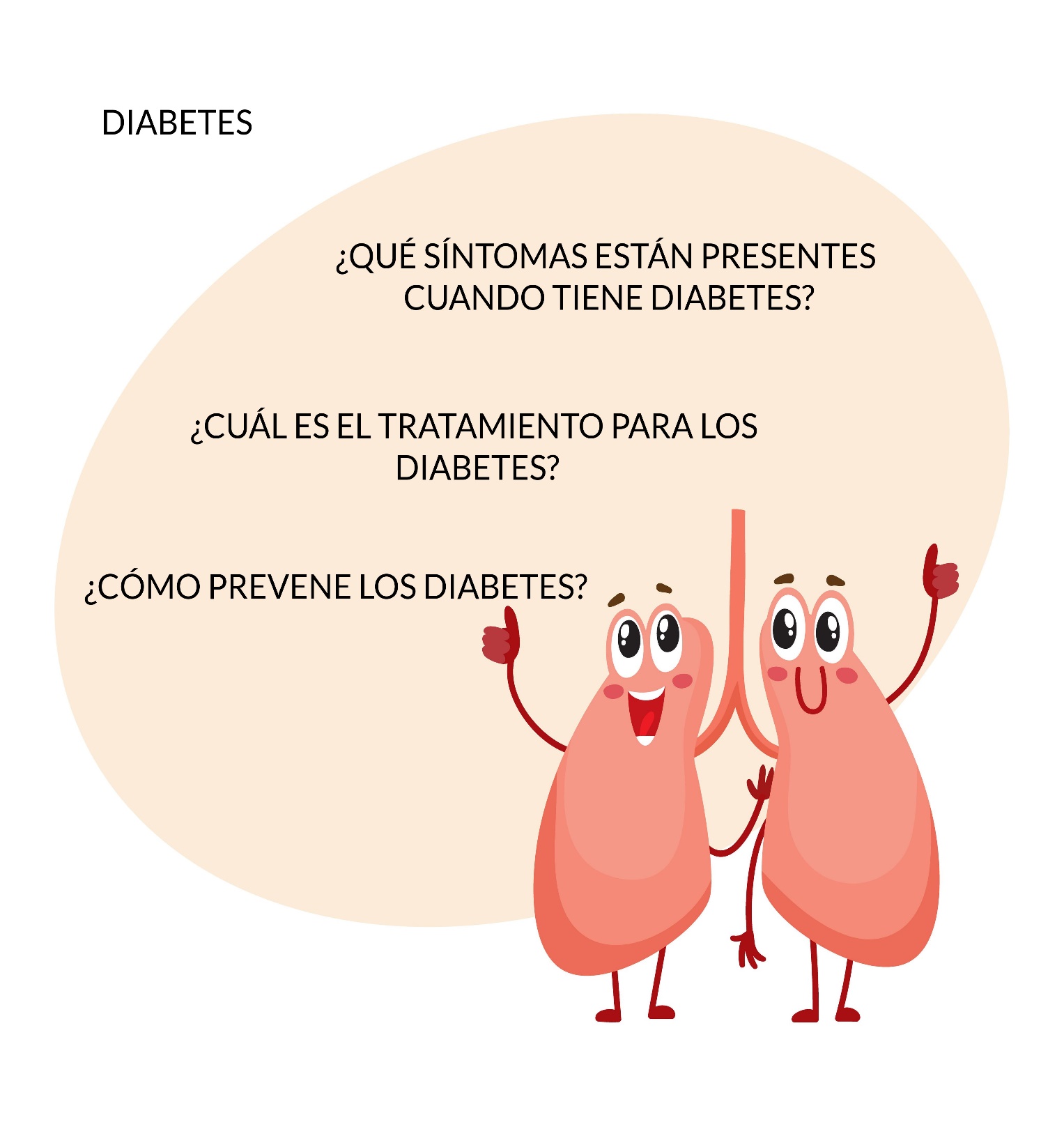 
SIMPTOMAS DE DIABETES 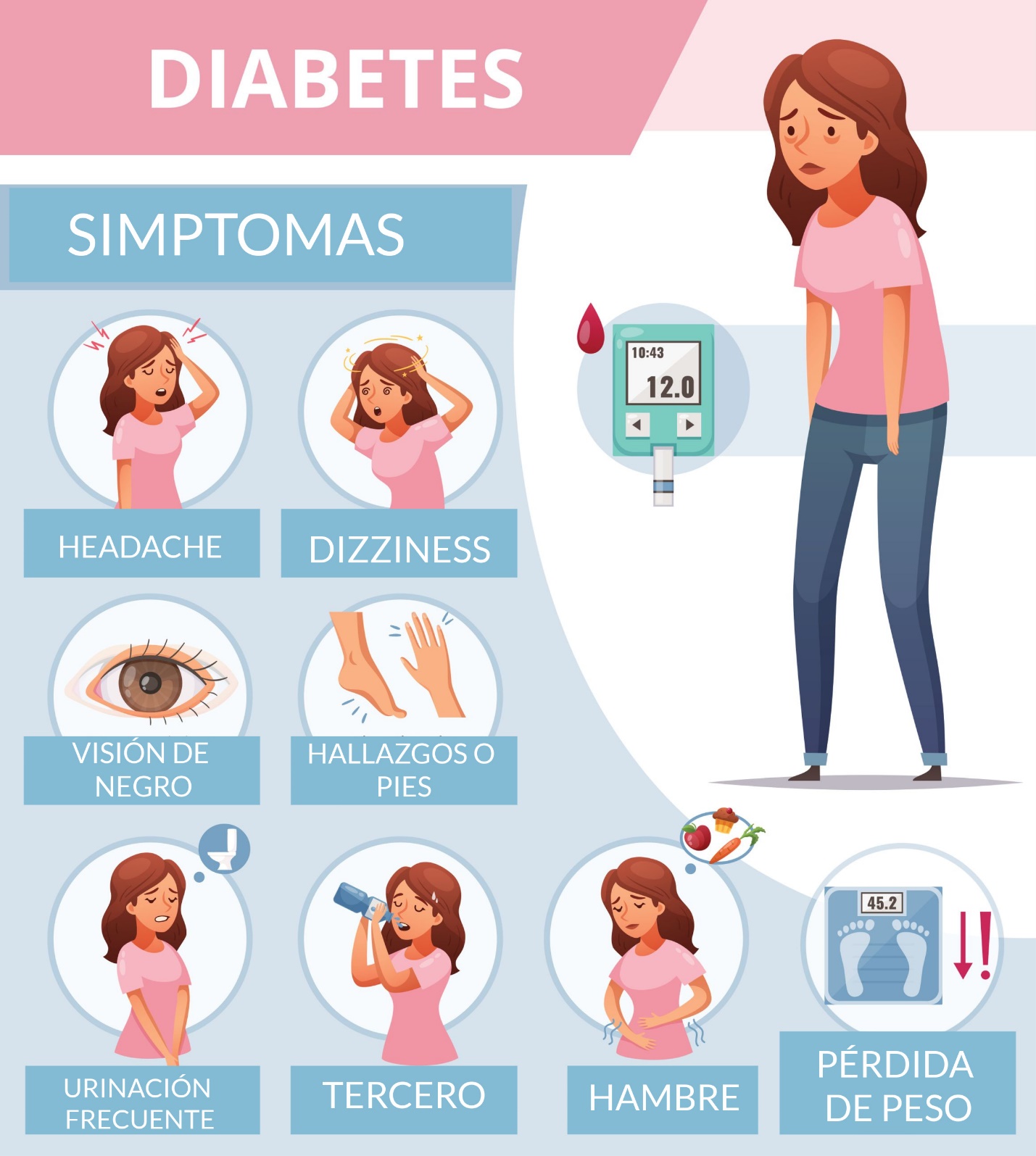 TRATAMIENTOS DE DIABETES 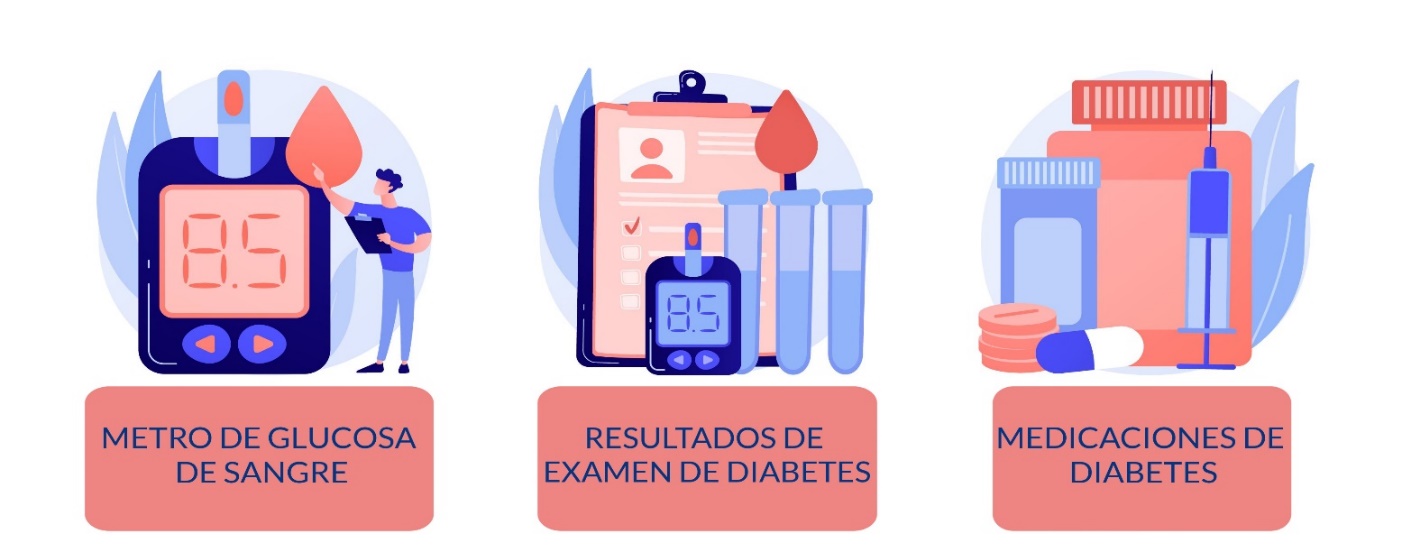 PREVENCIÓN DE DIABETES 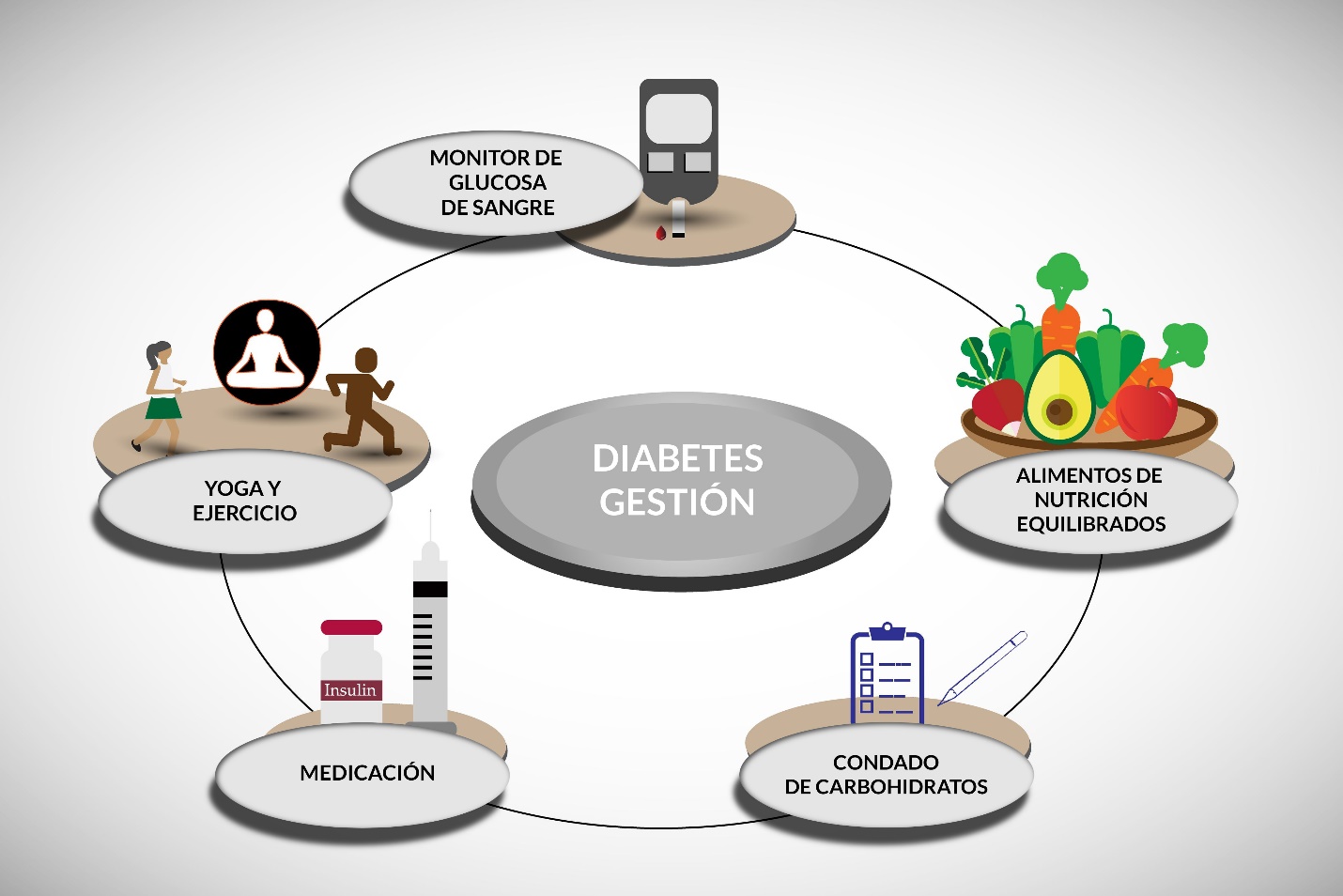 ENFERMEDAD DEL CORAZÓN 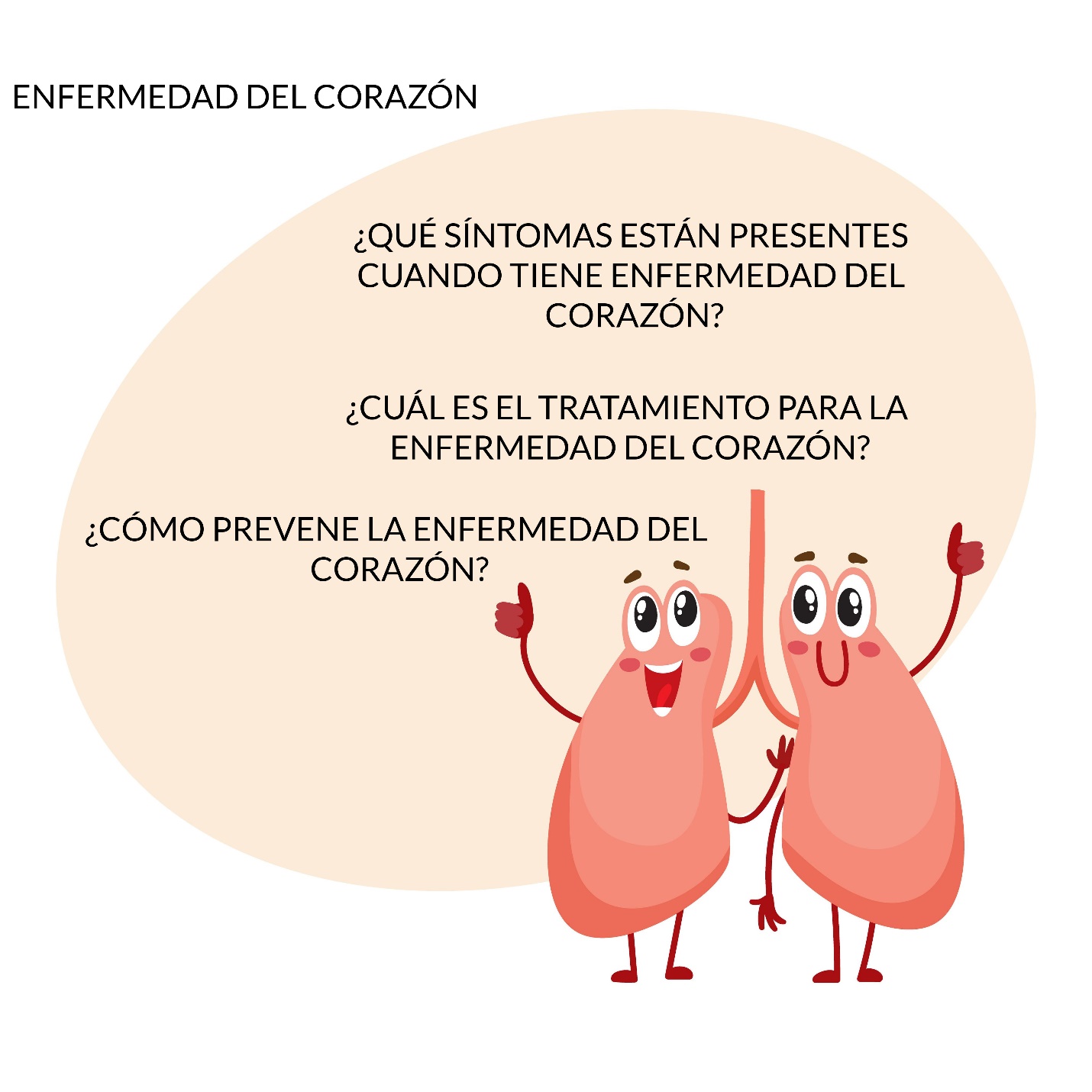 SIMPTOMAS DE ENFERMEDAD DEL CORAZÓN 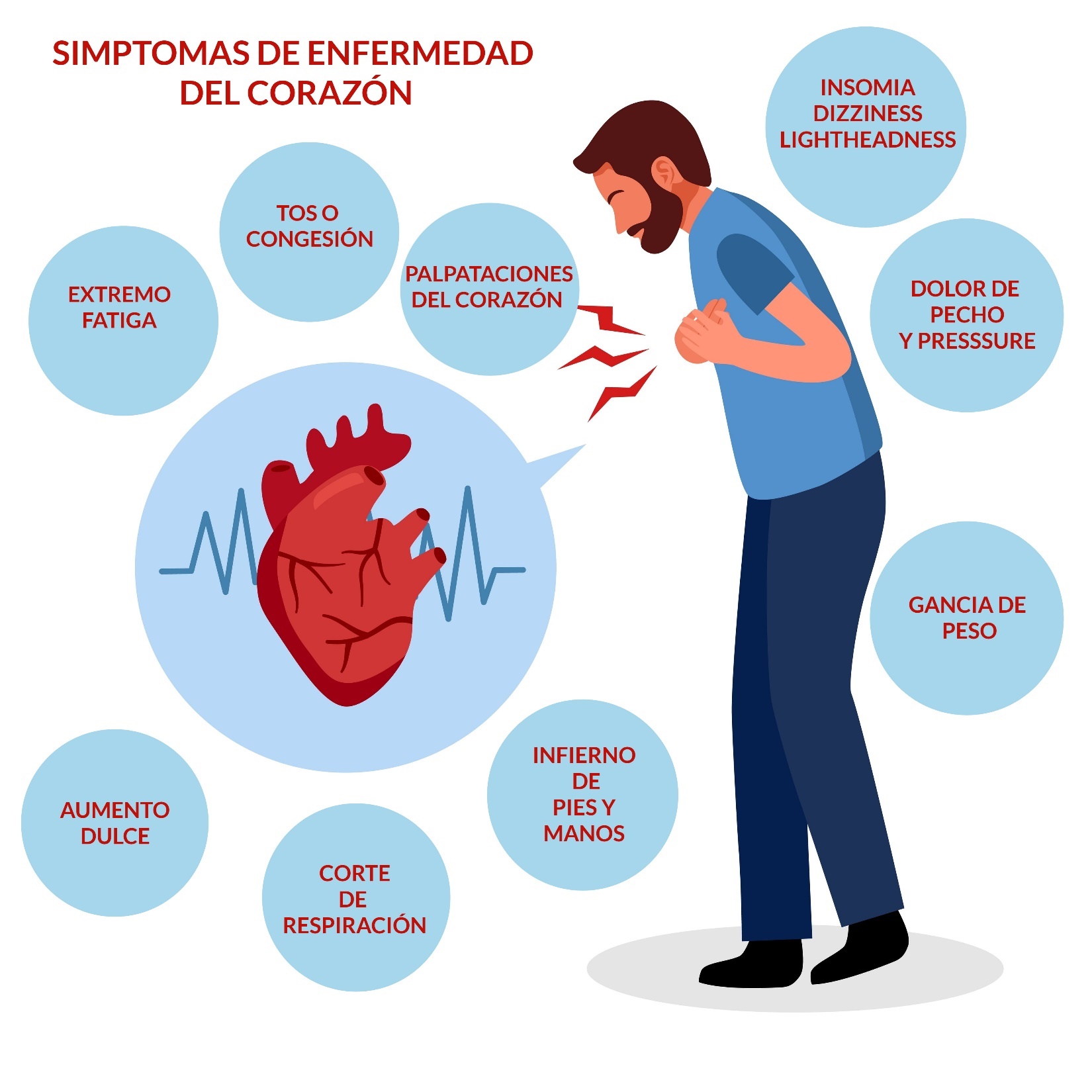 TRATAMIENTO DE LA ENFERMEDAD CARDÍACA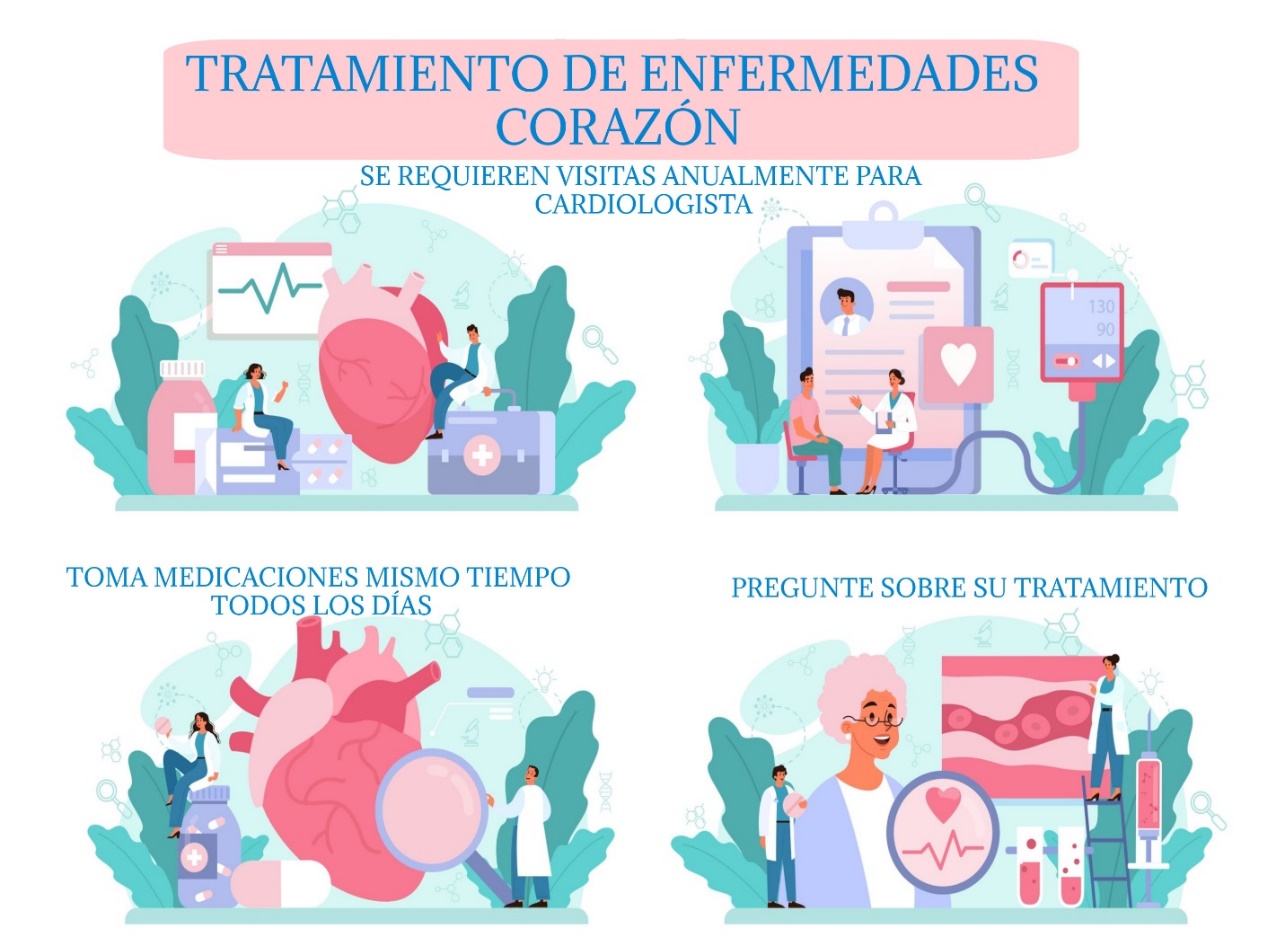 PREVENCIÓN DE ENFERMEDADES DEL CORAZÓN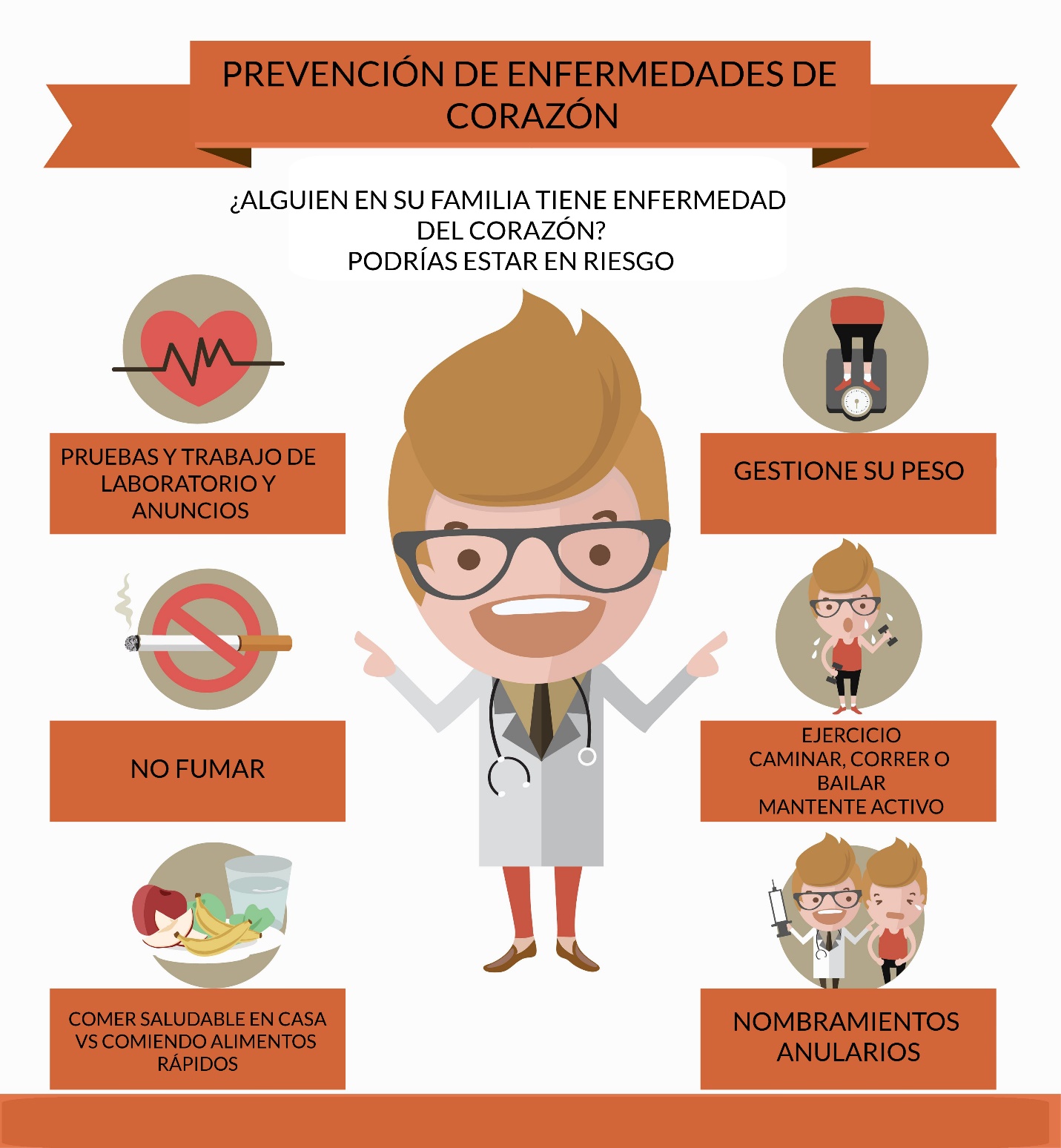 ALTO COLESTEROL 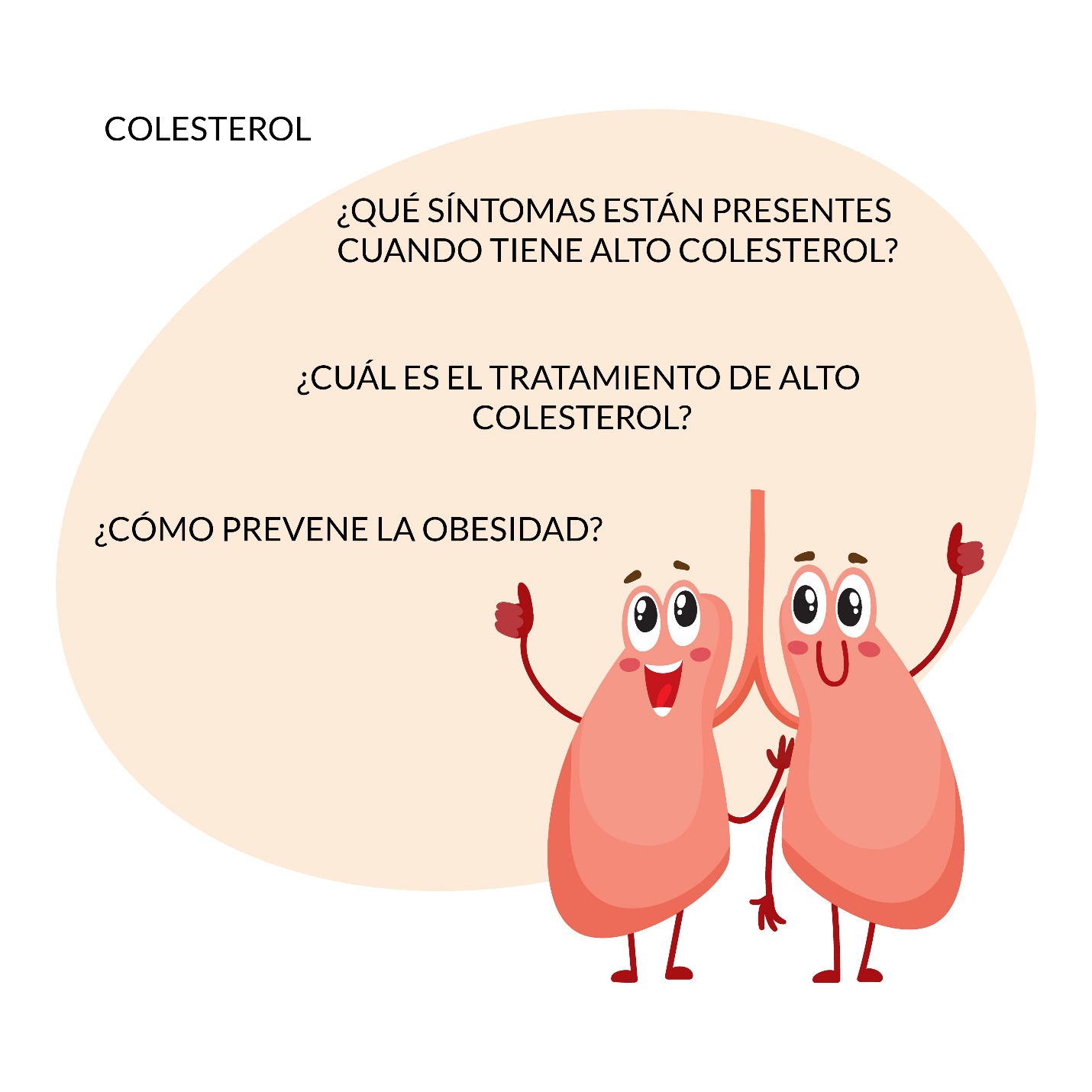 ALTO COLESTEROL 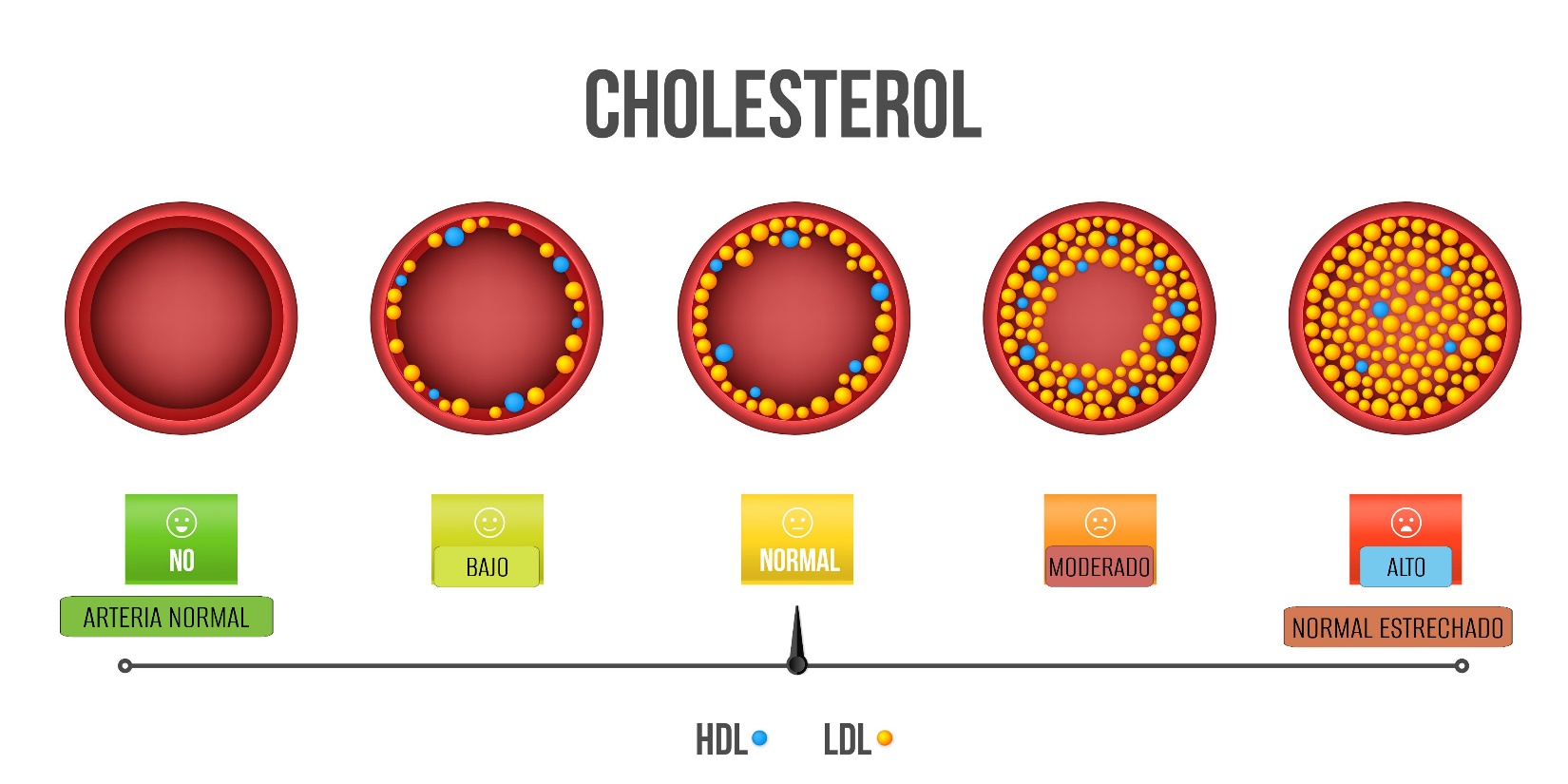 ¿QUÉ ES EL LDL CHOLESTEROL?  –  LIPOPROTEINA DE BAJA DENSIDAD – “MALO CHOLESTEROL” CONSTRUYE PLAQUE EN ARTERÍAS. AUMENTA EL RIESGO DE LA ENFERMEDAD DEL CORAZÓN Y EL ESTRUCTOR ¿QUÉ ES EL CHOLESTEROL HDL? LIPOPROTEINA DE ALTA DENSIDAD – “BUENA COLESTEROL” PUEDE BAJAR EL RIESGO DE LA ENFERMEDAD DEL CORAZÓN Y EL FUERTE ¿QUÉ SON LOS TRIGLICERIDOS?  UN TIPO DE GRASA (LIPID) – ALMACENADO EN SUS CÉLULAS DE SANGRE CUANDO SU CUERPO NO QUEMA LA GRASA EN UNA MANERA DE TIEMPO PREVENCIÓN DEL COLESTEROL ALTO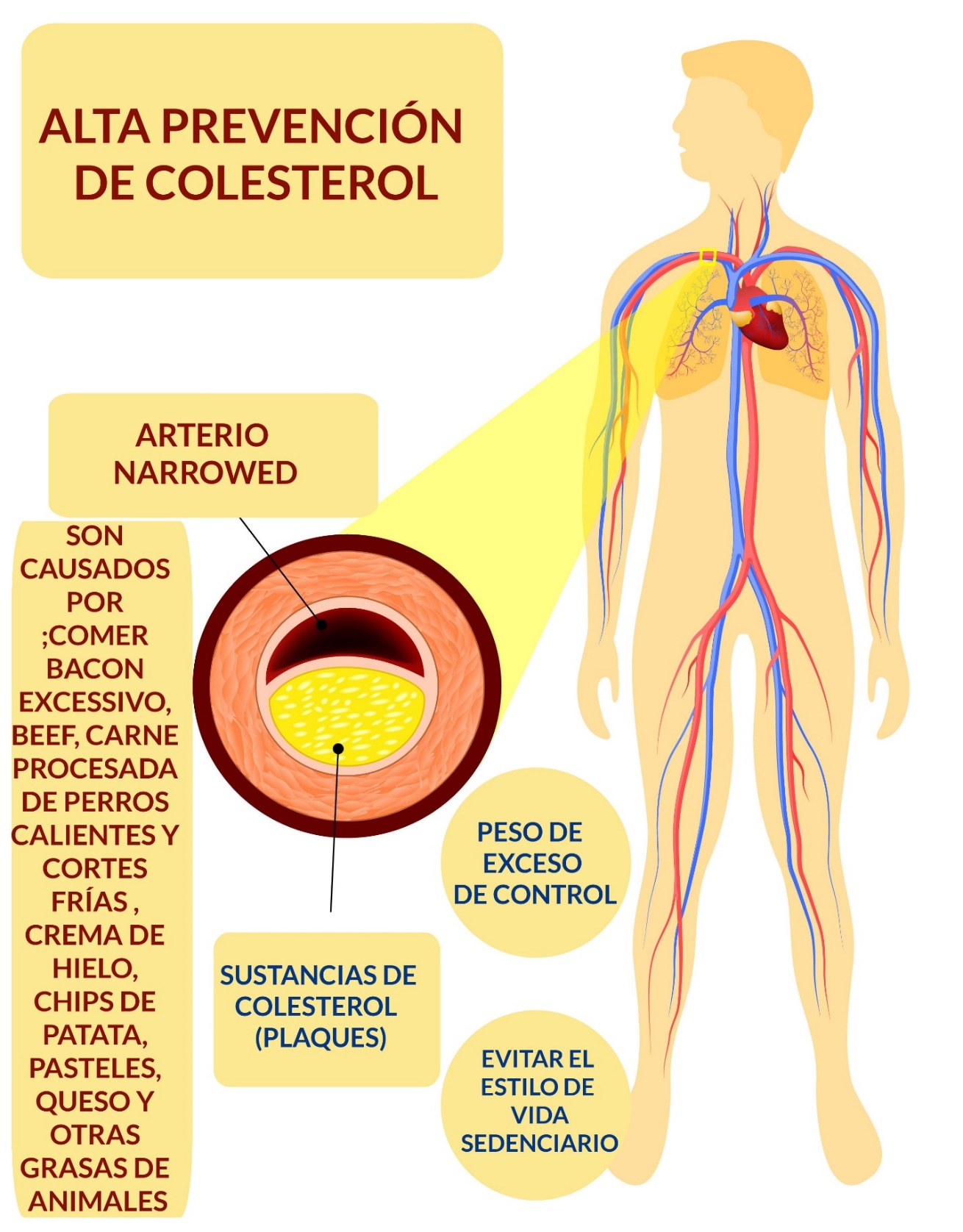 ALTA PREVENCIÓN DE COLESTEROL 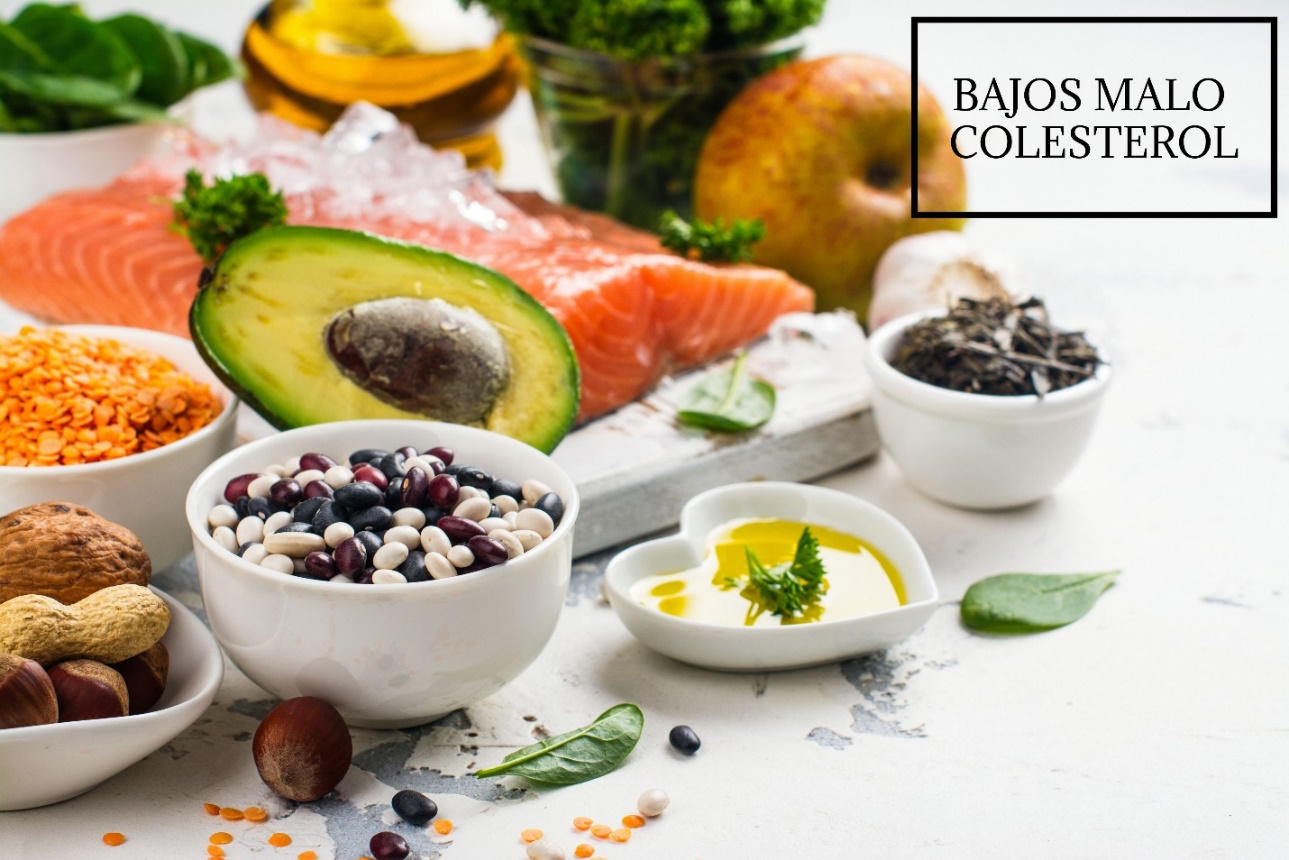 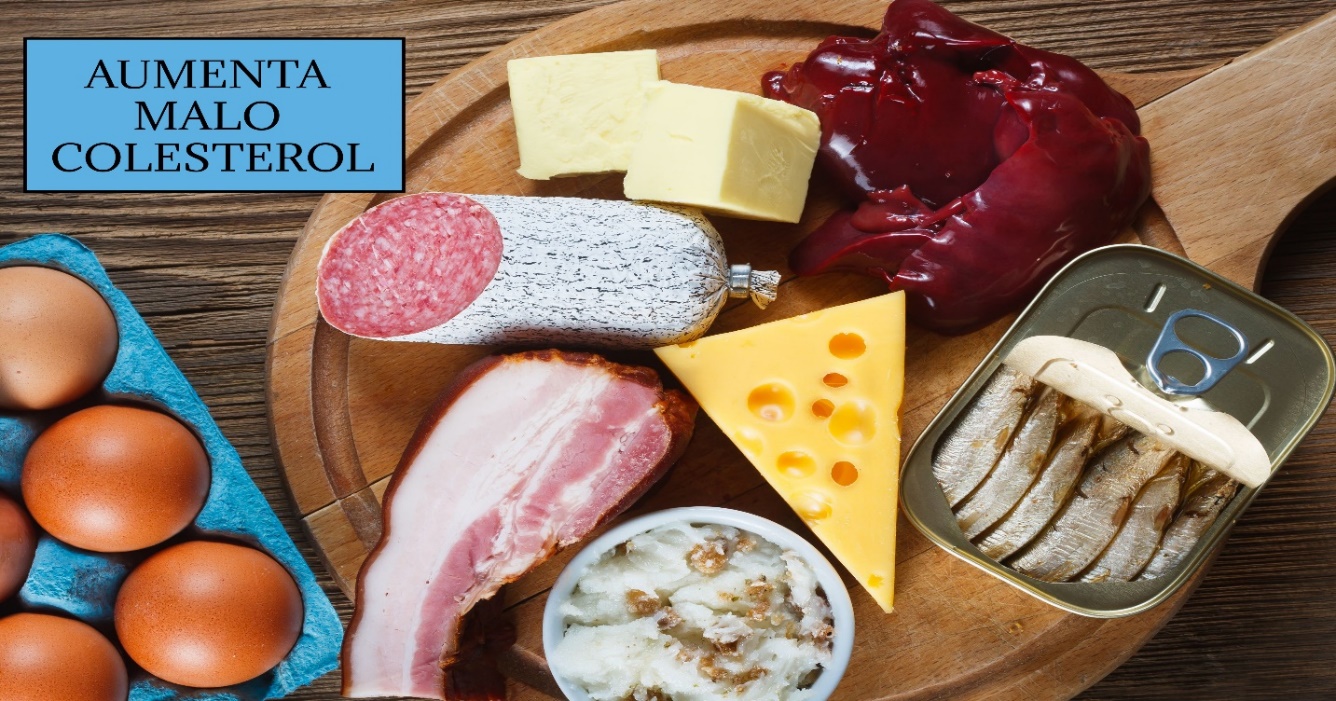 HIPERTENSIÓN 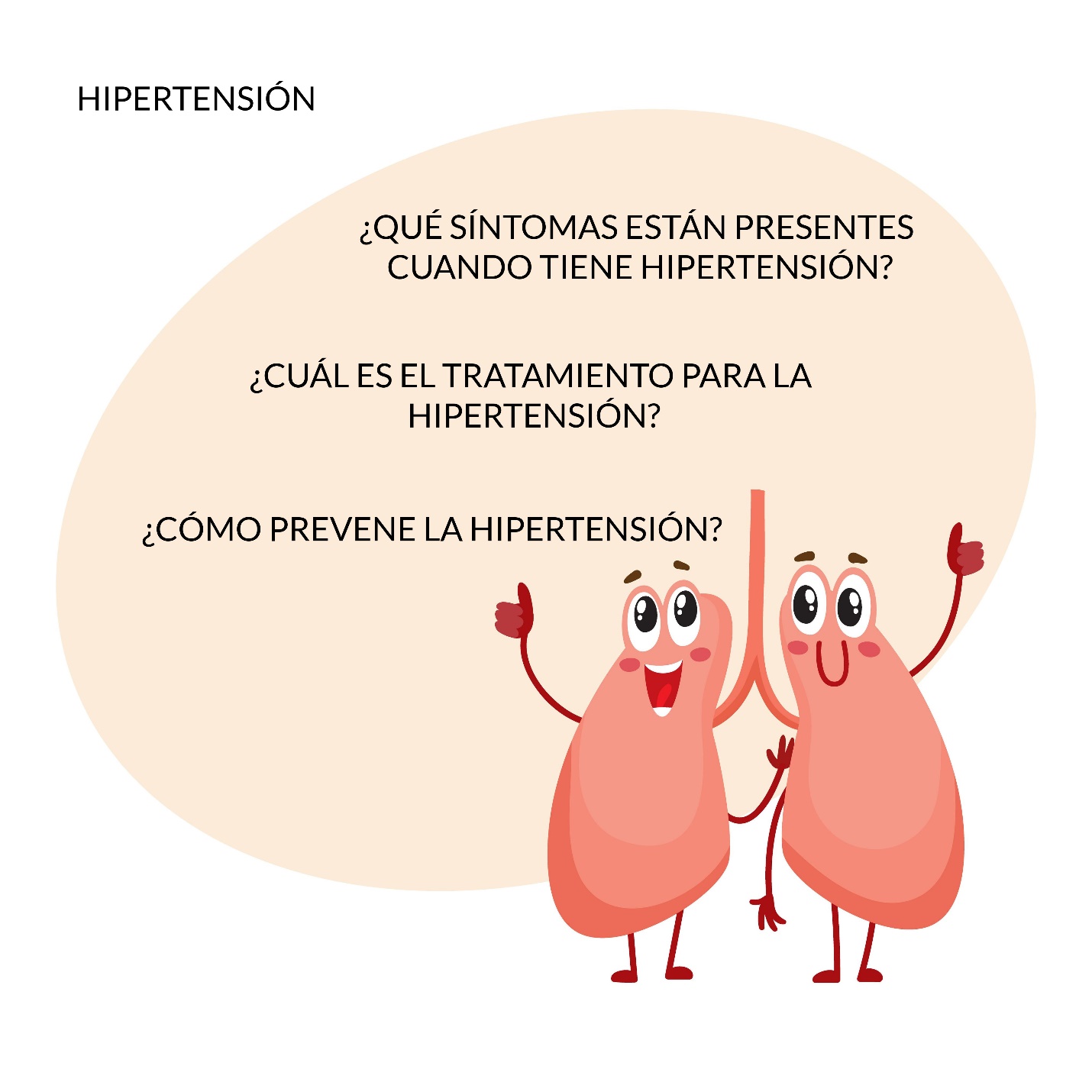 
SIMPTOMAS DE HIPERSTENSIÓN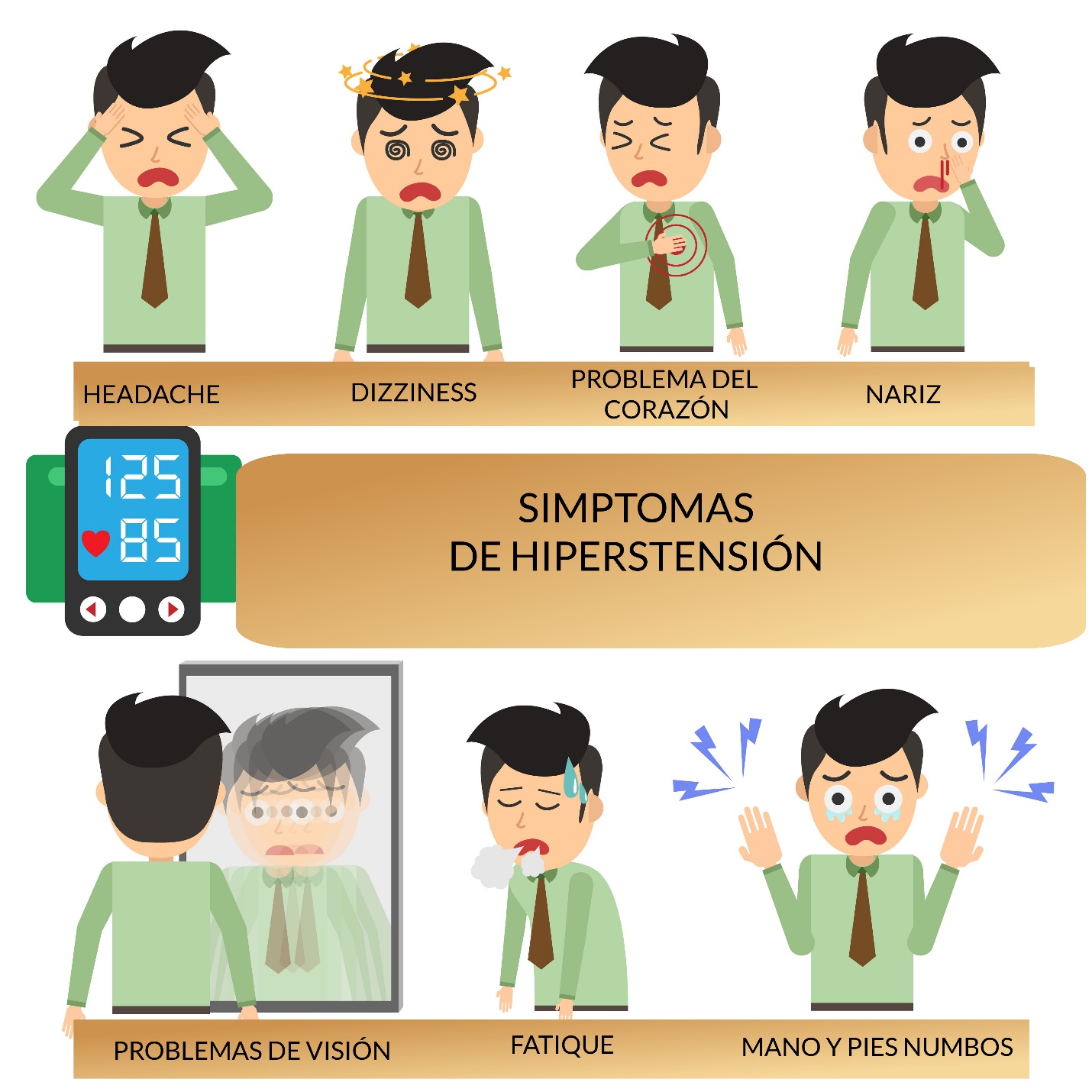 TRATAMIENTO DE HIPERTENSIÓN 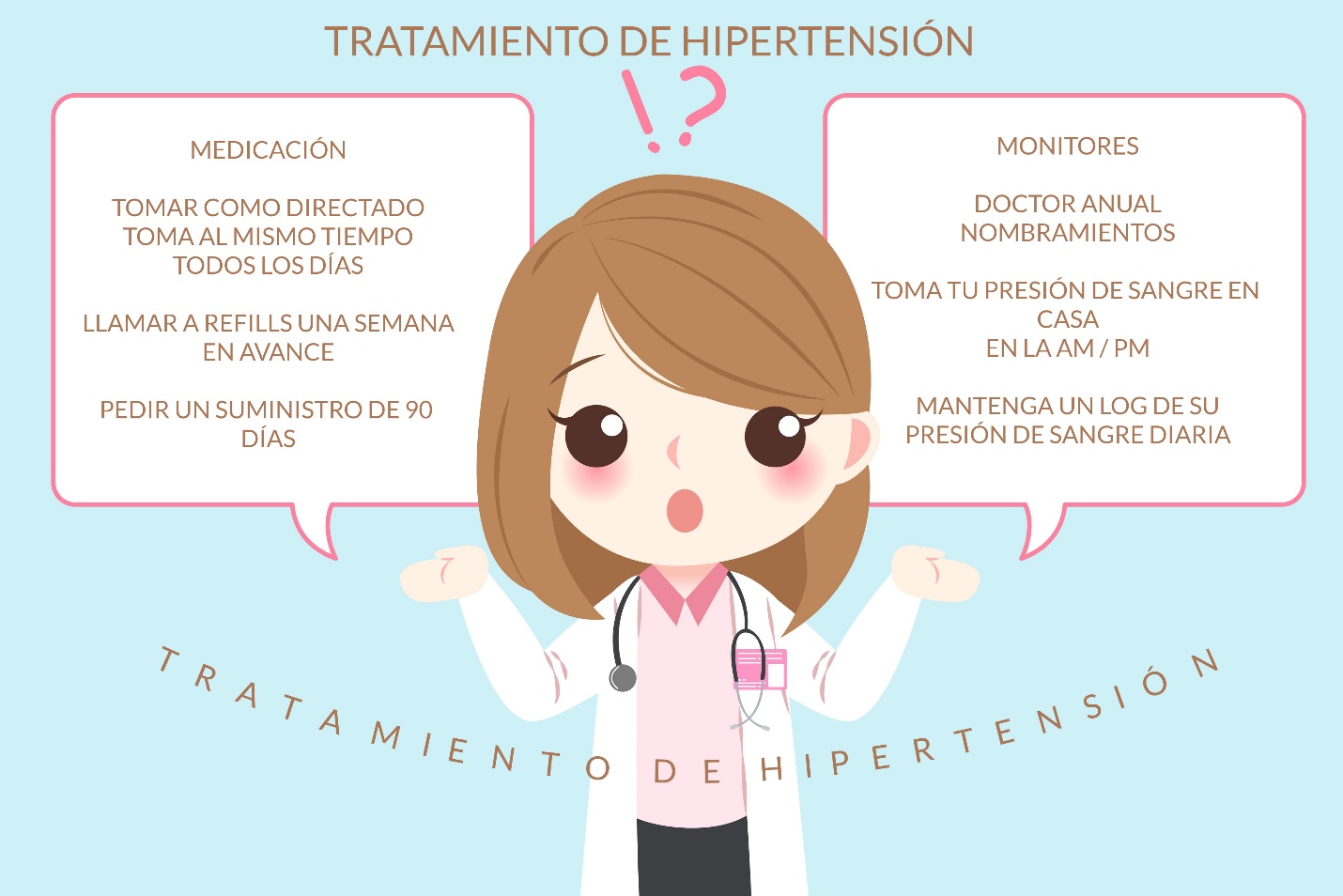 PREVENCIÓN DE HIPERTENSIÓN 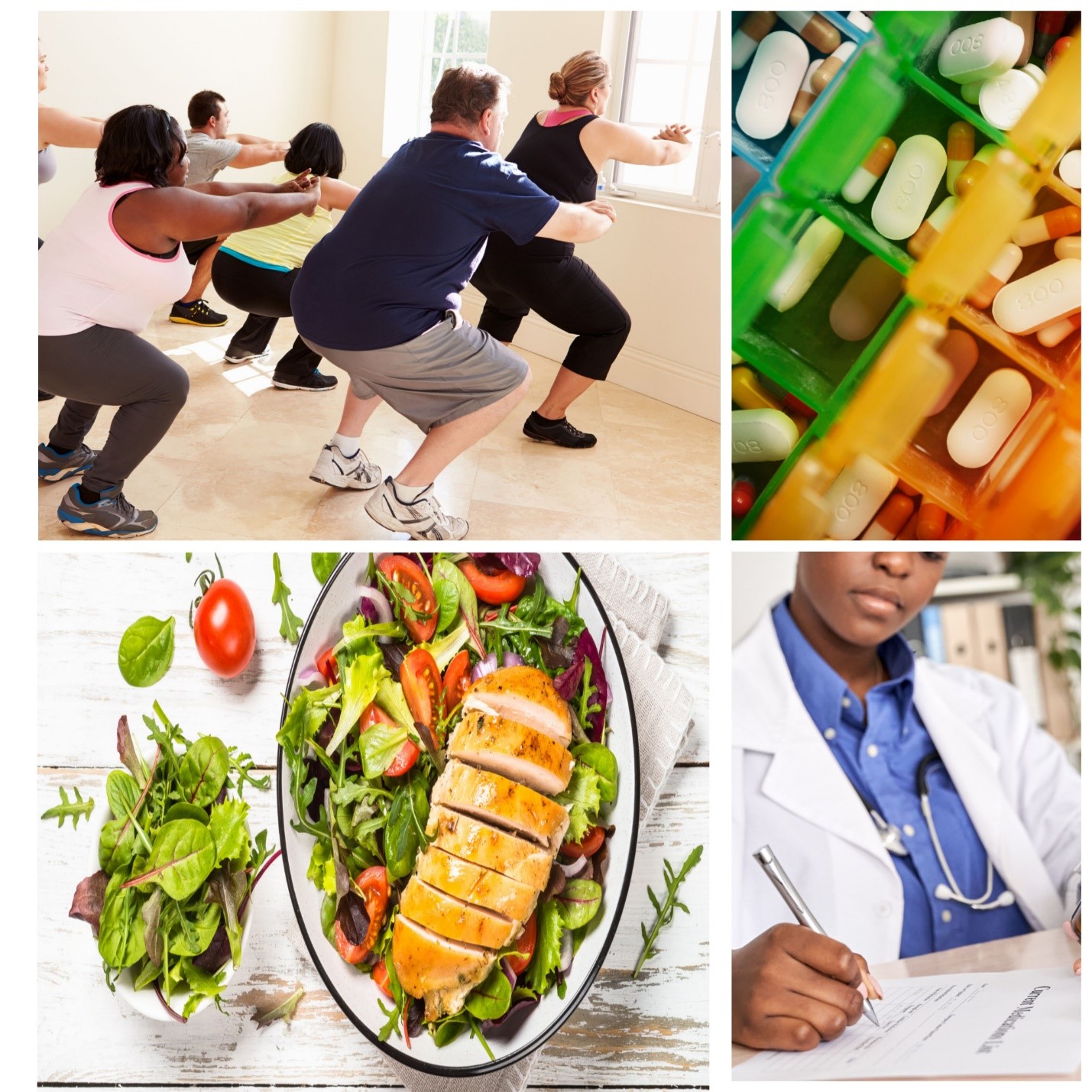 OBESIDAD 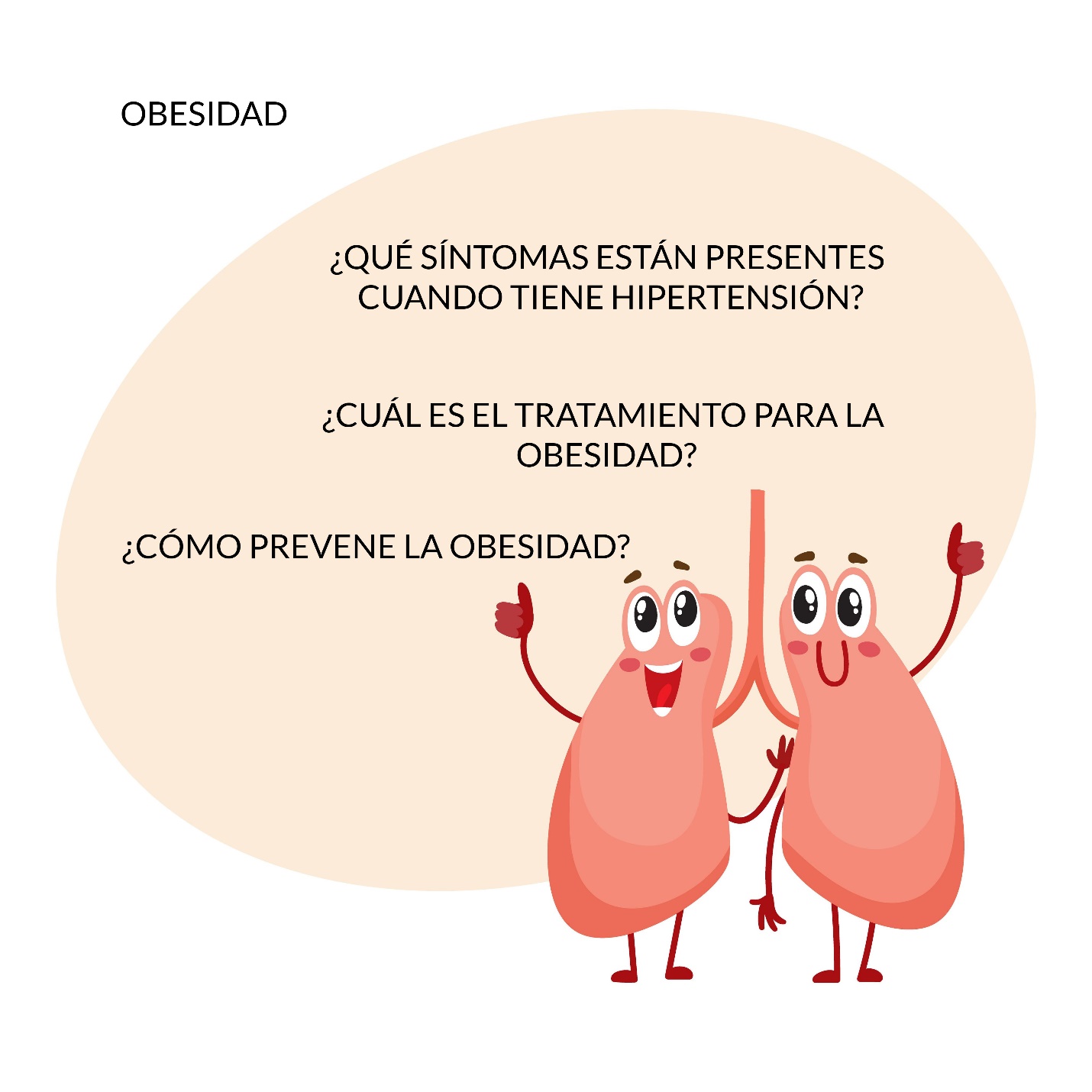 SIMPTOMAS DE OBESIDAD  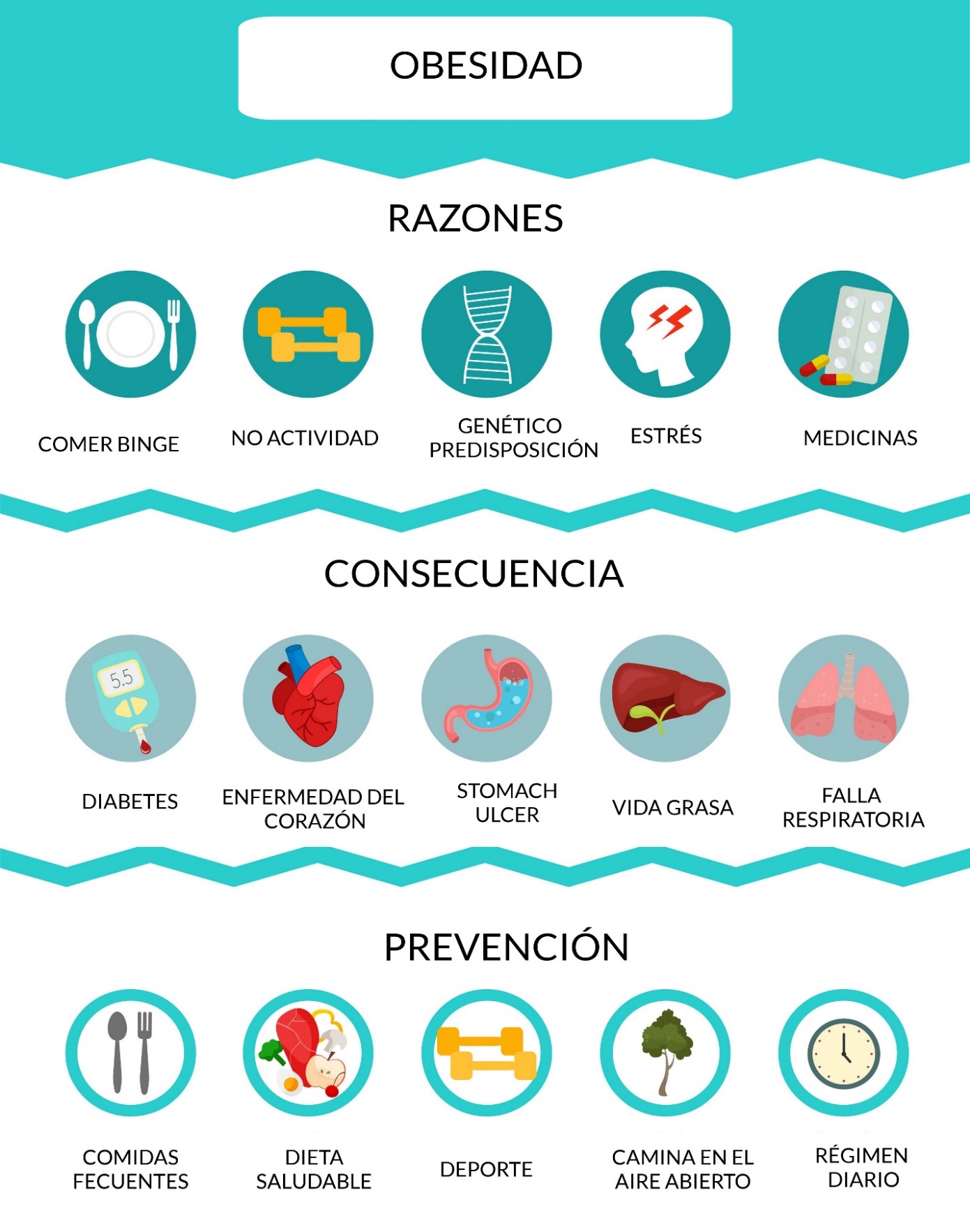 TRATAMIENTO DE OBESIDAD 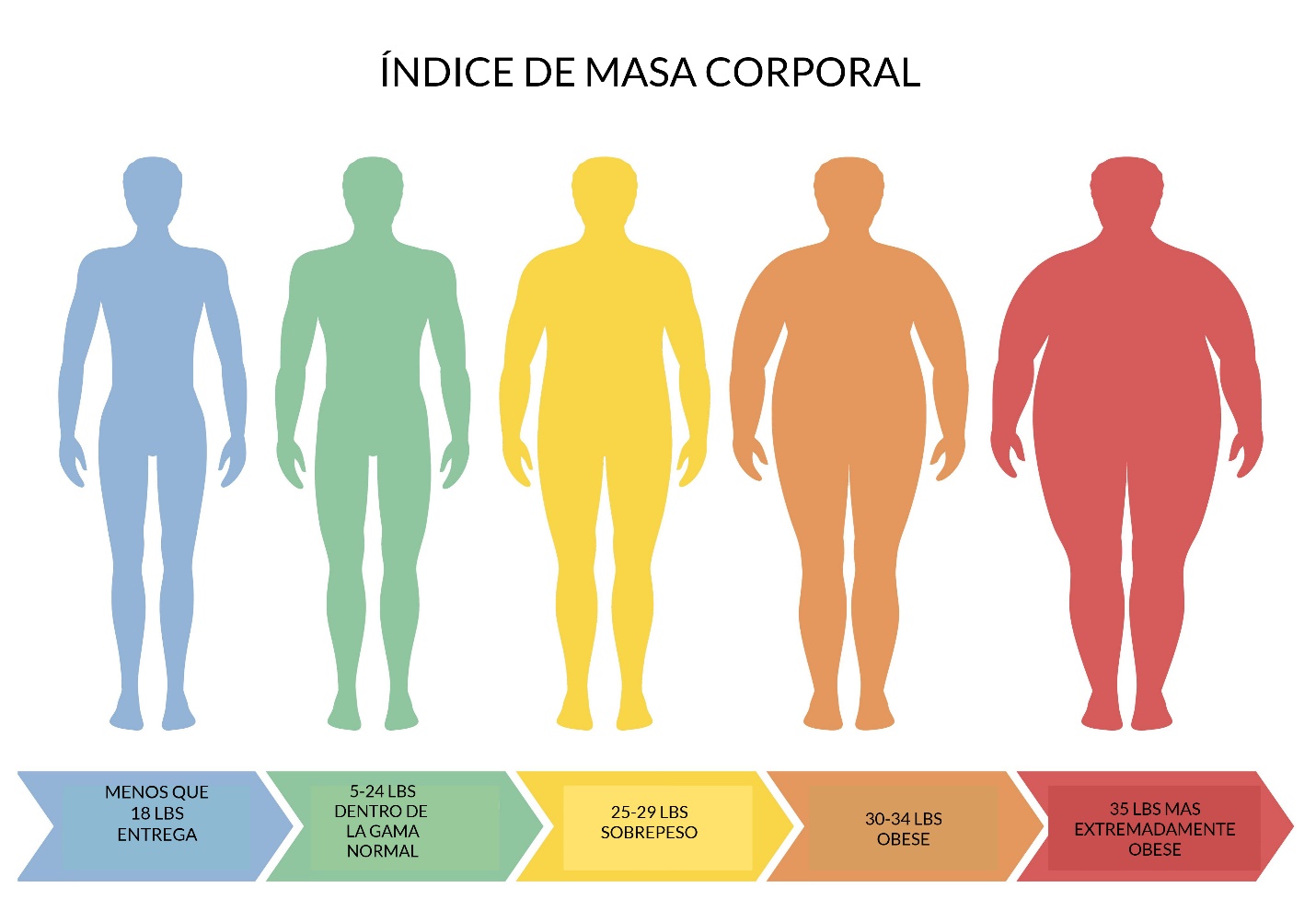 PARTE IV - LO QUE SUCEDE DURANTE LA FALLA RENAL 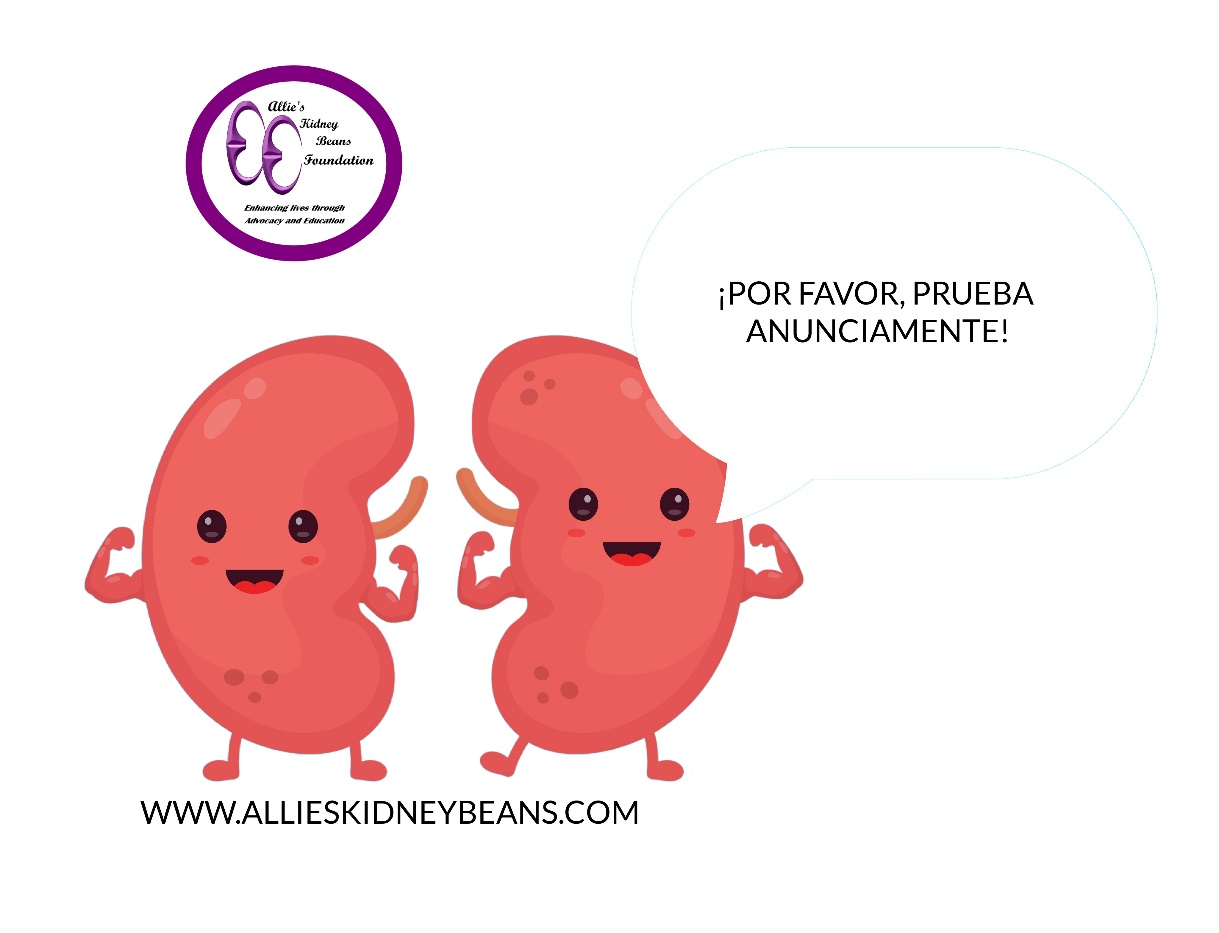 INSUFICIENCIA RENAL - PÁGINA 38SÍNTOMAS PARA FALLA RENAL – PÁGINA 39 TRATAMIENTOS PARA FALLA RENAL – PÁGINA 40DIÁLISIS PERITONEAL – PÁGINA 41HEMODIÁLISIS – PÁGINA 42 KIDNEY TRANSPLANT – PÁGINA 43 TIPOS DE FALLA RENAL – PÁGINA 44PREVENCIÓN DE FALLA RENAL – PÁGINA 45 RAZÓN DE LA PRUEBA ANUAL DE FUNCIÓN DE KIDNEY – PÁGINA 46FALLA RENAL 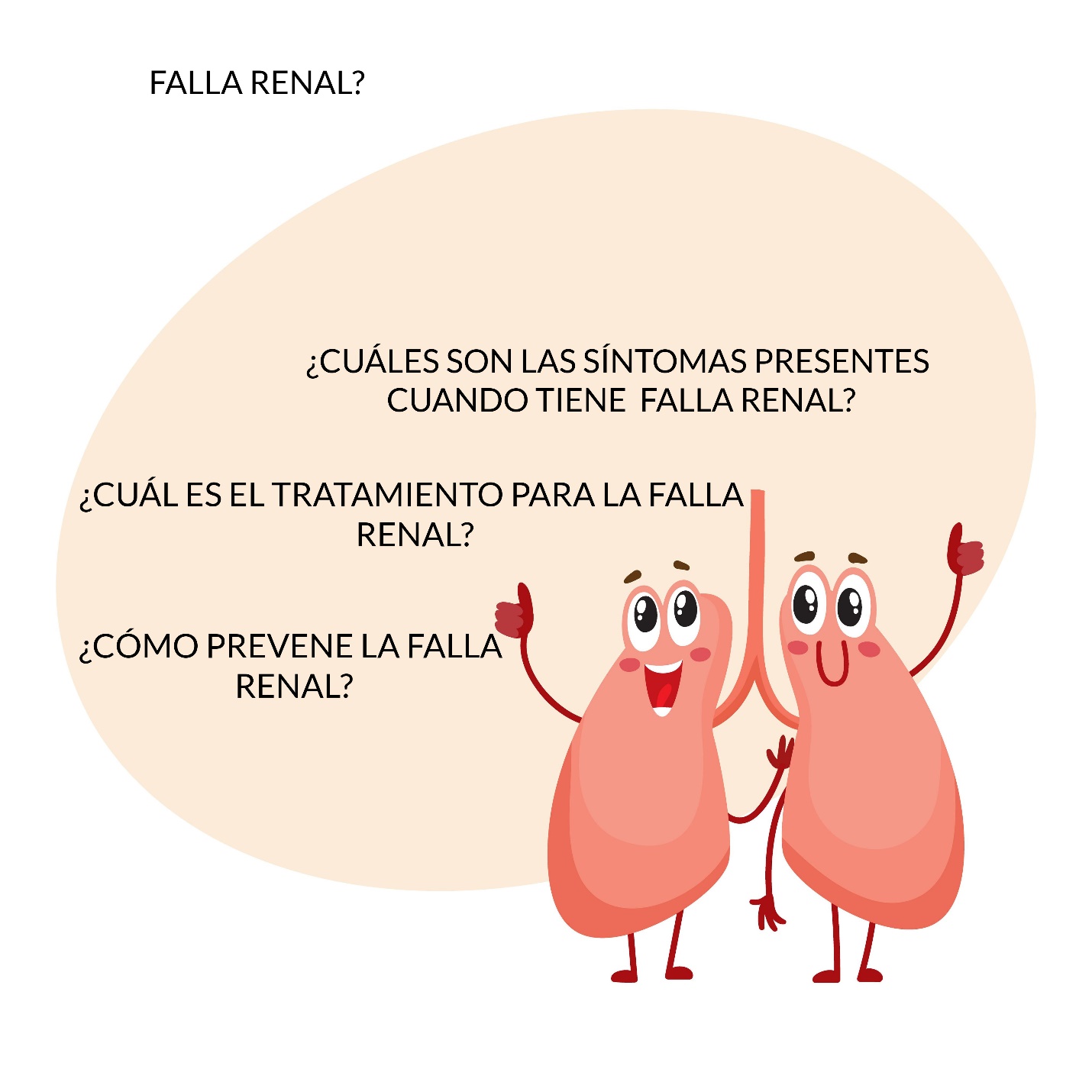 SIMPTOMAS DE FALLA RENAL  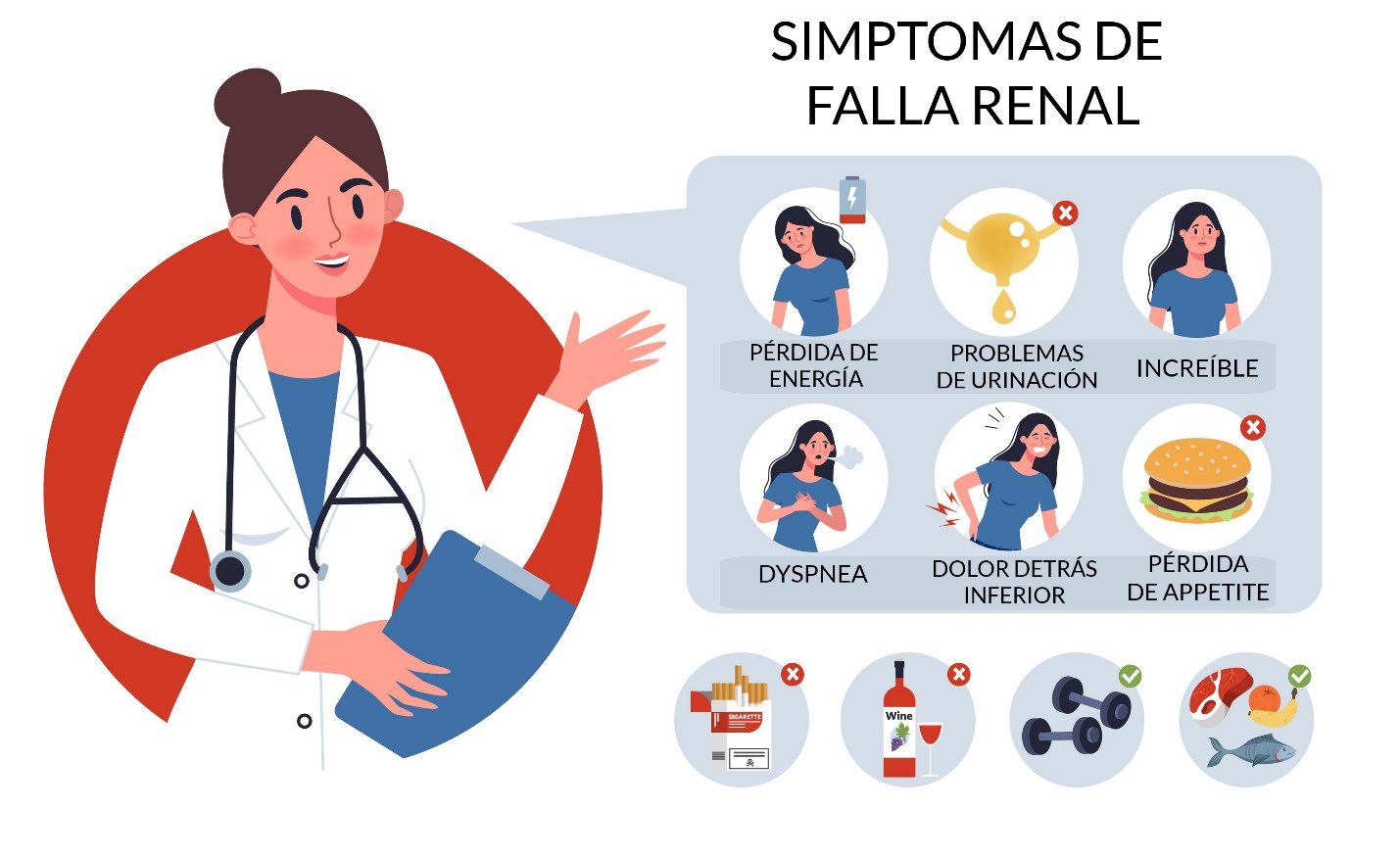 TIPO DE TRATAMIENTO DE FALLA RENAL – DIÁLISIS PERITONEAL 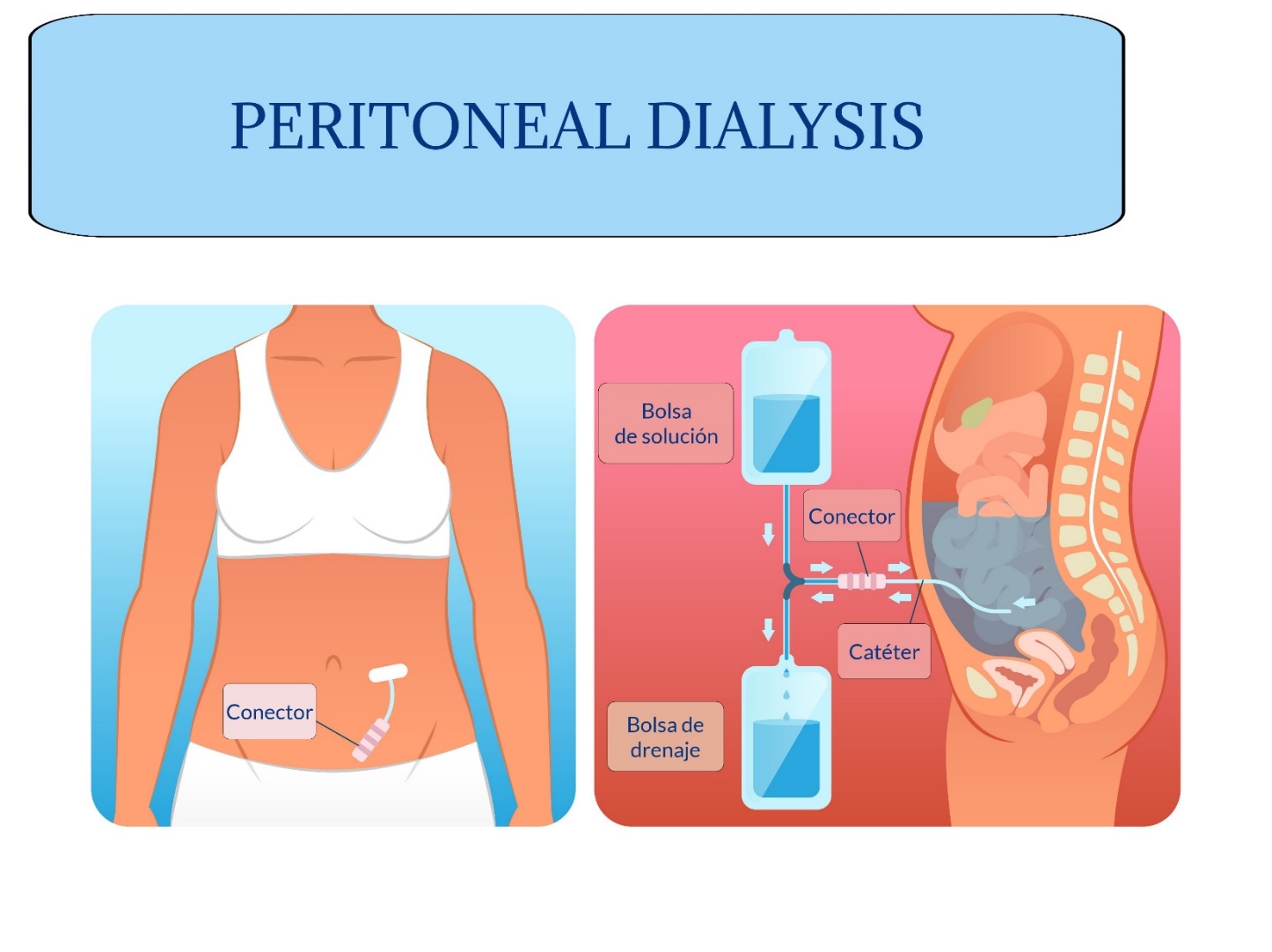 TIPO DE TRATAMIENTO DE FALLA RENAL – HEMODIÁLISIS 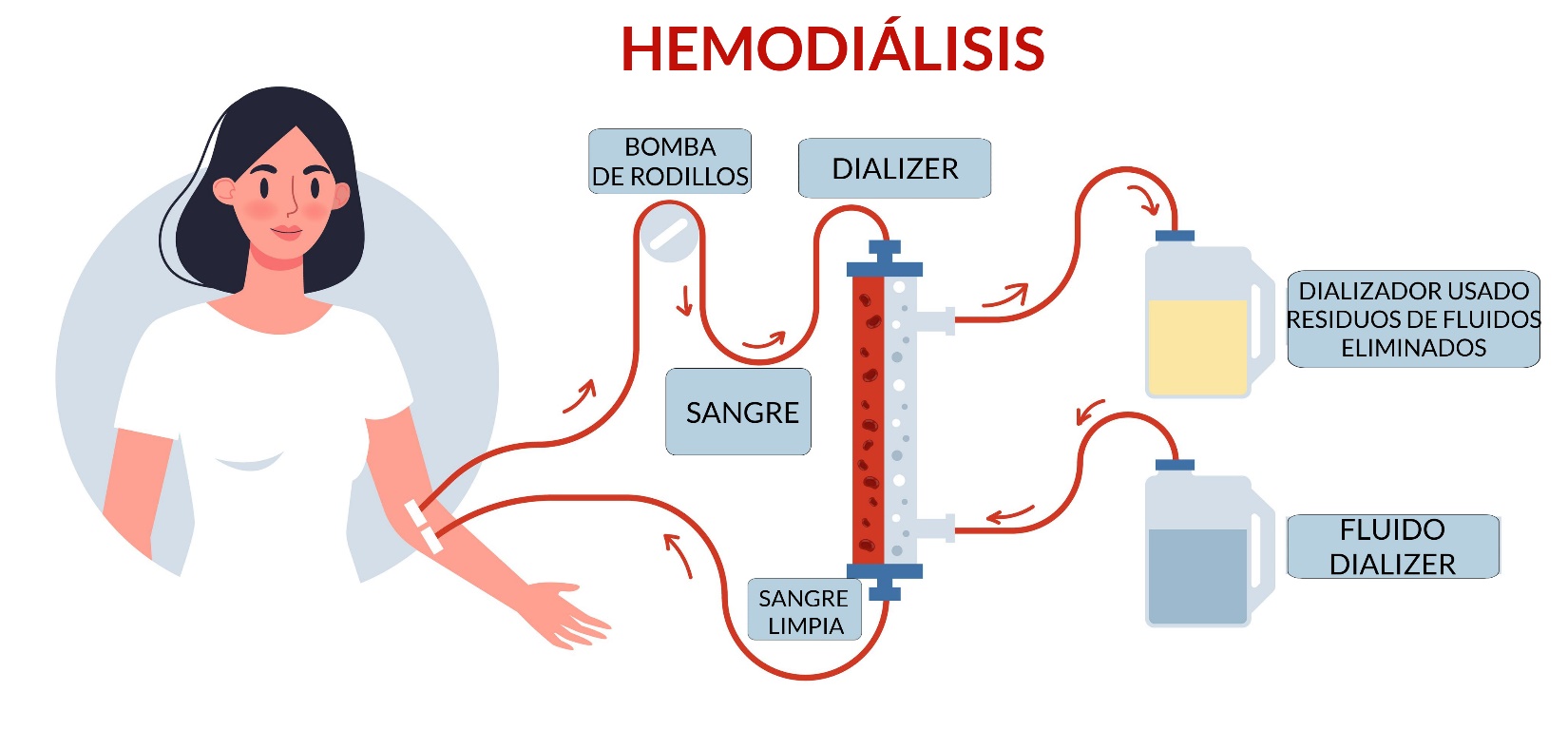 TIPOS DE TRATAMIENTOS DE FALLA RENAL – TRASPLANTE DE RIÑÓN 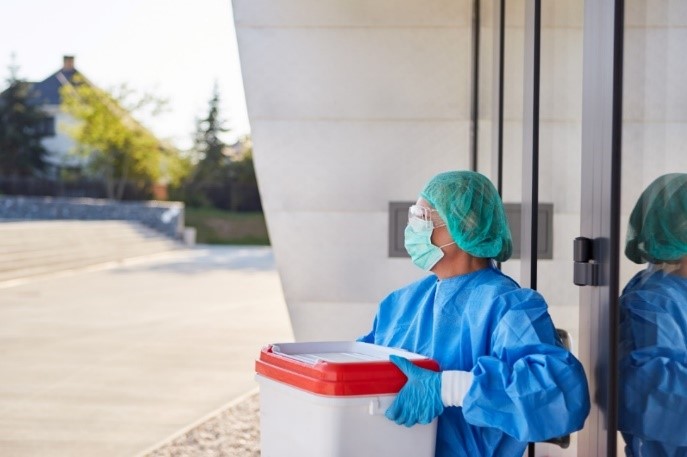 UN DONADOR DE KIDNEY ENGAÑADO O UN DONOR DE VOLUNTARIOTIPOS DE INSUFICIENCIA RENAL 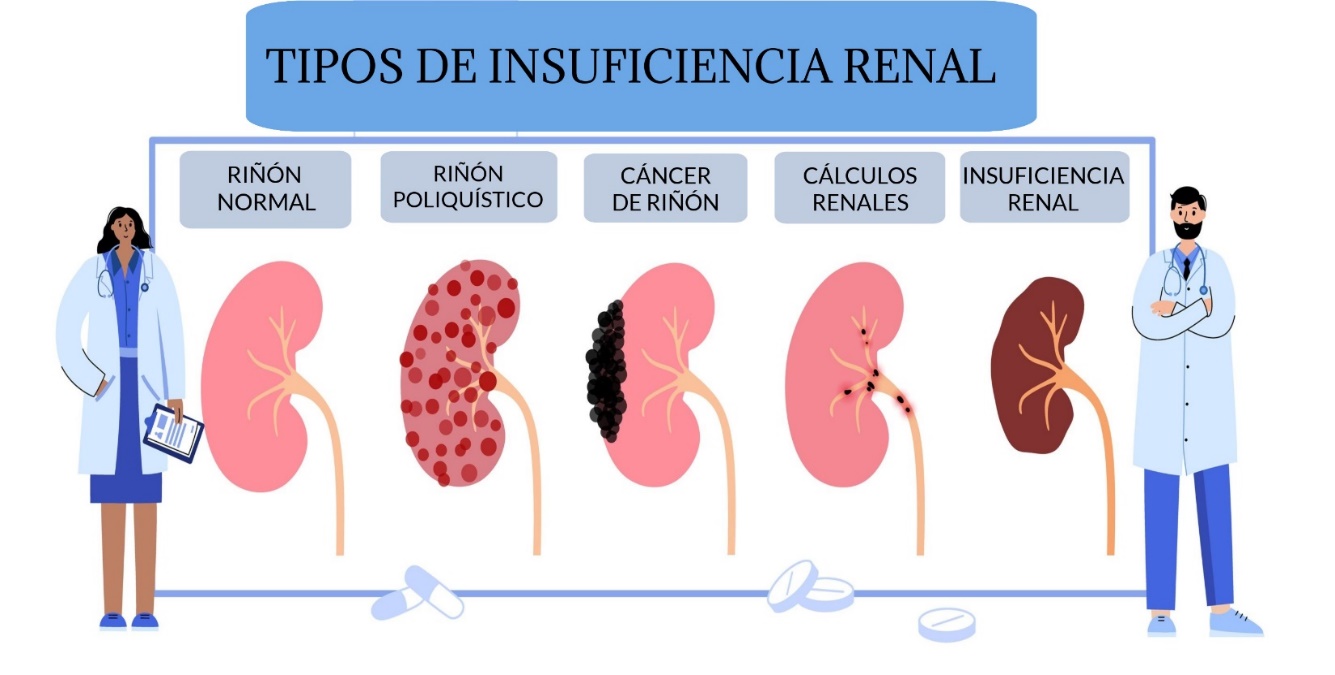 PREVENCIÓN DE LA INSUFICIENCIA RENALPREVENCIÓN DE FALLA RENAL 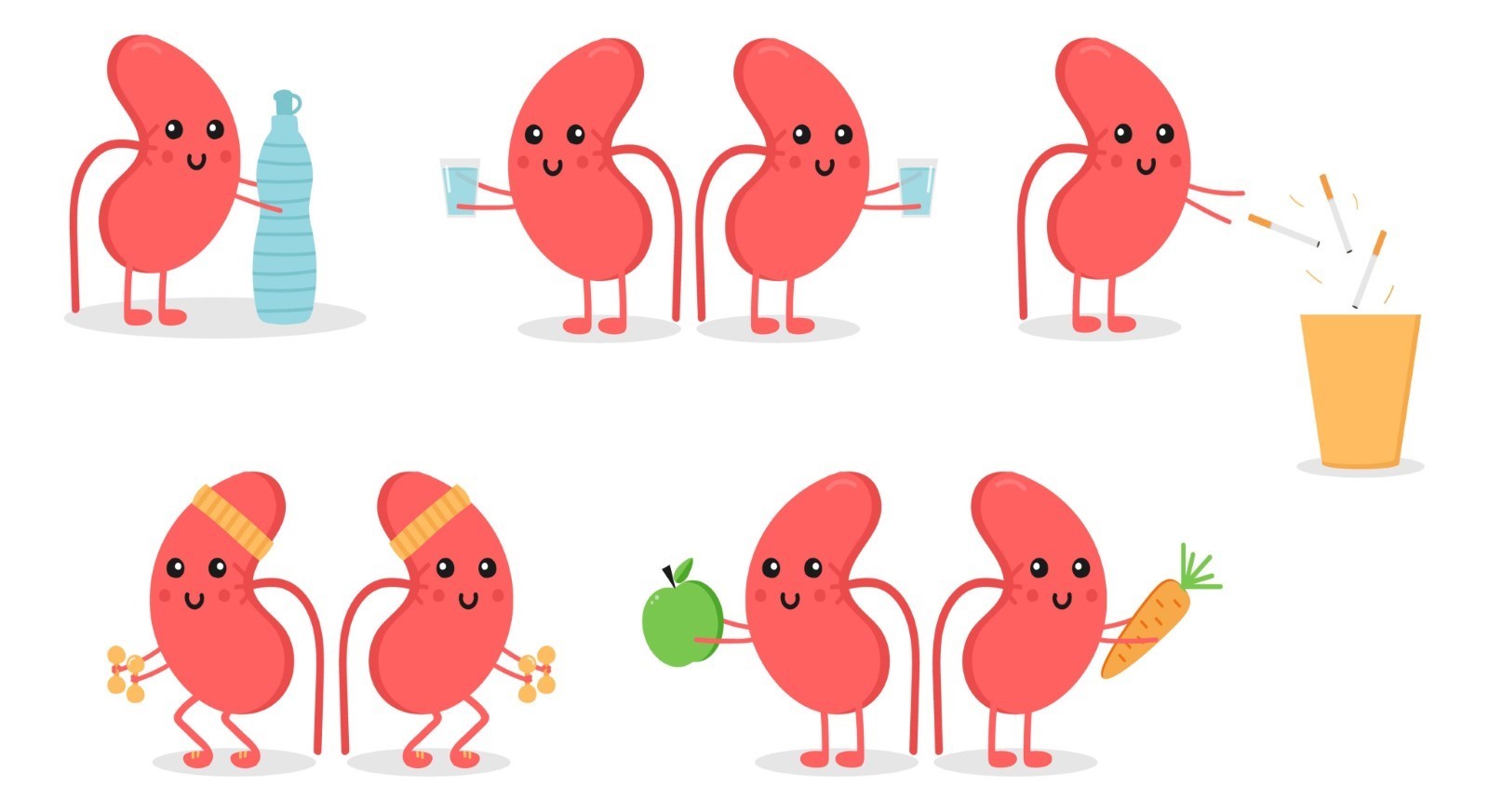 RAZÓN PARA LA PRUEBA ANUAL DE FUNCIÓN DE KIDNEY  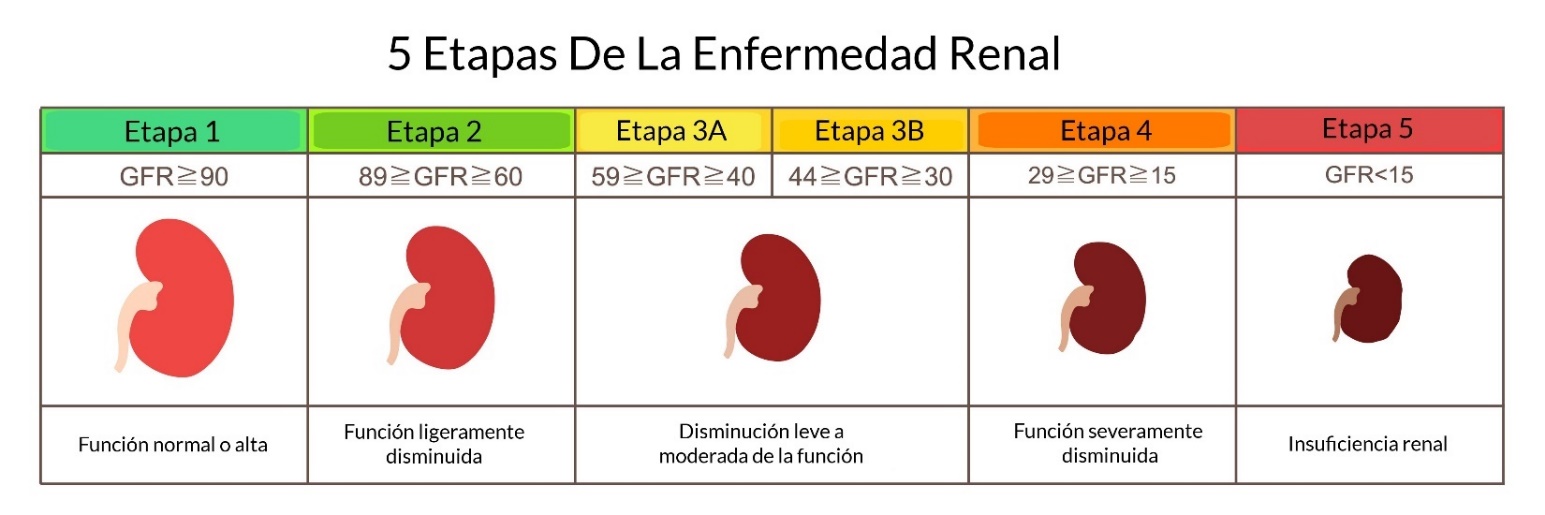 Razones para hacerse una prueba anual de función renal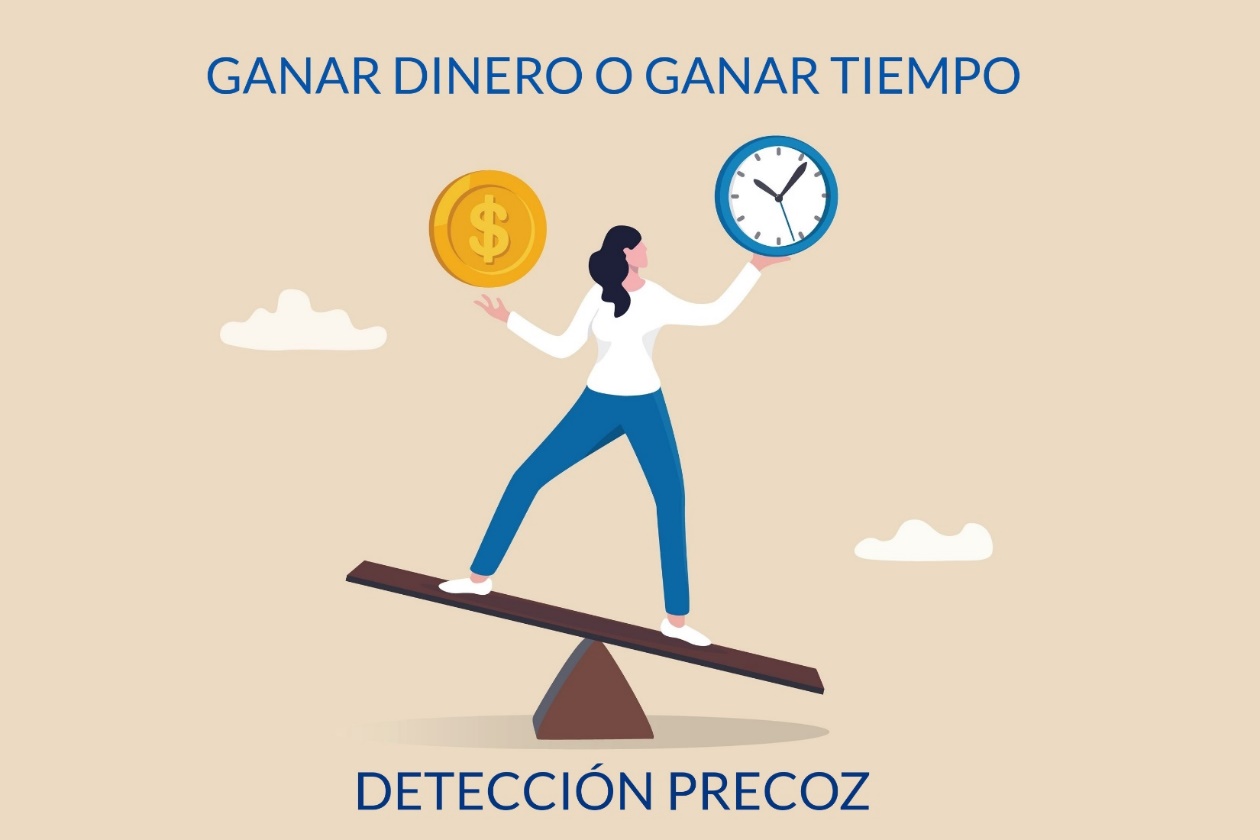 PARTE V - VIDA SALUDABLE 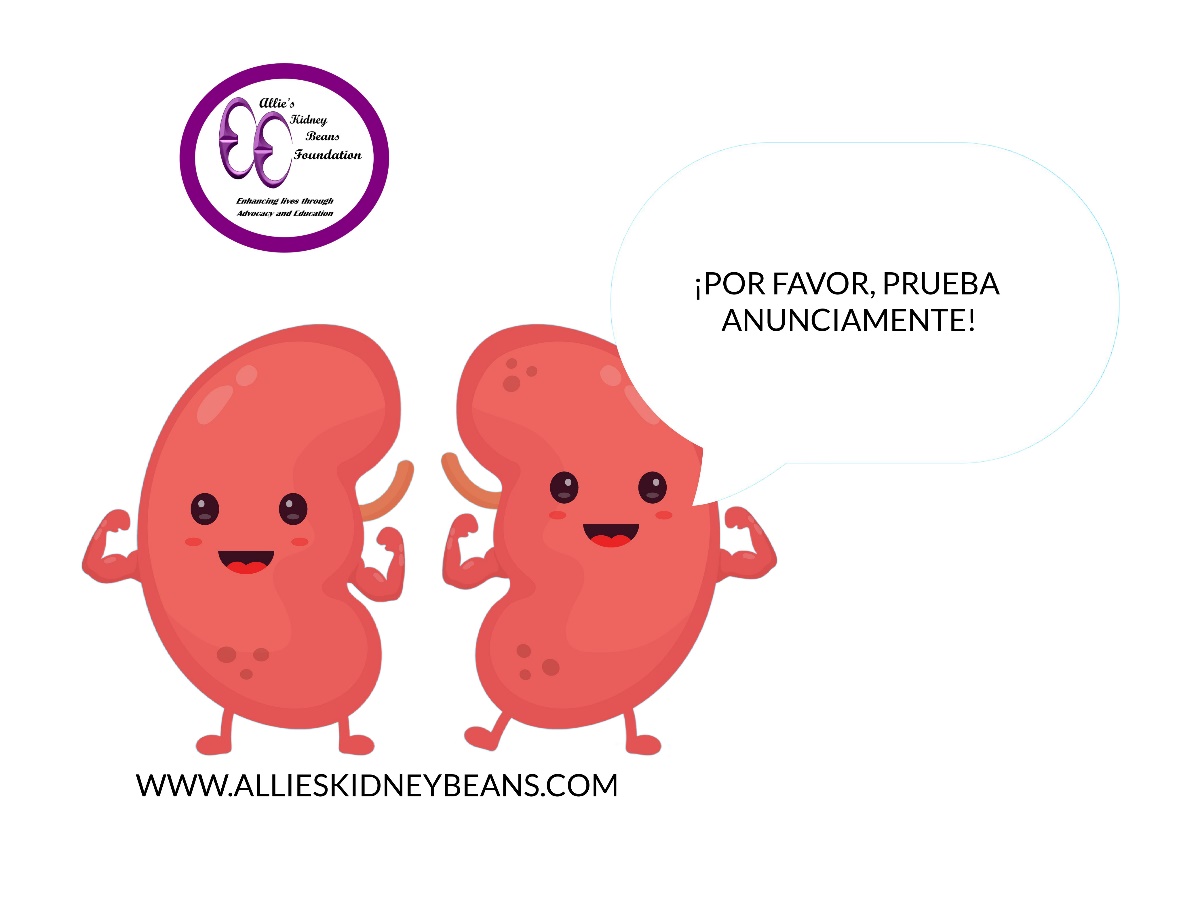 BENEFICIOS DE YOGA – PÁGINA 48BENEFICIOS DE CAMINAR – PÁGINA 49BENEFICIOS DE CORRER – PÁGINA 50 BENEFICIOS DE AGUA BEBIDA – PÁGINA 51PELIGROS DE LAS OPCIONES DE ESTILO DE VIDA – PÁGINA 52RESULTADOS MÉDICOS DEL TABAQUISMO – PÁGINAS 53 - 54TODO FUMAR NO ES SALUDABLE – PÁGINA 55 BENEFICIOS DE YOGA 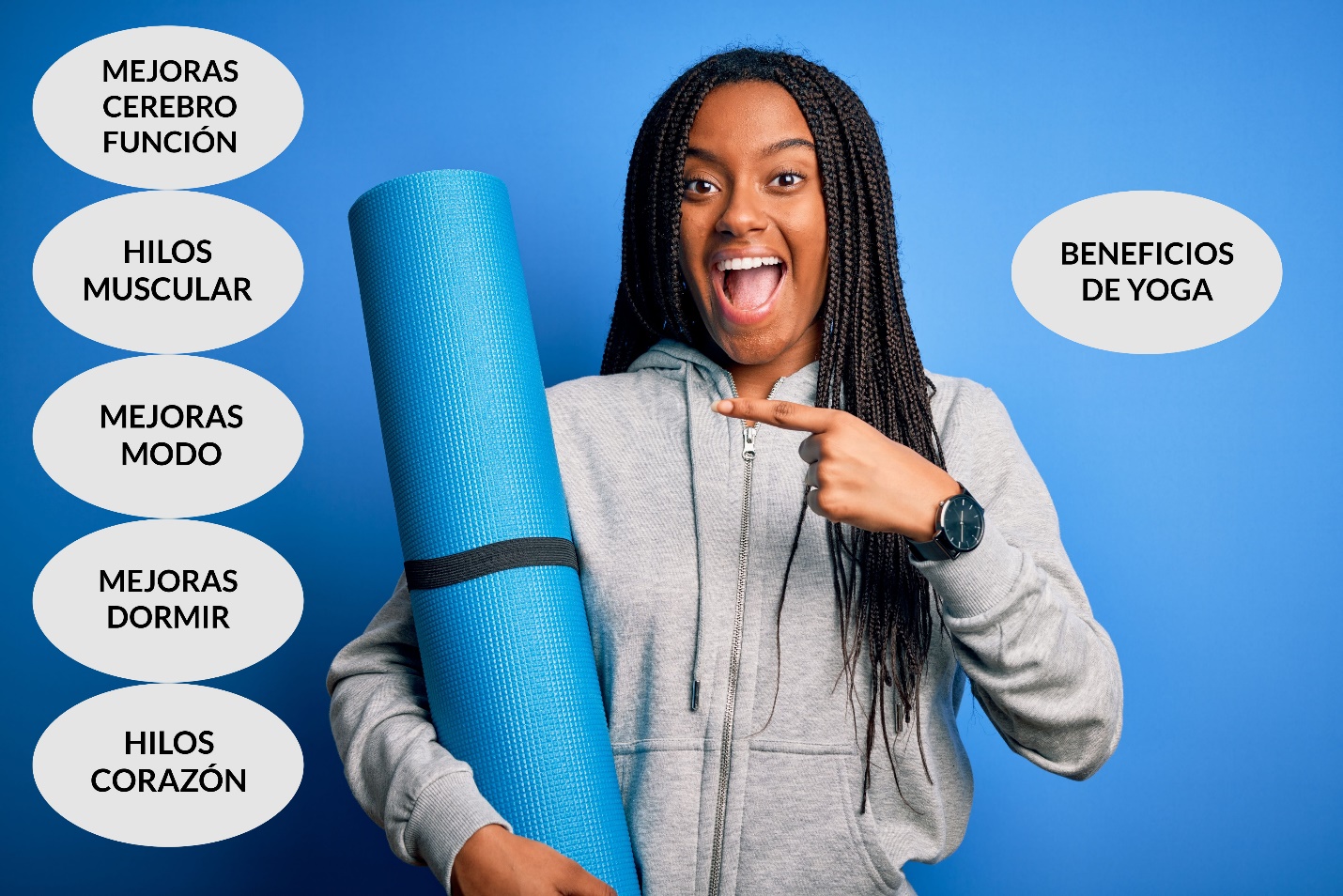 BENEFICIOS DE CAMINAR 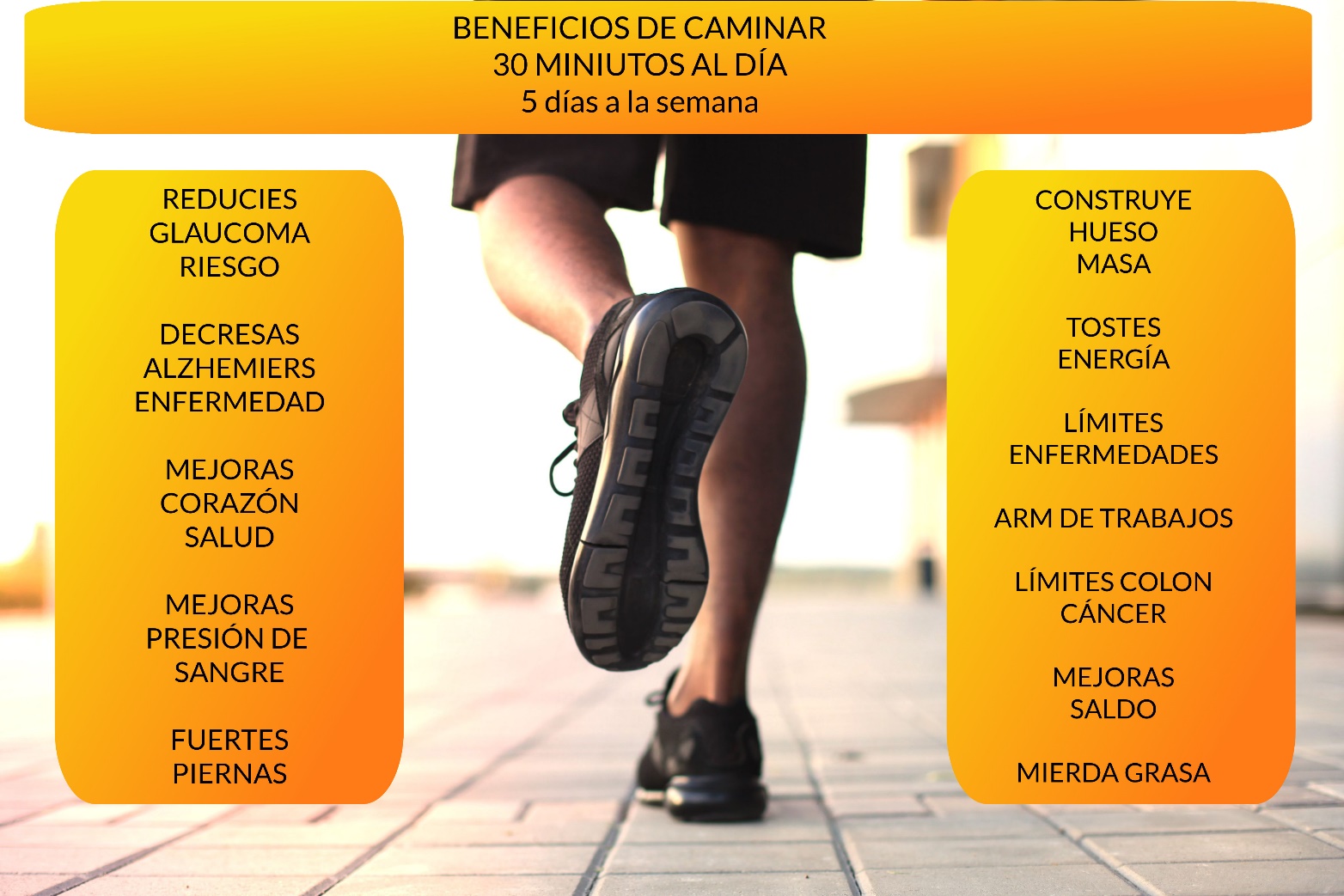 BENEFICIOS DE CORRER 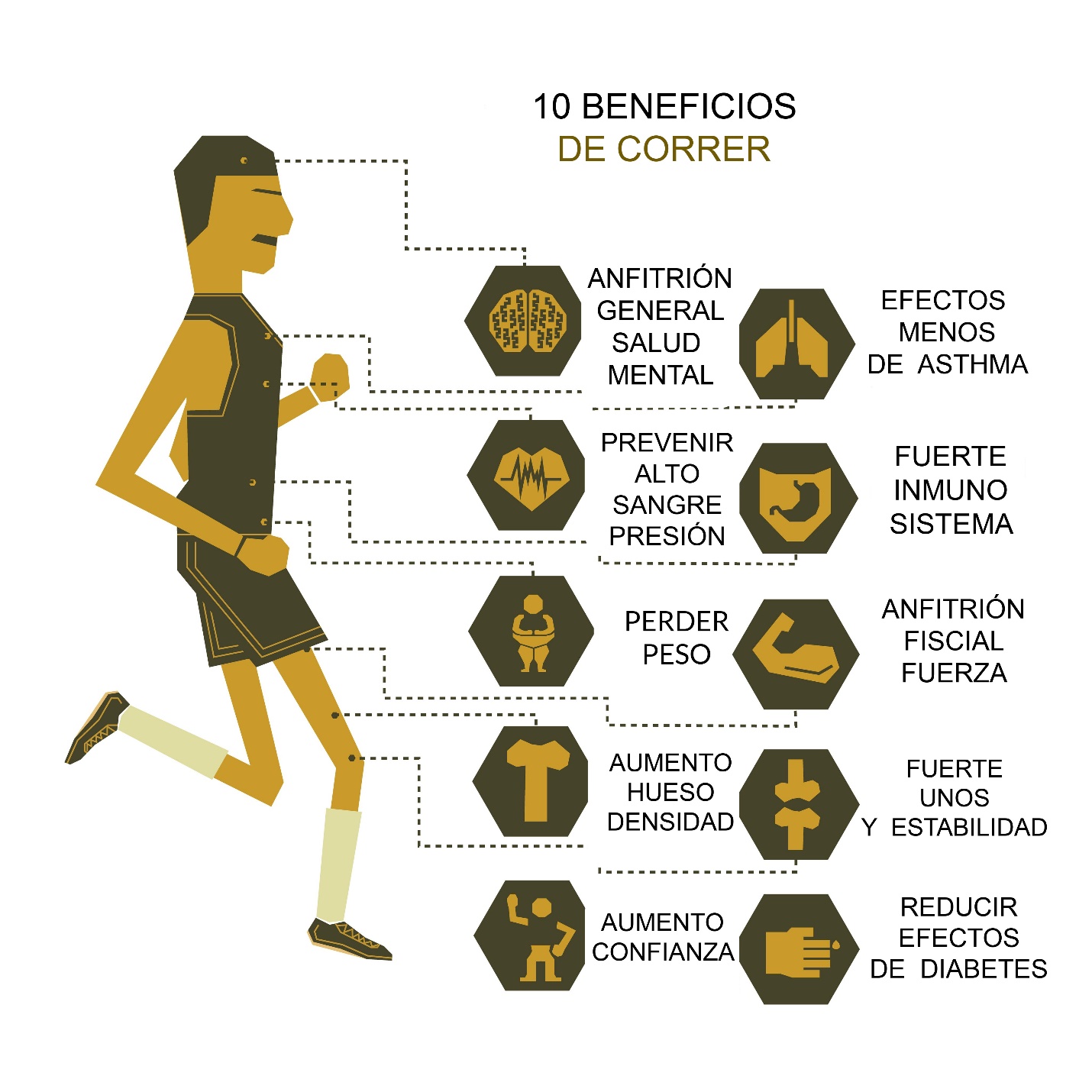 BENEFICIOS DE AGUA BEBIDA 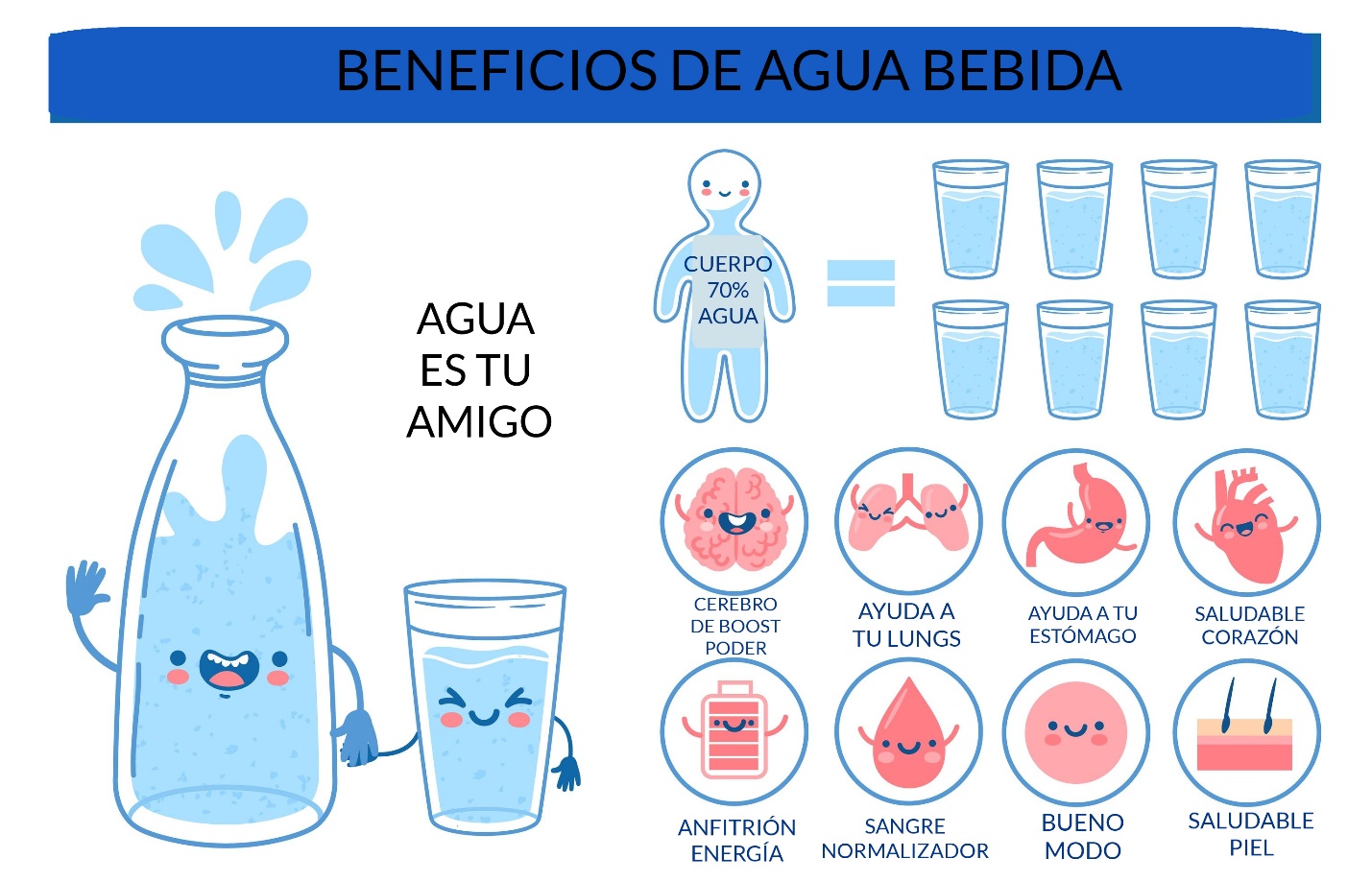 CONSEJOS SOBRE CÓMO BEBER MÁS AGUAPELIGROS DE LAS ELECCIONES DE ESTILO DE VIDA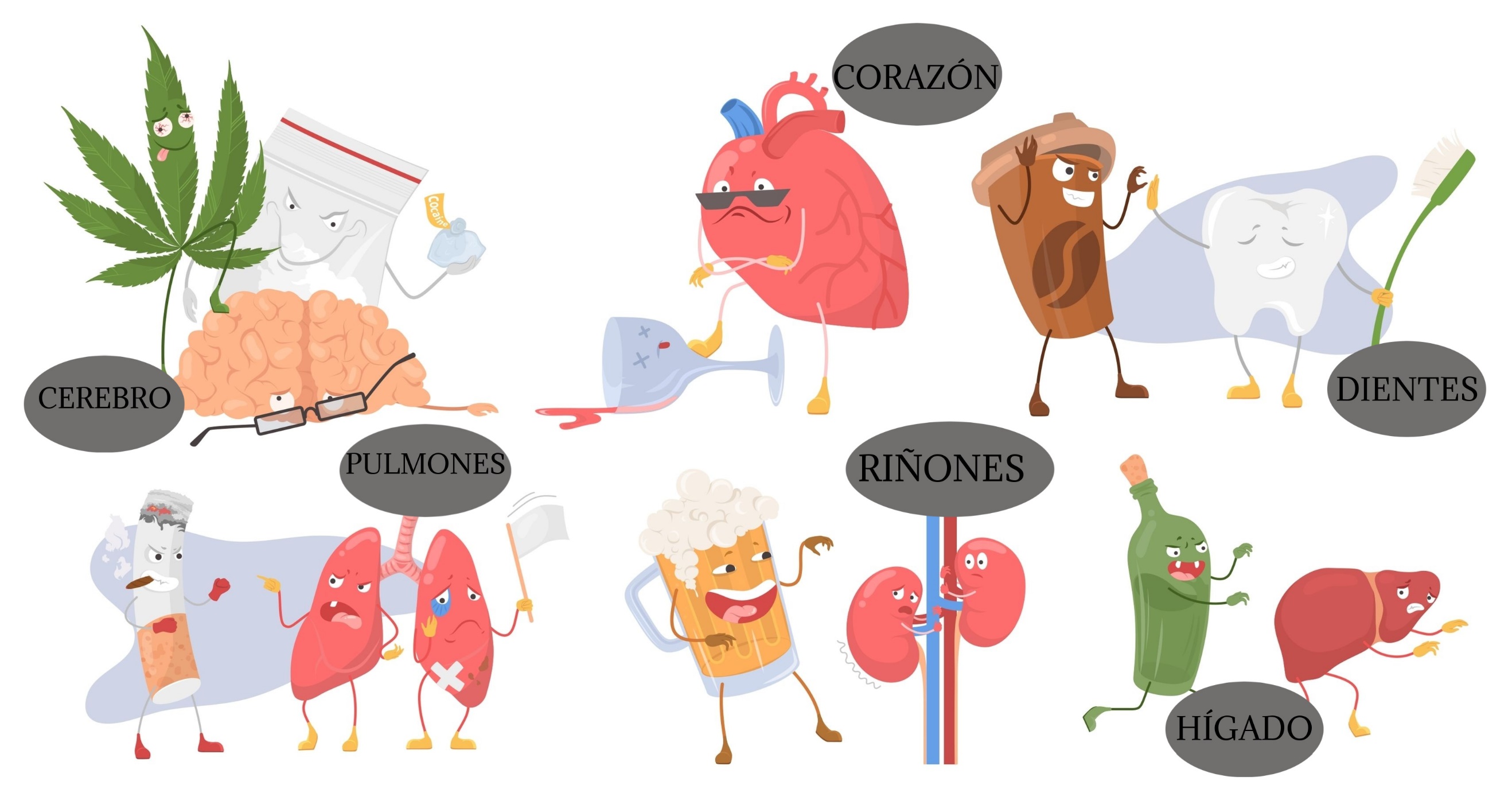 RESULTADOS MÉDICOS DEL TABAQUISMO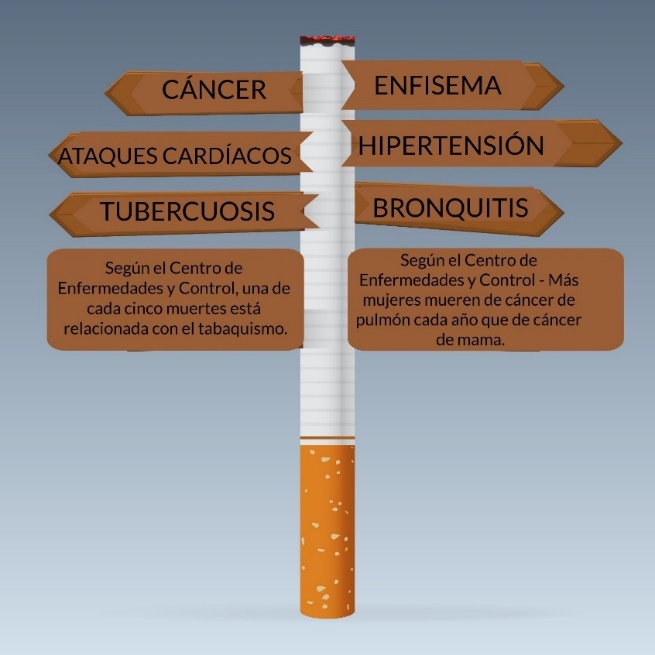 resultados médicos de fumar CONTINUADO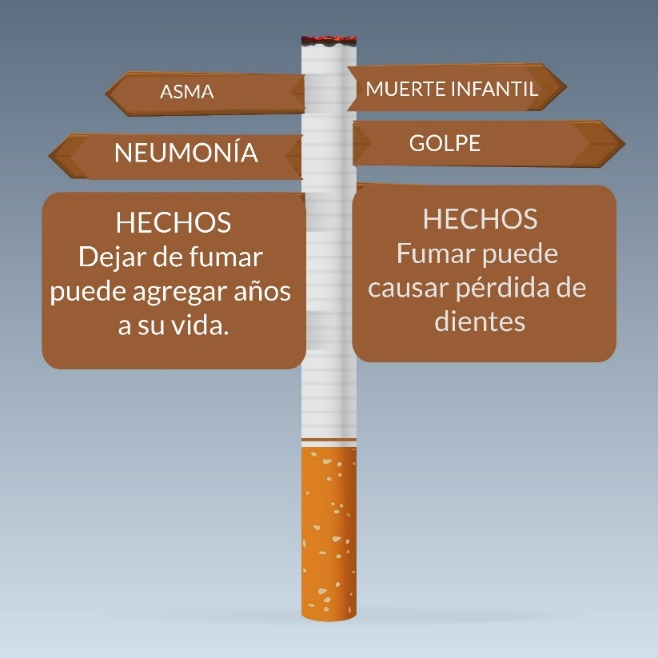 todo fumar es fumar 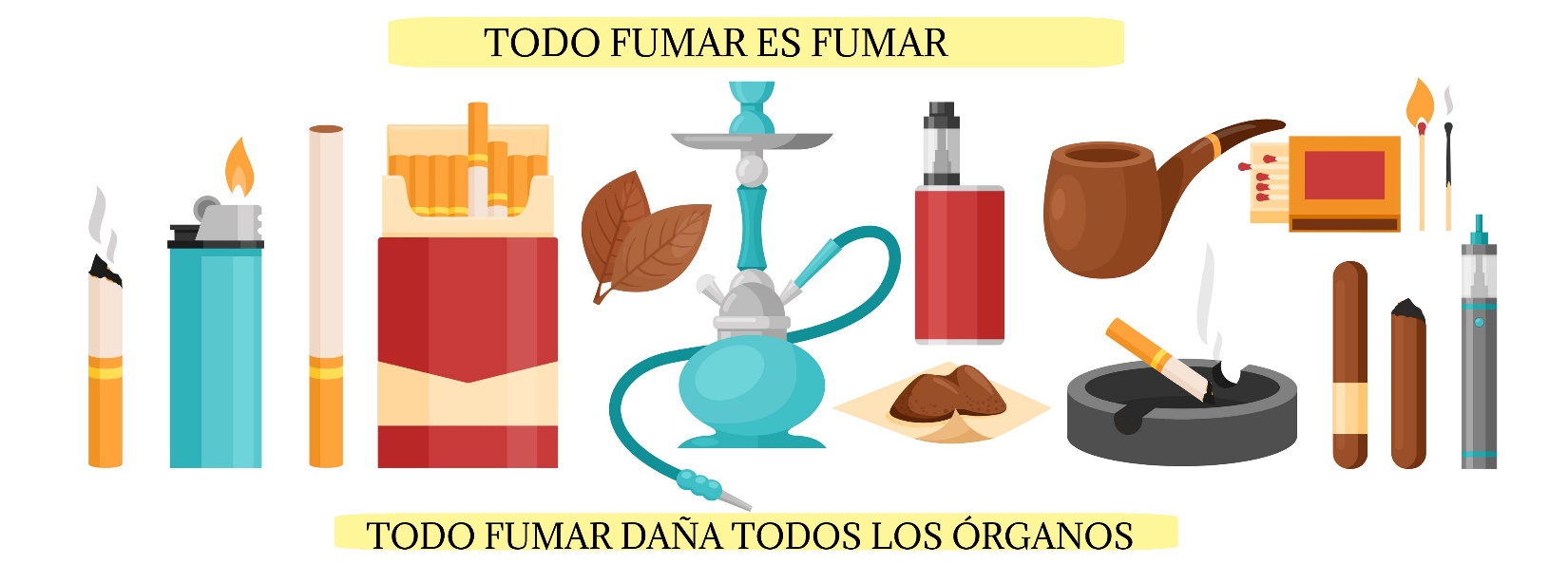 PARTE VI – CONOCIMIENTO AUTOMÁTICO / CONOCIMIENTO TRANSPLANTE 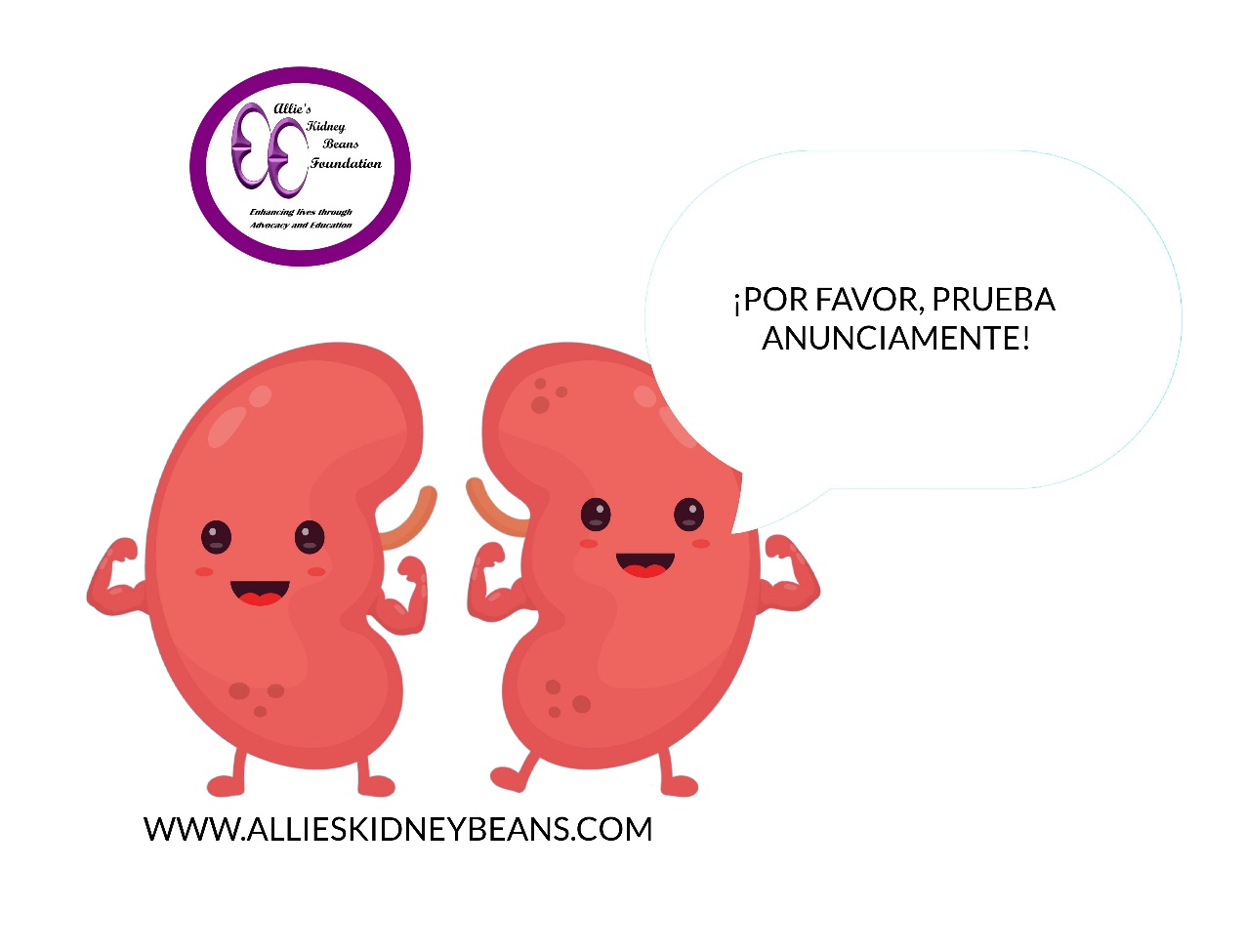 POR QUÉ VISITAR A LOS DOCTORES ANUALMENTE – PÁGINA 57CONDICIONES MÉDICAS QUE “CORREN EN SU FAMILIA” – PÁGINA 58CÓMO GESTIONAR LA MEDICACIÓN – PÁGINA 59AKBF LISTA VOCABULARIA KIDNEY SALUDABLE – PÁGINA 60 OTROS ÓRGANOS QUE PUEDEN TRANSPLANTIZARSE – PÁGINA 61POR QUÉ VISITAR A LOS DOCTORES ANUALMENTE 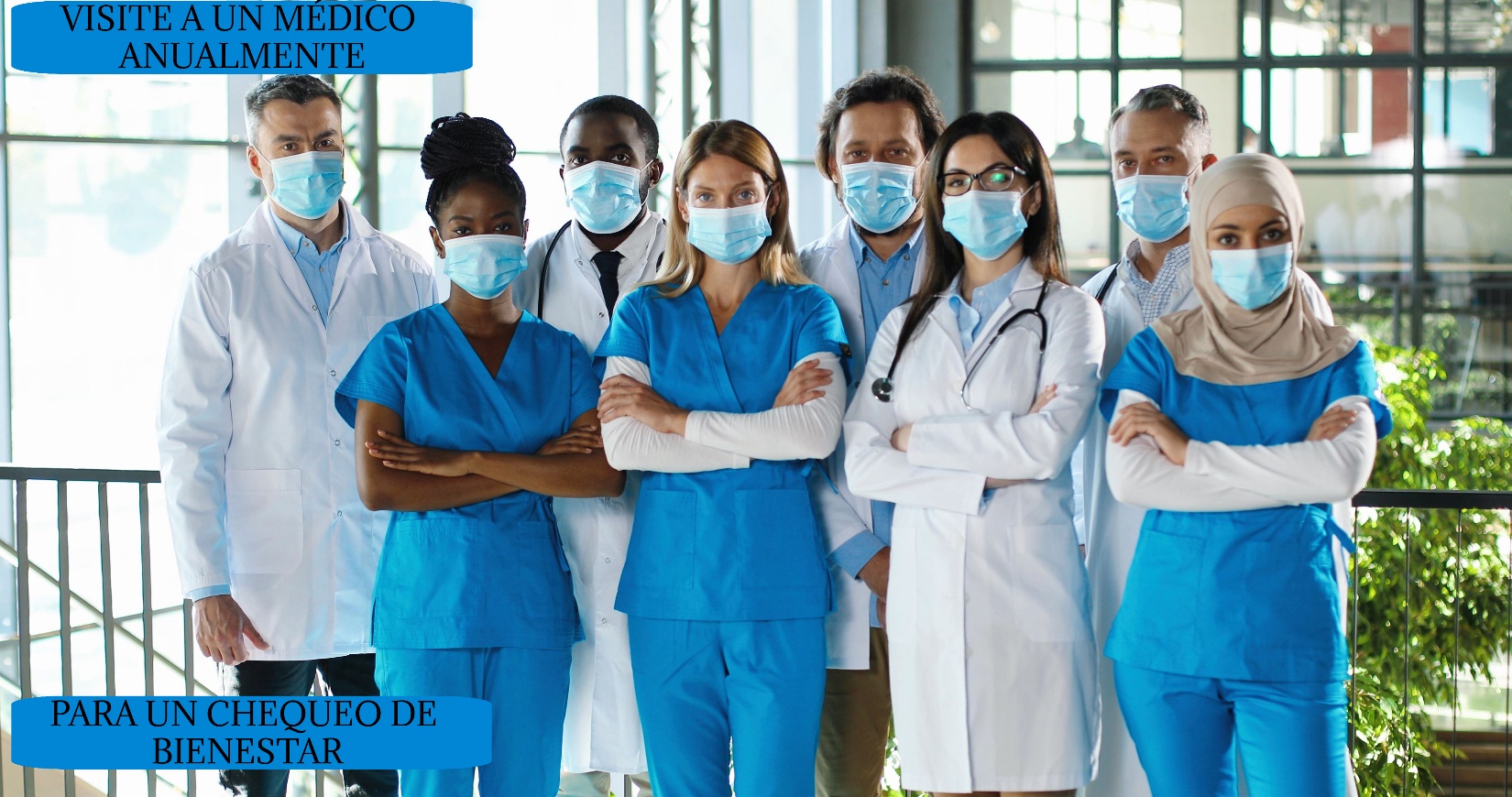 CONDICIONES MÉDICAS QUE “CORREN EN SU FAMILIA” 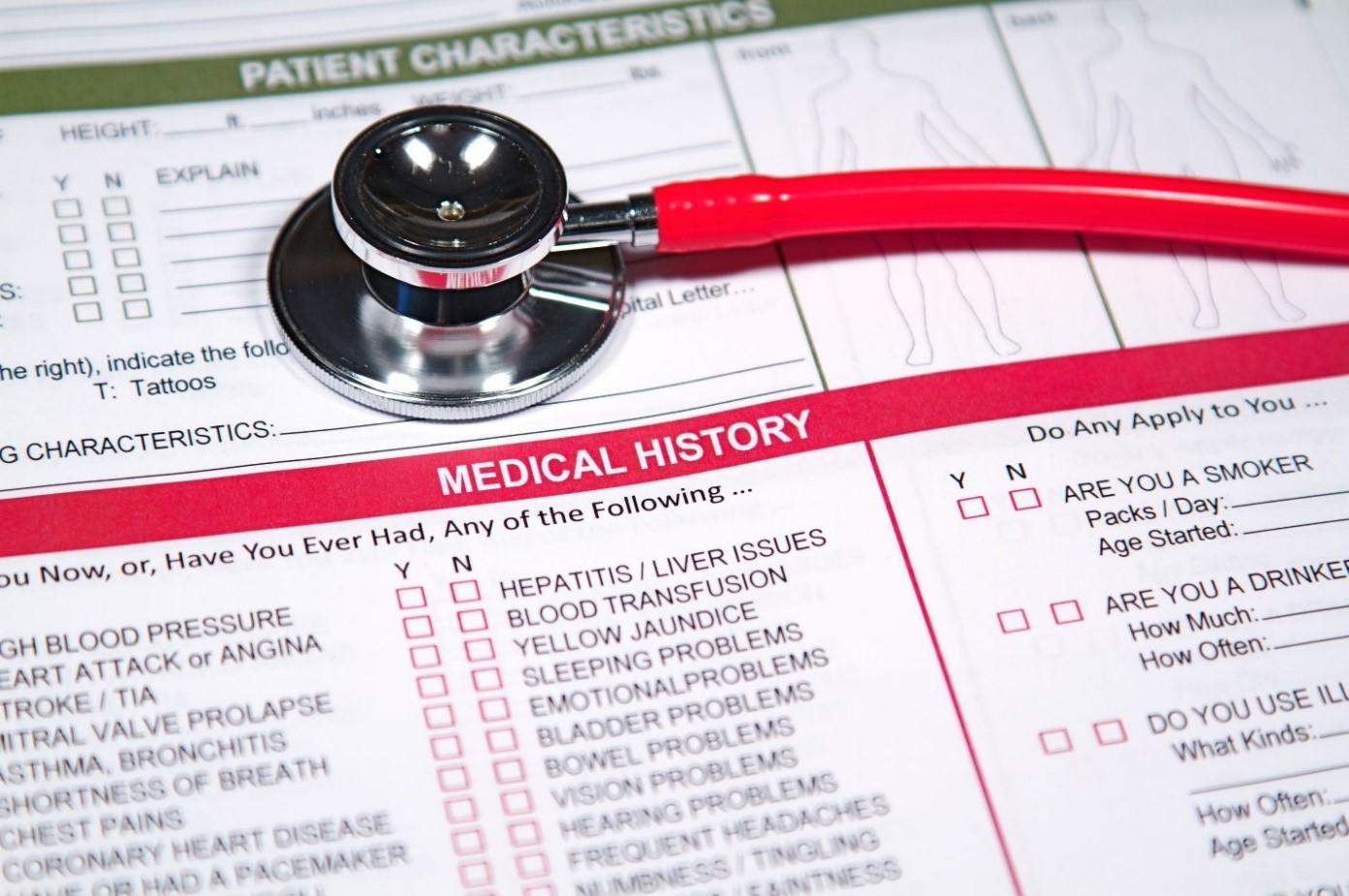 CÓMO GESTIONAR LA MEDICACIÓN 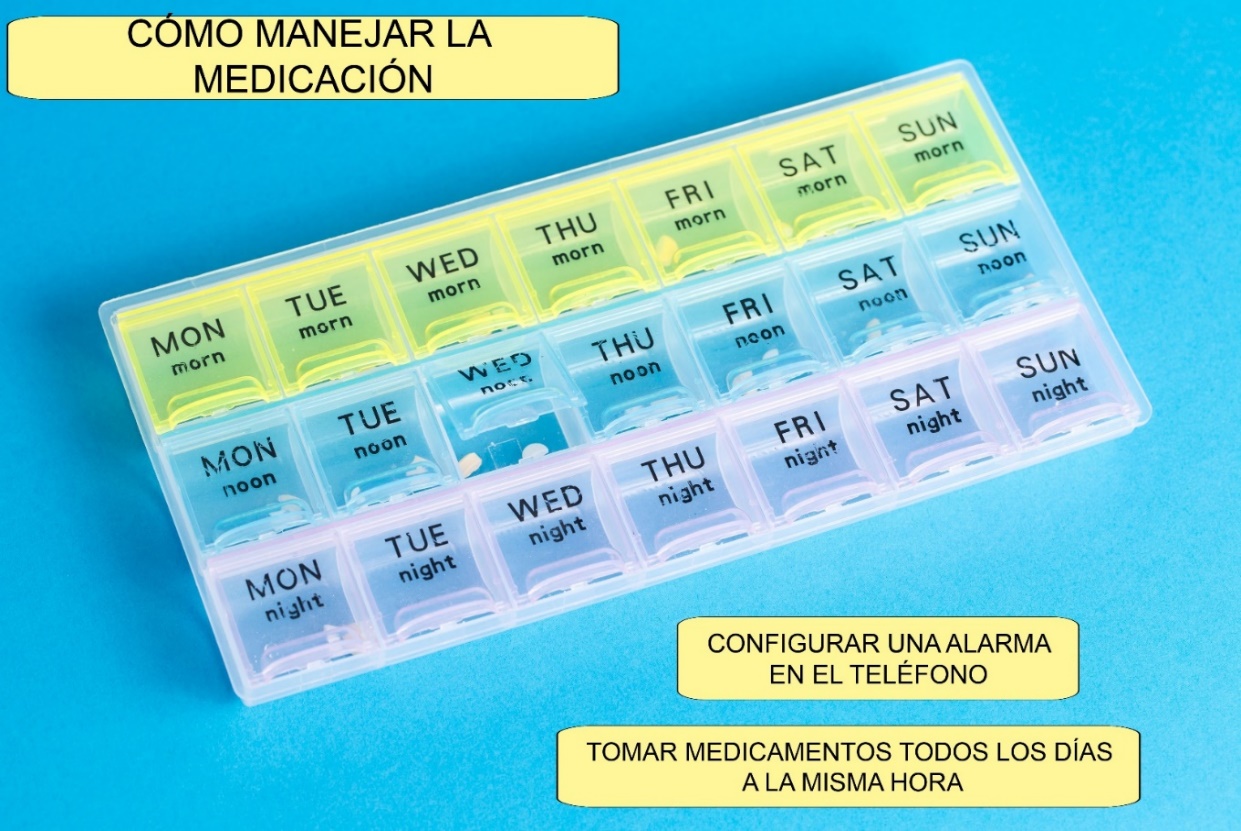 AKBF LISTA VOCABULARIA DE KIDNEY SALUDABLE 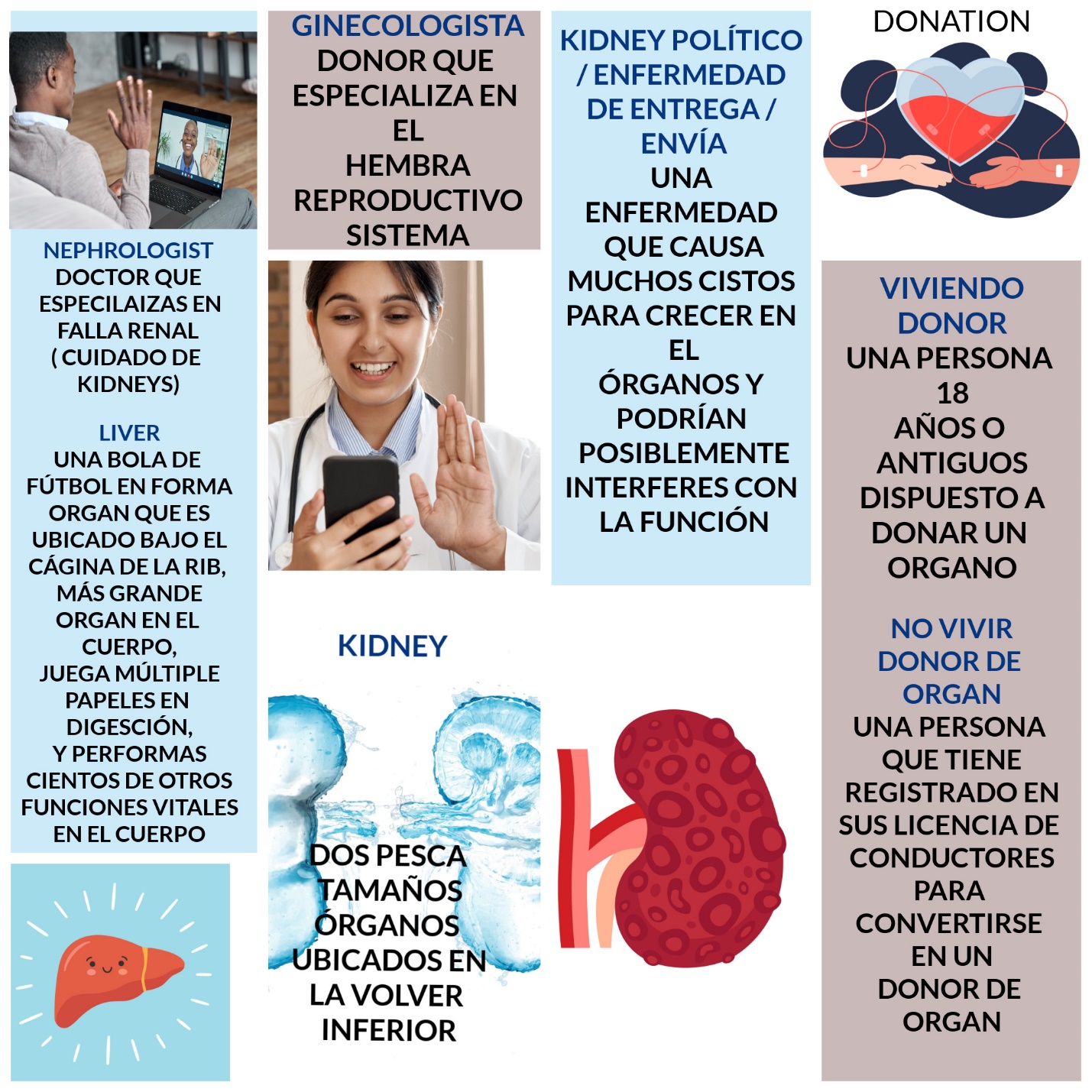 OTROS ÓRGANOS QUE PUEDEN SER TRANSPLANTADOS 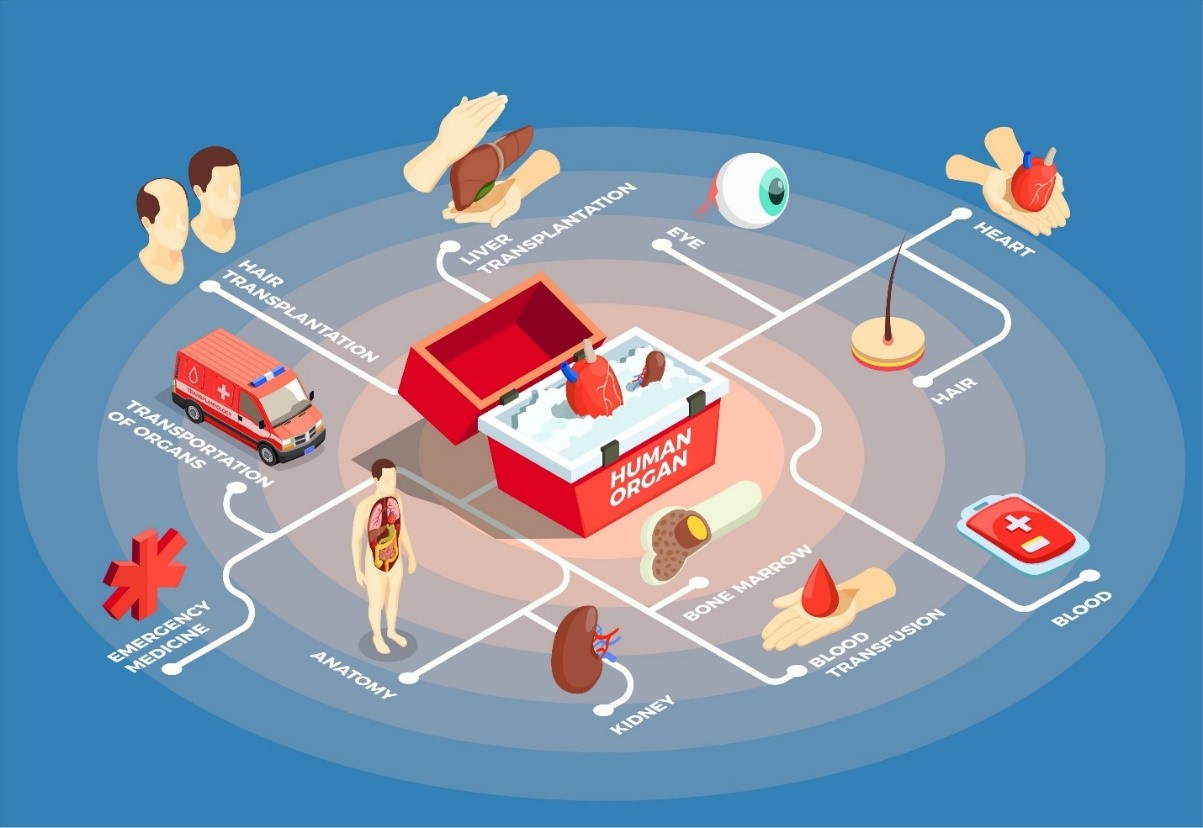 PARTE VII - RAZONES PARA VER DOCTORES ALISON JONES, A LOS 16 AÑOS – PÁGINA 63ALISON JONES, A LOS 52 AÑOS – PÁGINAS 64REFERENCIAS – PÁGINA 65ALISON JONES, A LOS 16 AÑOS Alison Jones, como estudiante de 16 años.Estimado estudiante, en mi primera cita con el ginecólogo no podía esperar para ver al médico por mí misma. Tenía algunas preguntas; Los niños en mi autobús se burlaban de mí todo el tiempo sobre mi vello facial. Quería saber si algo andaba mal conmigo.Mi médico dijo que el exceso de crecimiento de vello en mi cara probablemente se debía a quistes en mis ovarios. Me recomendó que me hiciera un ultrasonido. La prueba de ultrasonido descubrió que tenía quistes. Me diagnosticaron formalmente enfermedad poliquística de los riñones, el hígado y los ovarios. Esta cita me llevó a mi nefrólogo, quien evaluó mi función renal anualmente.Mi consejo para usted es simple, si no se siente bien, pídale a sus padres o tutores que lo lleven al médico. Si sus preguntas son personales, compártalas con su médico. Una pregunta podría salvarle la vida.ALISON JONES TIENE 52 AÑOS 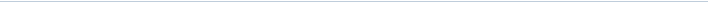  Alison Jones es la fundadora de Allie’ s Fundación de frijoles. 
¡La fundadora de AKBF (Alison Jones) recibió su nuevo riñón el 31 de marzo de 2021!Desde ese día, el regocijo no ha cesado.  Familiares, amigos e innumerables otros agradecieron dar la bienvenida a casa el nuevo riñón a un receptor que había sufrido no solo uno, sino sin riñones.  
Bienvenido, hogar, nuevo riñón!!!  Bienvenido, hogar, nuevo riñón!!! 
  
Allie's Kidney Beans Fundación Inc., en 2014, mientras avanzaba en el viaje médico de la insuficiencia renal, se dio cuenta de que las disparidades de salud de las minorías eclipsaban una discapacidad potencialmente mortal. Alison se unió a la Lista Nacional de Espera de Riñón en noviembre de 2011. A la edad de 16 años, Alison fue diagnosticada con enfermedad renal poliquística.  La enfermedad renal hereditaria a menudo no se detecta en algunos pacientes; en otros pacientes (Como Alison), el dolor tremendo y la hinchazón fueron parte de la vida debido a dos riñones poliquísticos de gran tamaño. 

Alison recibió su Licenciatura en Artes en Comunicación Organizacional con un Menor de Escritura de Rollins Universidad en Winter Park, FL.  Se mudó de su ciudad natal en Orlando, Florida, a Maryland en 2003.  Alison ha trabajado en la Academia como educadora (para estudiantes de secundaria y adultos jóvenes), Administrador de un–Centro de aprendizaje, y Asesor de la escuela de posgrado. 

Alison disfruta del voluntariado en su comunidad. Es entrenadora certificada en vida, practicante de trauma y resiliencia, y entrenadora certificada en salud y bienestar, y ha abogado por St. Hospital Agnes (Conciencia sobre el cáncer de mama).  Su pasión por la educación la llevó a buscar un maestro.’ Licenciado en Gestión sin Fines de Lucro en la Universidad de Walden.  Al finalizar, fundó Allie's Kidney Beans Fundación Inc., una organización sin fines de lucro 501c3. La misión de Allie's Kidney Beans Fundación es ser un precursor en la reducción de las disparidades de salud de las minorías a través de la educación proactiva en el cuidado de la salud y la defensa del padre.  
Alison continúa estableciendo una presencia comunitaria a través de foros públicos, informando a otros cómo la hipertensión, la enfermedad cardíaca, el colesterol alto, la diabetes y la obesidad se correlacionan con la función renal y la insuficiencia. 

Alison Jones reside en Roble Gwynn, Maryland. REFERENCIAS https://www.cdc.gov/cholesterol/cholesterol_screening.htm https://www.cdc.gov/healthyweight/healthy_eating/water-and-healthier-drinks.html https://medlineplus.gov/triglycerides.html https://www.healthline.com/nutrition/13-ways-to-lower-triglycerides https://www.nia.nih.gov/health/what-heart-attack https://www.mayoclinic.org/diseases-conditions/bronchitis/symptoms-causes/syc-20355566 https://www.cdc.gov/tobacco/data_statistics/fact_sheets/secondhand_smoke/health_effects/index.htm https://my.clevelandclinic.org/health/articles/4584-smoking--asthma#:~:text=When%20a%20person%20inhales%20tobacco,often%20have%20ongoing%20asthma%20symptoms . https://www.cancer.gov/publications/dictionaries/cancer-terms/def/stroke https://www.thehenryford.org/collections-and-research/digital-resources/popular-topics/henry-ford-quotes#:~:text=%22Any%20man%20can%20learn%20anything,those%20who%20want%20to%20learn.%22&text=%22The%20short%20successes%20that%20can,%2C%20are%20not%20worth%20much.%22&text=%22Nothing%20can%20be%20made%20except,be%20managed%20except%20by%20managers . https://www.brainyquote.com/authors/barack-obama-quotes https://www.invajy.com/about/ https://nida.nih.gov/publications/drugs-brains-behavior-science-addiction/drugs-brain#:~:text=How%20do%20drugs%20work%20in%20the%20brain%3F&text=Drugs%20interfere%20with%20the%20way,natural%20neurotransmitter%20in%20the%20body . https://www.fda.gov/drugs/special-features/why-you-need-take-your-medications-prescribed-or-instructed#:~:text=Taking%20your%20medicine%20as%20prescribed%20or%20medication%20adherence%20is%20important,important%20part%20of%20medication%20adherence . Health Effects of Cigarette Smoking | CDCFOTOS CORTESÍA DE LA MIEMBROS PAGADA DE SHUTTERSTOCK 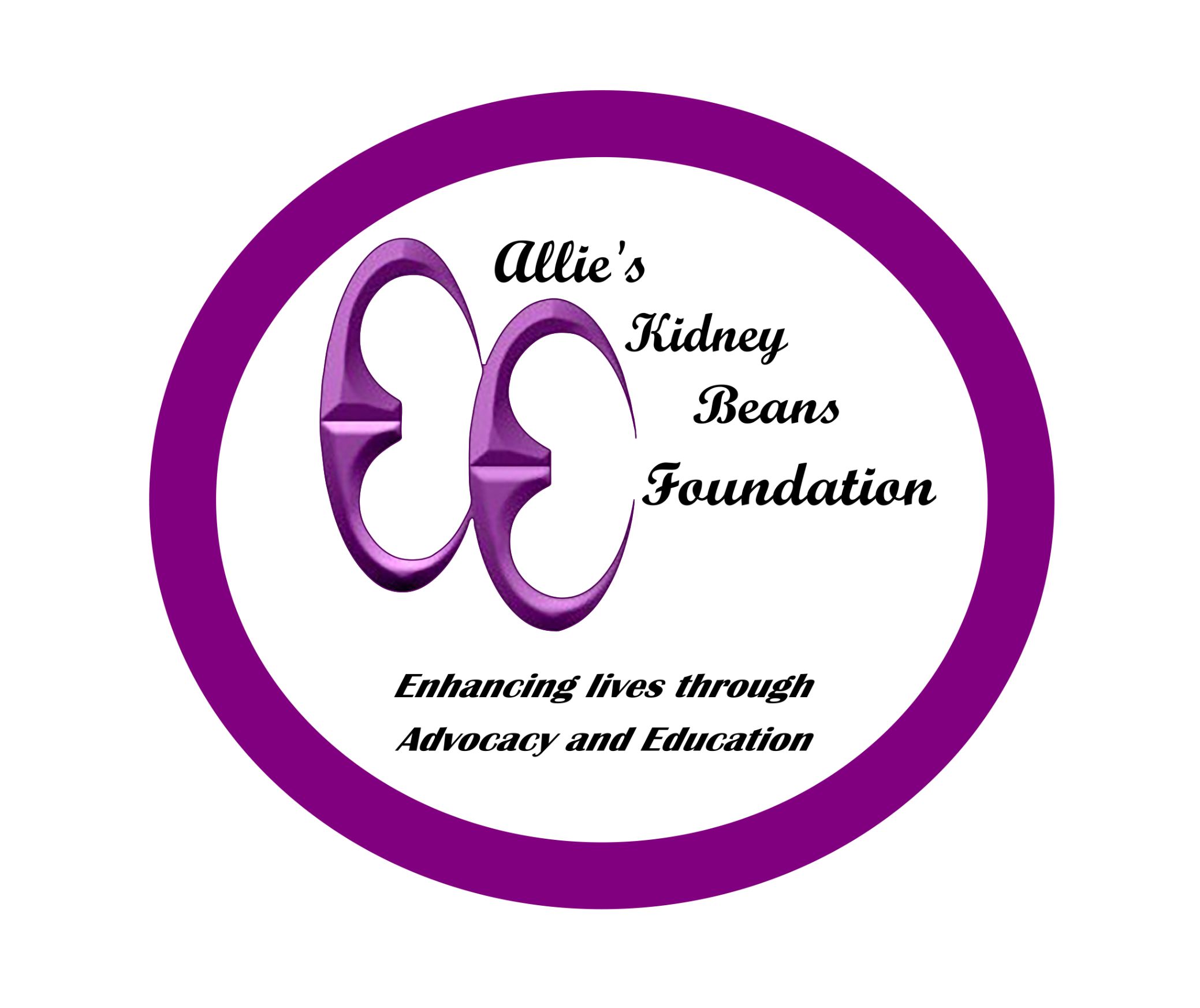 NOMBRE DE LA ESCUELA Y NIVEL DE GRADO ESTUDIANTENOMBRE DE LA ESCUELA Y NIVEL DE GRADO ESTUDIANTENOMBRE DE LA ESCUELA Y NIVEL DE GRADO ESTUDIANTEIMPRIMA TU NOMBREFirmaFECHAMONITORE SU SANGRE GLUCOSA DIARIA LOS MONITORES DE GLUCOSA DE SANGRE GRATUITOS ESTÁN DISPONIBLES CON SOLICITUD LOS PACIENTES DEBEN ESTABLECER UN RECORDATORIO EN SU TELÉFONO PACIENTES CON TIPO 1 LOS DIABETOS NECESITAN PROBAR EL AZÚCAR DE SANGRE 4 A 5 VECES AL DÍA PACIENTES CON EL TIPO 2 DIABETES NECESITAN PROBAR SU AZÚCAR DE SANGRE UNA VEZ O DOS VECES AL DÍA  ¿CUÁL ES LA PRUEBA DE AIC DIABETES?  MEDIDAS AIC NIVEL DE AZÚCAR DE SANGRE AIC ABAJO 5.7% ES NORMAL AIC ENTRE 5.7 Y 6.4% INDICA PREDIABETES  AIC A 6.5% O INDICACIONES MÁS ALTAS DIABETES IR AL MÉDICO Y SEGUIR SUS RECOMENDACIONES LA HISTORIA MÉDICA FAMILIAR ES CONOCIMIENTO ESENCIAL. LOS MIEMBROS DE LA FAMILIA SIEMPRE DEBEN INFORMAR A SUS FÍSICOS SOBRE LOS MIEMBROS DE LA FAMILIA DIABÉTICA  DIABETES MEDICACIONES INCLUYE. INHIBIDORES, INSULINAS Y DROGAS DE COMBINACIÓN LOS PACIENTES DEBEN ESTABLECER UN RECORDATORIO EN SU TELÉFONO - TOMAR MEDICACIÓN A TIEMPO – ALGUNAS MEDICACIONES SON LIBERACIÓN EXTENDIDA  ESTADÍAS BAJA EL RIESGO DE LOS ATAQUES CORAZÓN Y BAJA EL COLESTEROL PLAQUE DE REDUCIR BETA - BLOQUEADORES PRESIÓN DE SANGRE BAJA REDUCE LA TASA DEL CORAZÓN GANADORES DE SANGRE EVITAR LOS ROPA DE SANGRE PELIGROSO CAMBIOS DE ESTILO DE VIDAMEJORE SU DIETA INMEDIATAMENTE ELIMINAR LAS TOXINAS (AZÚCAR EXCESSIVO, ACEITES, GRASAS, FUMAR, BEBER Y DROGAS) LOS SÍNTOMAS DE FALLA RENAL / KIDNEY A MENUDO ESTÁN CONFUNDIDOS CON LA FLU POR PACIENTES ¡VAYA AL DOCTOR O A LA SALA DE EMERGENCIA INMEDIATAMENTE SI TIENE LAS SIMPTOMAS ANTERIORES!Los pacientes pueden recibir tratamiento en el hogar o en un centro de diálisis peritoneal Los pacientes deben tener un catéter de tubo de plástico colocado quirúrgicamente dentro de sus estómagos antes de comenzar la diálisis. El paciente tiene una solución de limpieza estéril colocada dentro de su estómago a través del catéter de tubo de plástico. El paciente tiene su líquido corporal limpiado y luego extirpado a través del catéter de plástico en el estómago. El plazo del tratamiento se puede completar durante todo el día en intercambios de 30 minutos a 40 minutos durante varias horas. El tratamiento también puede ocurrir durante la noche mientras el paciente duerme. El paciente debe tener un acceso al brazo de la fístula, o un catéter del cuello o acceso a las piernas insertado quirúrgicamente antes de que comience la diálisis. El tratamiento de diálisis se lleva a cabo en un centro de diálisis, en el hogar.  o en el hospital durante tres a cuatro horas, tres días a la semana. El paciente debe seguir una dieta de ingesta de líquidos restringida. Los pacientes deben evitar toxinas peligrosas (fumar, beber y drogas). El paciente debe recibir tratamiento de diálisis por el resto de su vida o hasta que reciba un trasplante de riñón (si es elegible para un trasplante de riñón). Cualquier persona: miembro de la familia, miembro no familiar, diferente origen étnico, edad (18 años y mayores) puede donar como UN DONOR DE KIDNEY VIVO.   Recuerde, si su Cuarto de estar Riñón no es una combinación perfecta, comuníquese con un hospital que participe en un programa de pares compartidos. DONOR DE KIDNEY VIVO debe estar lo suficientemente sano como para vivir con un solo riñón. La prueba realizada; Pruebas de sangre y tipo de tejido, VIH y hepatitis, electrocardiograma (cardio y pulmón), mamografía y frotis de Papanicolaou (para mujeres), examen de próstata (para hombres), colonoscopia, El formulario de autorización dental (todas las enfermedades dentales deben eliminarse antes de un trasplante) y la prueba de riñón e hígado. los RECEPTOR debe tomar pruebas anualmente para calificar para un trasplante de riñón. La prueba realizada; Pruebas de sangre y tipo de tejido, VIH y hepatitis, electrocardiograma (cardio y pulmón), mamografía y frotis de Papanicolaou (para mujeres), examen de próstata (para hombres), colonoscopia, El formulario de autorización dental (todas las enfermedades dentales deben eliminarse antes de un trasplante) y la prueba de riñón e hígado. los RECEPTOR de un trasplante de riñón debe tomar medicamentos antirrechazo por el resto de su vida. FUNCIÓN RENAL NORMALFUNCIÓN KIDNEY 100% ENFERMEDAD DE KIDNEY POLÍTICA CISTAS QUE CUBREN A LOS NIÑOS E IMPEDEN LA FUNCIÓN RENAL CÁNCER DE KIDNEY  UNA ENFERMEDAD CAUSADA POR CÉLULAS CANCEROSAS EN EL KIDNEY PIEDRAS DE KIDNEY LAS PIEDRAS OCURREN EN EL KIDNEY DEBEN A UNA DISMINUCIÓN EN VOLUMEN URINO FALLA DE KIDNEY LOS NIÑOS YA NO PRODUCEN LA URINA, RETIRAN LAS TOXINAS DE SANGRE O RESIDUOS DE FILTRO AGUA DE BEBIDA EN LUGAR DE SODA, TÉ, CAFÉ, Y JUGO DE FRUTAS AGUA DE BEBIDA CONSTIPACIÓN DE LÍMITES HIDRATA A TUS ÓRGANOS Y HUESOS EJERCICIO EL MOVIMIENTO CORPORAL DE LOS CUERPOS –   COMIENCE CON CAMINAR DEJA DE FUMAR / VAPOR / BEBIDA / DROGAS TOXINAS DAÑA A TUS ORGANOS COMER SALUTIR ADD MÁS FRUTAS Y VERDURAS EN LUGAR DE CHIPS / CARAMELO / CAKES ¿POR QUÉ DEBE TENER UNA PRUEBA DE FUNCIÓN DE KIDNEY ANUNCIAMENTE? Las fluctuaciones de la función renal ocurren anualmente. Cambie de médico de inmediato si su médico no quiere evaluar su función renal. Como paciente, esté a cargo de su salud. La atención médica proactiva es mejor que la atención médica reactiva. ¿CÓMO RECIBES UNA PRUEBA DE FUNCIÓN DE KIDNEY? Dos tipos de pruebas. Prueba de orina 2.  Prueba de sangre ¿CUÁL ES LA PRIMERA RAZÓN QUE NECESITA UNA PRUEBA DE FUNCIÓN DE KIDNEY? Solicitar pruebas anuales de función renal, especialmente si usted o alguien de su familia tiene las siguientes afecciones médicas; Diabetes, enfermedad cardíaca, colesterol alto, hipertensión, obesidad o enfermedad renal. Tiene un mayor riesgo de sufrir insuficiencia renal si las afecciones médicas preexistentes afectan a los miembros de su familia. Una prueba de función renal le informará a usted y a su médico qué tan bien funcionan sus riñones.  DINERONO SE PUEDE VOLVER A COMPRARTU SALUDHORANO DURARÁPARA TU SALUD LAS PRUEBAS TEMPRANAS NO AYUDAN, SI NO HACE NADA ACTÚE INMEDIATAMENTESOBRE LOS RESULTADOS DE LAS PRUEBAS EL AUTOCUIDADO ESMÁS BARATO QUEATENCIÓN DE URGENCIA EL CUIDADO PERSONAL TE SALVARÁ LA VIDA“SI SIEMPRE HACE LO QUE SIEMPRE HACE, OBTENDRÁ LO QUE SIEMPRE TIENE”  POR HENRY FORD“SI ESTÁ CAMINANDO POR EL CAMINO CORRECTO Y ESTÁ DISPUESTO A MANTENER CAMINANDO, EVENTUALMENTE HARÁ PROGRESO.”                                                                                               POR EL PRESIDENTE BARACK OBAMA “CORRE, CORRE Y CORRE ... MÁS SU CUERPO LLAMA COMO UN DULCE, MÁS FÍSICA Y MENTALMENTE SE ADAPTA A USTED.”                                                                                                                                   POR INVAJY BEBE SU AGUA EN LA TEMPERATURA DE LA HABITACIÓN – BEBERÁ CANTIDADES MÁS GRANDESLLEVE UNA BOTELLA DE 32 OZ CON USTED EN TODAS PARTES EN LA CASALLEVE UNA BOTELLA DE 32 OZ CON USTED EN TODAS PARTESBEBE AGUA TAN PRONTO COMO DESPIERTABEBE AGUA ANTES DE IR A LA CAMACEREBRO – LAS DROGAS INTERFEREN CON CÓMO LOS NEURONES RECIBEN, ENVIAN Y PROCEDIMIENTO MENSAJES A LA NEUROTRANSMITTERCORAZÓN – LAS TOXINAS DEL ALCOHOL PUEDEN DAÑAR SU ORGÁNRIÑONES – LIMPIAR RESIDUOS Y TOXINAS DE SU SANGRE ES UNA BATALLA PERDIDAHÍGADO – BEBER CAUSARÁ CIRRHOSIS Y MUERTEPULMONES – NO FUERON CONSTRUIDOS PARA LUCHAR CON NICOTINA; EVENTUALMENTE, FALLARÁNDIENTES – EL AZÚCAR EXCESO ES HAVOC EL MOMENTO QUE ENTRA EN TU BOCACÁNCER - Una enfermedad causada por una división incontrolada de células anormales en una parte del cuerpo.ENFISEMA- Una condición en la que los alvéolos de los pulmones están dañados y agrandados, causando disnea.ATAQUES CARDÍACOS - ocurre cuando el flujo de sangre rica en oxígeno en una o más de las arterias coronarias, que irrigan el músculo cardíaco, se bloquea repentinamente y una sección del músculo cardíaco puede’ Para obtener suficiente oxígeno. El bloqueo causado cuando la peste se rompe.HIPERTENSIÓN - cuerpo’ s red de vasos sanguíneos, conocida como sistema vascular, cambia con la edad. Las arterias se vuelven más rígidas, lo que hace que la presión arterial suba.TUBERCULOSIS –   una enfermedad bacteriana infecciosa caracterizada por el crecimiento de nódulos (tubérculos) en los tejidos, especialmente en los pulmones.BRONQUITIS –   Una inflamación del revestimiento de sus bronquios, que transportan aire hacia y desde sus pulmones.ASMA –   el paciente inhala humo de tabaco, las sustancias irritantes se depositan en el revestimiento húmedo de las vías respiratorias y pueden provocar episodios de asma MUERTE INFANTIL - humo de segunda mano causa numerosos problemas de salud en bebés y niños, incluidos ataques de asma más frecuentes y graves, infecciones respiratorias, infecciones del oído y /condición en la cual los alvéolos de los pulmones están dañados y agrandados, causando disnea NEUMONÍA–   Una infección que inflama los alvéolos en uno o ambos pulmones. Los sacos de aire pueden llenarse con líquido o pus (material purulento), causando tos con flema o pus, fiebre, escalofríos y dificultad para respirar. Varias bacterias, virus y hongos pueden causar neumonía.GOLPE - Pérdida del flujo sanguíneo a una parte del cerebro, que daña el tejido cerebral. Accidentes cerebrovasculares causados por coágulos de sangre y vasos sanguíneos rotos en el cerebro.VAPEO / CIGARRILLOS ELECTRÓNICOS Niveles de nicotina no monitoreados, aerosoles y partículas ultrafinas que se inhalan profundamente en los pulmones CIGARRILLOS Nicotina, incolora incoloro derivado de una planta de tabaco, monóxido de carbono, arsénico, amoníaco, acetona y productos químicos nocivos adicionales HOOKAH Altamente adictivo como cigarrillos, productos químicos, toxinas BIDIS/KRETEKS  Concentración más alta S de nicotina, alquitrán, y monóxido de carbono CIGARROS Un cigarro contiene tanta nicotina como un paquete de cigarrillos ¿CUÁNDO FUE SU ÚLTIMA NOMBRAMIENTO DENTAL? ¿SABÍAS DIENTES ENFERMOS Y LOS GUMS LLEVAN A SANGRE ENFERMO? CADA AÑO DEBE TENER SUS DIENTES LIMPIADOS. SI TIENE UNA CONDICIÓN MÉDICA PRE-EXISTENTE, DEBE IR DOS VECES AL AÑO. ¿CUANDO FUE LA ÚLTIMA VEZ QUE FUE AL DOCTOR, Y NO ESTABA ENFERMO? LAS NOMBRESAS DE BIENESTAR SON PARA TODOS. CADA AÑO. ¿CUÁNDO FUE SU ÚLTIMO EXAMEN FÍSICO Y DE OJOS? SEA PROACTIVO CONOCIENDO A TU CUERPO LLENE LOS FORMULARIOS DE PACIENTES COMPLETAMENTE SI ALGUIEN EN SU FAMILIA TIENE UNA CONDICIÓN MÉDICA – PUEDES ESTAR EN RIESGO SI UN MIEMBRO DE LA FAMILIA ES DESCONOCIDO SOLO ESCRIBIR DESCONOCIDO DIFÍCIL DE RECORDAR INFORMACIÓN MÉDICA MANTENGA UN CUADRO / CARPETA DE REGISTROS MÉDICOS IMPORTANTES Y TOME PARA NOMBRAR LAS NOMBRES OLVIDAMENTE CONFIGURE LA ALARMA EN SU TELÉFONO ASEGURACIÓN DE DIRECCIONES HABLAR CON EL FARMACISTA NO HAY REFILES DISPONIBLES LLAME A 48 HORAS POR ADELANTADO PARA UNA CUENTA – Pida UNA VACA DE MEDICACIÓN – O POCOS DÍAS DE MEDICACIÓN PARA DARLE CUIDADO HASTA QUE LA CANTIDAD TOTAL DE MEDICACIÓN ESTÁ DISPONIBLE SIEMPRE NECESITO UNA CUENTA PEDIR AL DOCTOR UN SUMINISTRO DE 90 DÍAS NO PUEDE PERMITIR LA MEDICACIÓN CONTÁCTENE EL FABRICANTE O SU ASEGURADOR DE PROGRAMAS DE ASISTENCIA PACIENTE HUESOS TEJIDO CONECTIVO VALORES CORAZÓN INTESTINO PULSOS OÍDO MEDIO PANCREAS PIEL 